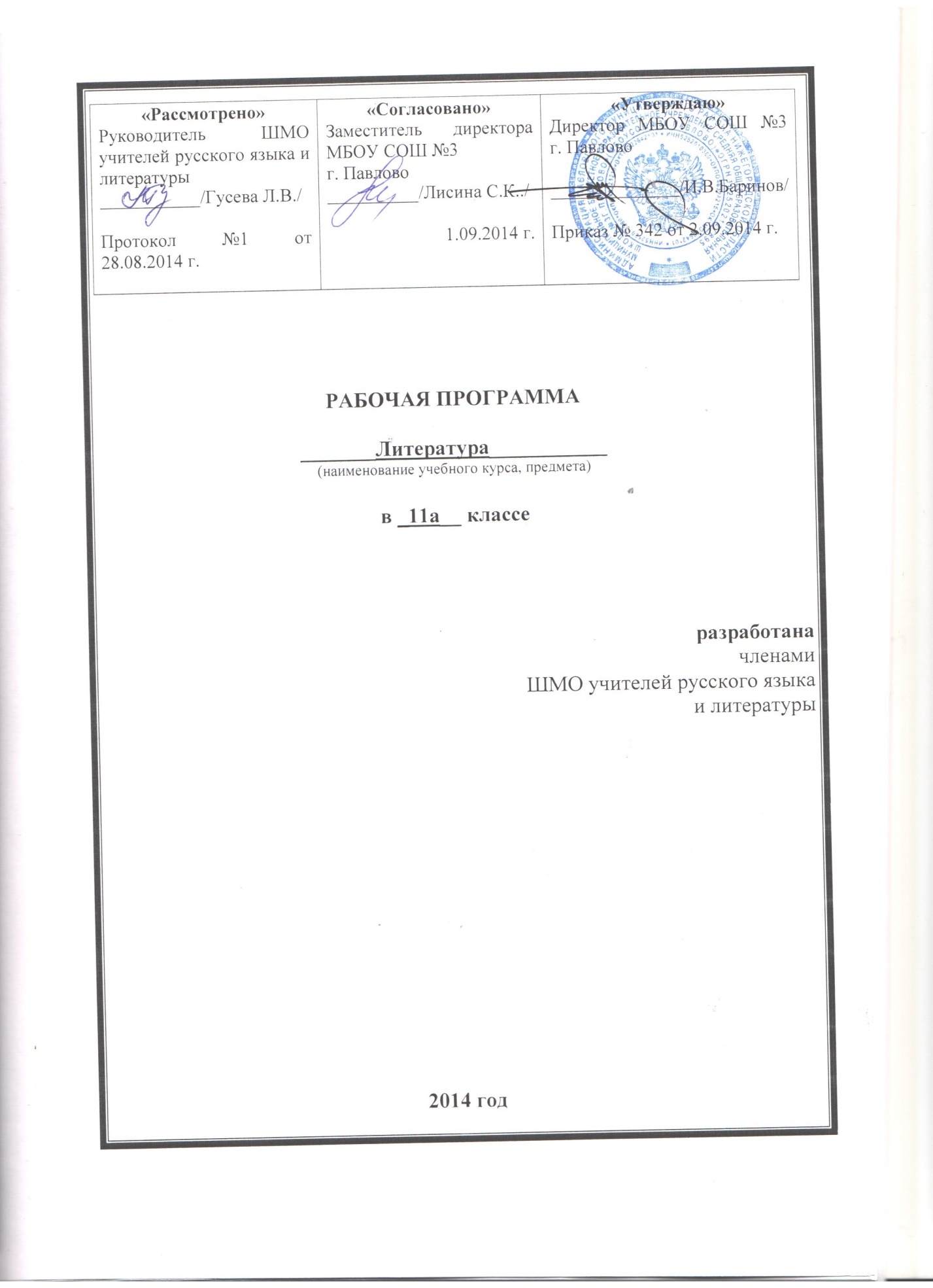 Пояснительная записка Данная рабочая программа ориентирована на учащихся 11 класса и реализуется на основе Федерального компонента государственного образовательного стандарта среднего общего образования на базовом уровне, программы по литературе для 10-11 кл. авторов С.А.Зинина, В.А.Чалмаева (сборник: Программа по литературе для 5-11 классов общеобразовательной школы / Авторы-составители: Меркин Г.С., Зинин С.А., Чалмаев.-4-е изд., испр. И доп.- М.: ООО «ТИД «:«Русское слово-РС», 2008 г., учебника: Литература. 11 класс: Учебник для 11 класса общеобразовательных учреждений: В 2-хчастях. В.А.Чалмаев, С.А.Зинин. - М.: ООО «ТИД «Русское слово-РС»,2013.        Программа конкретизирует содержание предметных тем образовательного стандарта, дает распределение учебных часов по разделам курса и рекомендуемую последовательность изучения тем и разделов учебного предмета с учетом межпредметных и внутрипредметных связей, логики учебного процесса, возрастных особенностей учащихся, определяет минимальный набор сочинений.Программа выполняет две основные функции:Информационно-методическая функция дает представление о целях, содержании, общей стратегии обучения, воспитания и развития учащихся средствами данного учебного предмета.Организационно-планирующая функция предусматривает распределение часов, выделение этапов обучения, структурирование учебного материала, определение его количественных и качественных характеристик на каждом из этапов, в том числе для содержательного наполнения промежуточной аттестации учащихся.Рабочая программа определяет инвариантную (обязательную) часть учебного курса, за пределами которого остается возможность авторского выбора вариативной составляющей содержания образования. Программа содействует сохранению единого образовательного пространства, не сковывая при этом творческой инициативы учителей, и предоставляет широкие возможности для реализации различных подходов к построению учебного курса.Цели обученияИзучение литературы в образовательных учреждениях на ступени основного общего образования направлено на достижение следующих целей:• воспитание духовно развитой личности, формирование гуманистического мировоззрения, гражданского сознания, чувства патриотизма, любви и уважения к литературе и ценностям отечественной культуры;              развитие познавательных интересов, интеллектуальных и творческих способностей, эмоционального восприятия художественного текста, образного и аналитического мышления, творческого воображения, читательской культуры и понимания авторской позиции; формирование начальных представлений о специфике литературы в ряду других искусств, потребности в самостоятельном чтении художественных произведений; развитие устной и письменной речи учащихся;• освоение текстов художественных произведений в единстве формы и содержания, основных историко-литературных сведений и теоретико-литературных понятий; формирование общего представления об историко-литературном процессе;• совершенствование умений анализа и интерпретации литературного произведения как художественного целого в его историко-литературной обусловленности с использованием теоретико-литературных знаний; написания сочинений различных типов; поиска, систематизации и использования необходимой информации, в том числе в сети Интернет;         • обогащение духовного мира учащихся путем приобщения их к нравственным ценностям и художественному многообразию русской литературы, к вершинным  произведениям зарубежной классики.            Основные виды деятельности по освоению литературных произведений:осознанное, творческое чтение художественных произведений разных жанров.выразительное чтение.различные виды пересказа (подробный, краткий, выборочный, с элементами комментария, с творческим заданием).заучивание наизусть стихотворных текстов.определение принадлежности литературного (фольклорного) текста к тому или иному роду и жанру.анализ текста, выявляющий авторский замысел и различные средства его воплощения; определение мотивов поступков героев и сущности конфликта.составление планов и написание отзывов о произведениях.написание изложений с элементами сочинения.написание сочинений по литературным произведениям и на основе жизненных впечатлений.выявление языковых средств художественной образности и определение их роли в раскрытии идейно-тематического содержания произведения.участие в дискуссии, утверждение и доказательство своей точки зрения с учетом мнения оппонента.Учебно-тематическое планирование по литературеКласс 11  (базовый уровень)    Количество часов:Всего – 102 ; в неделю – 3 часа.Их них  уроков развития речи -  18 (сочинения/практические работы).2.Требования к уровню подготовки учащихсяПо окончании 11 класса учащиеся должны:    знать / понимать:образную природу словесного искусства;содержание изученных литературных произведений;основные факты жизни и творчества писателей-классиков XIX –XX веков;основные закономерности историко-литературного процесса и черты литературных направлений;основные теоретико-литературные понятия;             уметь:воспроизводить содержание литературного произведения;анализировать и интерпретировать художественное произведение, используя сведения по истории и теории литературы (тематика, проблематика, нравственный пафос, система образов, особенности композиции, изобразительно-выразительные средства языка, художественная деталь); анализировать эпизод (сцену) изученного произведения, объяснять его связь с проблематикой  произведения;соотносить художественную литературу с общественной жизнью и культурой; выявлять «сквозные» темы и ключевые проблемы русской литературы; соотносить произведение с литературным направлением эпохи;определять род и жанр произведения;сопоставлять литературные произведения;выявлять авторскую позицию;выразительно читать изученные произведения (или их фрагменты), соблюдая нормы литературного произношения;аргументировано формулировать свое отношение к прочитанному произведению;писать рецензии на прочитанные произведения и сочинения разных жанров на литературные темы;             использовать приобретённые знания и умения в практической деятельности и в повседневной жизни для- поиска нужной информации в справочных материалах;- развёрнутого ответа на литературный вопрос, составление плана сочинения, написания изложений с элементами сочинения, сочинений по литературным произведениям;- ведения аргументированной полемики;- определения круга чтения и оценки литературных произведений;- самостоятельной подготовки к государственной итоговой аттестации и вступительным экзаменам в ВУЗ.3.Календарно – тематический  план  4.Содержание программы учебного предметаЛитература XX века (90ч)Введение. Сложность и самобытность русской литературы  XX века. (1 час)Литература первой половины XX века (70ч)Обзор русской литературы первой половины XX века (1ч) И. А. Бунин (4ч) Жизнь и творчество (обзор) Стихотворения: «Вечер», «Не устану воспевать ва, звезды!..», «Последний шмель». Живописность, напевность, философская и психологическая насыщенность, тонкий лиризм стихотворений Бунина. Рассказы: «Антоновские яблоки». Поэтика «остывших» усадеб и лирических воспоминаний. «Господин из Сан-Франциско». Тема «закатной» цивилизации и образ «нового человека со старым сердцем». «Чистый понедельник». Тема России, ее духовных тайн и нерушимых ценностей.           А.И. Куприн (3ч+1р) Жизнь и творчество (обзор) «Олеся». Внутренняя цельность и красота «природного» человека. «Поединок». Мир армейских  отношений как отражение духовного кризиса общества. «Гранатовый браслет». Нравственно-философский смысл истории о «невозможной» любви. Символический смысл художественных деталей, поэтическое изображение природы. Мастерство психологического анализа. Роль эпиграфа в повести, смысл финала.Андреев А.Н. (1 ч.+1р). Сочинение по творч-ву И.А.Бунина, А.И.Куприна, А.Н.Андреева.      М. Горький (5ч+2р) Жизнь и творчество (обзор) «Старуха Изергиль». Романтизм ранних рассказов Горького. Воспевание красоты и духовной мощи свободного человека. Протест героя-одиночки против «бескрылого существования», «пустыря в душе» в повести «Фома Гордеев». «На дне». Философско-этическая проблематика пьесы о людях дна. Спор героев о правде и мечте как образно-тематический стержень пьесы.  Сочинение по творчеству М.Горького.Обзор русской поэзии конца XIX – начала XX века  В. Брюсов и К. Бальмонт (1 ч.+1р), И. Ф. Анненский (1 ч.), Н. С. Гумилев (2 ч.). Серебряный век русской поэзии как своеобразный «русский ренессанс» (обзор). Литературные течения поэзии русского модернизма: символизм, акмеизм, футуризм. Художественные открытия, поиски новых форм (2 ч.).   А. А. Блок (5 ч.+2р) Жизнь и творчество. Романтический образ «влюбленной души» в «Стихах о Прекрасной Даме». Поэма «Двенадцать». Образ «мирового пожара в крови» как отражение» музыки стихий» в поэме. Сочинение по творчеству А.А.Блока А. А. Ахматова (3 ч+1р) Жизнь и творчество. Стихотворения «Песня последней встречи», «Сжала руки под темной вуалью…», «Мне ни к чему одические рати…», «Мне голос был. Он звал утешно..», «Родная земля», «Я научилась просто, мудро жить…», «Бывает так: какая-то истома…». Психологическая глубина и яркость любовной лирики. Поэма «Реквием»История создания и публикации. Тема исторической памяти.   М. И. Цветаева (2ч+1р) Стихотворения: «Моим стихам, написанным так рано..», «Стихи к Блоку» «Кто создан из камня, кто создан из глины…», «Тоска по Родине! Давно…», «Идешь на меня похожий…», «Куст» Основные темы творчества Цветаевой. Конфликт быта и бытия, времени и вечности. Исповедальность, внутренняя самоотдача, максимальное напряжение духовных сил как отличительная черта поэзии М. Цветаевой. Своеобразие поэтического стиля.  Письменная работа по творч-ву Гумилева, Ахматовой, Цветаевой.       «Короли смеха» из журнала «Сатирикон» (1ч)  А.Аверченко Темы и мотивы сатирической новеллистики. Октябрьская революция и литературный процесс 20-х годов (2ч). Развитие жанра антиутопии в романе Е. Замятина «Мы». Юмористическая проза 20-х г.г.В. В. Маяковский (5ч+1р) Жизнь и творчество. Стихотворения «А вы могли бы?», «Послушайте!», «Скрипка и немножко нервно», «Лиличка!», «Юбилейное», «Прозаседавшиеся», «Нате!», «Разговор с фининспектором о поэзии», «Письмо Татьяне Яковлевой». Поэмы «Облако в штанах», «Про это», «Во весь голос» (вступление). Проблематика, художественное своеобразие.С. А. Есенин (5ч+1р) Жизнь и творчество. Стихотворения. Поэмы «Анна Снегина»,  «Пугачев». Сочинение по творчеству В. Маяковского и С. Есенина.Литературный процесс 30-х – начала 40-х годов (2 ч.)А. Н. Толстой. (1ч) Роман «Петр Первый» (обзор). Основные этапы становления исторической личности, черты национального характера в образе Петра.      М. А. Шолохов (5ч+2р) Жизнь и творчество.  Роман «Тихий Дон» (обзорное изучение) Сочинение по роману М.А.Шолохова «Тихий Дон»      М. А. Булгаков (5ч+1р) Жизнь и творчество. Роман «Мастер и Маргарита»Сочинение по творчеству М.А.Булгакова      Б. Л. Пастернак (2ч+1р) Жизнь и творчество. Стихи. Единство человеческой души и стихии мира в лирике.       А.П.Платонов (2 ч.). В.В.Набоков (1 ч.).Литература периода Великой Отечественной войны (2 ч.)        А. Т. Твардовский (2ч). Жизнь и творчество. Доверительность и теплота лирической интонации поэта.        Н. А. Заболоцкий (1 ч.)  Поэзия  обэриутов. Литературный процесс 50-х – начала 80-х годов (5 ч.) Осмысление Великой Победы. Поэтическая «оттепель» «Окопный реализм» писателей и фронтовиков. Драматургия Вампилова. Авторская песня.        В. М. Шукшин (2 ч.+1р).  Колоритность и яркость героев-чудиков.	Н.М.Рубцов (1 ч.). В.П.Астафьев (2 ч.). В.Г.Распутин (2 ч.).  А.И.Солженицин (2ч+1р) Жизнь и творчество. Отражение «лагерных университетов» в повести «Один день Ивана Денисовича», «Матренин двор». Тип героя-праведника.Новейшая русская проза и поэзия 80-90-х годов (3ч). Современная литературная ситуация (1ч.)             Произведения для самостоятельного чтения учащихсяИ.А. Бунин. «Петлистые уши», «Казимир Станиславович», «Чаша жизни», «Суходол».А.И. Куприн. «Поединок», «Молох», «Олеся».Л.Н. Андреев. «Рассказ о семи повешенных», «Иуда Искариот», «Петька на даче».Б.К. 3айцев. «Афон», «Анна».А.М. Ремизов. «Оля», «Образы Николая Чудотворца».М. Горький. «По Руси».И.С. Шмелев. «Свет разума».В.В. Вересаев. «Порыв», «Звезда».И.Ф. Анненский. «Старые эстонки», «Старая шарманка», «Петербург».В.Я. Брюсов. «Творчество», «Кинжал», «Цепи», «К счастливым», «Весной», «Праздники», «Завет Святослава», «Круги на воде».К.Д. Бальмонт. «Я вольный ветер, я вечно вею...», «Ангелы опальные», «Я в этот мир пришел, чтоб видеть солнце...», «Тончайшие краски», «Безглагольность».3.Н. Гиппиус. «Крик», «Пауки», «Песня», «Надпись на книге», «Все кругом», «Перебои».В.С. Соловьев. «Бескрылый дух, Землею полоненный...», «Милый друг, иль ты не видишь...».А.А. Блок. «Душа молчит. В холодном небе...», «Фабрика», «Я вам поведал неземное...», «Холодный день», «О, весна без конца и без краю...», «Как тяжко мертвецу среди людей...», «Рожденные в годы глухие...», «Коршун», «Соловьиный сад».Н.М. Минский. «Волна», «Художнику», «Как сон пройдут дела и помыслы людей...».Д.С. Мережковский. «Парки», «Дети ночи», «Грядущий Хам».С. Нилус. «На берегу священной реки».Ф.К. Сологуб. «О смерть! Я твой...», «Из мира чахлой нищеты...», «Мы — плененные звери...», «Чертовы качели», «Свет и тени».Вяч. Иванов. «Поэты духа», «На башне».М.А. Волошин. «Звездный венок», «К Вам душа так радостно влекома!..».А. Белый. «Петербург», «Мои слова», «Объяснение в любви», «Тройка», «Отчаянье».Н.С. Гумилев. «Гондла», «У камина», «Невольничья», «Озеро Чад», «Помпеи у пиратов», «Старый конквистадор», «Мои читатели», «Ослепительное».А.А. Ахматова. «Ты письмо мое, милый, не комкай...», «Сколько просьб у любимой всегда...», "Широк и желт вечерний свет...», «Ведь где-то есть простая жизнь и свет...».И. Северянин. «Интродукция», «Эго-полонез», «В блестковой тьме».В. Хлебников. «Бобэоби пелись губы...», «У колодца расколоться...», «Свобода приходит нагая...».В.В. Маяковский. «Нате!», «Вам!», «Война и мир».С.А. Есенин. «Пришествие», «Преображение», «Черемуха», «Осень», «Тебе одной плету венок...», «Корова», «О верю, верю, счастье есть!..».А.Т. Аверченко. «Осколки разбитого вдребезги».Саша Черный. Стихотворения.Теффи. «Маркита».Ф.А. Абрамов. «Пряслины».Ч. Айтматов. «Белый пароход (После сказки)», «Ранние журавли», «Пегий пес, бегущий краем моря».Д.Л. Андреев. «Роза мира» (фрагменты).В.П. Астафьев. «Последний поклон», «Царь-Рыба», «Печальный детектив».А.А. Бек. «Новое назначение».В.И. Белов. «Плотницкие рассказы», «Год великого перелома».А.Г. Битов. «Грузинский альбом».М.А. Булгаков. «Бег», «Багровый остров».В.В. Быков. «Облава», «Сотников», «Знак беды».А.В. Вампилов. «Старший сын», «Прощание в июне».К.Д. Воробьев. «Это мы, Господи!», «Убиты под Москвой».В.С. Высоцкий. Поэзия и проза.Ю.В. Давыдов. «Глухая пора листопада».Ю.О. Домбровский. «Хранитель древностей», «Факультет ненужных вещей».Н.В. Думбадзе. «Закон вечности».С.П. Залыгин. «На Иртыше».М.И. Ибрагимбеков. «И не было лучше брата».В.Д. Иванов. «Русь изначальная», «Русь Великая».А.А. Ким. «Отец-лес».Б.А. Можаев. «Мужики и бабы».В.В. Набоков. «Защита Лужина».В.П. Некрасов. «Маленькая печальная повесть».Е.И. Носов. «Красное вино победы», «Усвятские шлемоносцы».Б.Ш. Окуджава. «Глоток свободы», «Путешествие дилетантов».Б.Л. Пастернак. Лирика.В.С. Пикуль. «Три возраста Акини-сан», «Баязет».А.И. Приставкин. «Ночевала тучка золотая».В.Г. Распутин. «Живи и помни», «Пожар».В.М. Санги. «Время добычи».А.И. Солженицын. «В круге первом», «Раковый корпус», Нобелевская лекция.Стихотворения и поэмы Н. Заболоцкого, А. Твардовского, Л. Мартынова, А. Вознесенского, Н. Рубцова, Я. Смелякова, В. Соколова, Е. Евтушенко, Р. Гамзатова, Н. Глазкова, Ч. Чичибабина, Н. Карташевой, А. Солодовникова, Э. Межелайтиса, Б. Ахмадулиной и др.Произведения для заучивания наизусть   И.А. Бунин. 2-3 стихотворения (по выбору учащегося).В.Я. Брюсов. 1-2 стихотворения (по выбору учащегося).Н.С. Гумилев. 1-2 стихотворения (по выбору учащегося).А.А. Блок. «Незнакомка», «Россия», «Ночь, улица, фонарь, аптека…».В.В. Маяковский. «А вы могли бы?», « Послушайте!»С.А. Есенин. «Письмо к матери», «Шаганэ ты моя, Шаганэ!..», «Не жалею, не зову, не плачу…».М.И. Цветаева. «Моим стихам, написанным так рано…» Стихи к Блоку («Имя твоё —птица в руке…»), «Кто создан из камня, кто создан из глины…».А.А. Ахматова. «Мне ни к чему одические рати…», «Мне голос был…». «Родная земля» Б.Л. Пастернак. «Февраль. Достать чернил и плакать!..», «Определение поэзии», «Во всём мне хочется дойти до самой сути…».                               5.Формы и средства контроляПри изучении художественных произведений по данной Рабочей программе предполагается использовать текущий и итоговый виды контроля в устной и письменной форме как фронтально, так и индивидуально.                  6.Перечень учебно-методических средств обучения Для обучающихся:Авторы учебника: Зинин С.А., Чалмаев В.А. «Русская литература XX века» Учебник для 11 класса общеобразовательных учреждений. - М.: «Русское слово»,2013.Русская литература. Справочные материалы. Л.А.Смирнова. Москва, «Просвещение», 1989.Приобщение к искусству слова. Г.И.Беленький. Москва, «Просвещение», 1990.http://window.edu.ru/ – Единое окно доступа к образовательным ресурсам http://school-collection.edu.ru/ – Единая коллекция цифровых образовательных ресурсовhttp://www.megabook.ru/– Мегаэнциклопедия портала «Кирилл и Мефодий»Для учителя:Программа по литературе для 5-11 классов общеобразовательной школы. Изд. 7-е.           Авторы-составители: Меркин Г.С., Зинин С.А., Чалмаев В.А.М.:«Русское слово»,2011. Авторы учебника: Зинин С.А., Чалмаев В.А. «Русская литература XX века» Учебник для 11 класса общеобразовательных учреждений. - М.: «Русское слово»,2012.Методические рекомендации по использованию учебников: В.А. Чалмаев, С.А. Зинин «Русская литература XX века» (11 класс) при изучении предмета на базовом и профильном уровне. 10-11 классы. - М.:«Русское слово»,2007.Обучение сочинениям на свободную тему. Ю.С.Пичугов. Москва, «Просвещение», 1986.Русская литература. Справочные материалы. Л.А.Смирнова. Москва, «Просвещение», 1989.Приобщение к искусству слова. Г.И.Беленький. Москва, «Просвещение», 1990.http://fcior.edu.ru/– Федеральный центр информационно-образовательных ресурсов http://www.school.edu.ru/ – Российский общеобразовательный портал http://window.edu.ru/ – Единое окно доступа к образовательным ресурсам http://www.edu.ru/db/portal/sites/school-page.htm– Федеральный портал Российское образованиеhttp://catalog.iot.ru/– Образовательные ресурсы сети Интернетhttp://ndce.edu.ru/– Каталог учебников, оборудования, электронных ресурсовhttp://school-collection.edu.ru/ – Единая коллекция цифровых образовательных ресурсовhttp://www.ict.edu.ru/– Информационно-коммуникационные технологии в образованииhttp://www.rulex.ru/ – Русский Биографический Словарьhttp://www.i-u.ru/biblio/ – Электронная библиотека Русский гуманитарный интернет-университетhttp://window.edu.ru/window/library?p_rubr=2.1– Электронная библиотека полнотекстовых образовательных и научных ресурсов информационной системы «Единое окно»http://www.megabook.ru/– Мегаэнциклопедия портала «Кирилл и Мефодий»http://www.edu-all.ru/– Портал ВСЕОБУЧ — все об образованииИнтерактивная доска на уроке и в школе http://ped-portal.ru/blog/interaktiv/category/osnovnoe/Интерактивные доски http://www.ekaterinburg.polymedia.ru/cat/node589/node683/Интерактивные доски – новый инструмент в системе образования http://www.snowbars.ru/article/299-interactivnie-doskiИспользование интерактивной доски на уроках https://docs.google.com/Doc?id=dhn7mft8_52gf2c9tcjКак использовать интерактивную доску http://www.okynet.kz/ informatics/read.asp?newsID=53Материалы сайта http://interaktiveboard.ru                ТСО   Печатные пособияСловари2.Дидактический материал3.Таблицы4.Портреты№Урока№УрокаТема урокаТема урокаТема урокаТема урокаТема урокаТема урокаКол.час.Кол.час.Кол.час.Кол.час.Кол.час.Тип урокаТип урокаЭлементысодержанияЭлементысодержанияЭлементысодержанияТребования к уровню подготовкиТребования к уровню подготовкиВид контроля, вид самостоятельной работыВид контроля, вид самостоятельной работыВид контроля, вид самостоятельной работыВид контроля, вид самостоятельной работыВид контроля, вид самостоятельной работыДомашнее заданиеДомашнее заданиеДомашнее заданиеДомашнее заданиеДомашнее заданиеДатаДатаДатаДатаДатаОборудование, ТСООборудование, ТСО№Урока№УрокаТема урокаТема урокаТема урокаТема урокаТема урокаТема урокаКол.час.Кол.час.Кол.час.Кол.час.Кол.час.Тип урокаТип урокаЭлементысодержанияЭлементысодержанияЭлементысодержанияТребования к уровню подготовкиТребования к уровню подготовкиВид контроля, вид самостоятельной работыВид контроля, вид самостоятельной работыВид контроля, вид самостоятельной работыВид контроля, вид самостоятельной работыВид контроля, вид самостоятельной работыДомашнее заданиеДомашнее заданиеДомашнее заданиеДомашнее заданиеДомашнее заданиеплан.план.план.план.фактОборудование, ТСООборудование, ТСОВведение -1часВведение -1часВведение -1часВведение -1часВведение -1часВведение -1часВведение -1часВведение -1часВведение -1часВведение -1часВведение -1часВведение -1часВведение -1часВведение -1часВведение -1часВведение -1часВведение -1часВведение -1часВведение -1часВведение -1часВведение -1часВведение -1часВведение -1часВведение -1часВведение -1часВведение -1часВведение -1часВведение -1часВведение -1часВведение -1часВведение -1часВведение -1часВведение -1часВведение -1часВведение -1часВведение -1часВведение -1час11Введение. Русская литература ХХ века в контексте мировой культуры.Периодизация русской литературы ХХ века: условность границ, отдельных периодов, связь с общественно-политическими процессами в России.Введение. Русская литература ХХ века в контексте мировой культуры.Периодизация русской литературы ХХ века: условность границ, отдельных периодов, связь с общественно-политическими процессами в России.Введение. Русская литература ХХ века в контексте мировой культуры.Периодизация русской литературы ХХ века: условность границ, отдельных периодов, связь с общественно-политическими процессами в России.Введение. Русская литература ХХ века в контексте мировой культуры.Периодизация русской литературы ХХ века: условность границ, отдельных периодов, связь с общественно-политическими процессами в России.Введение. Русская литература ХХ века в контексте мировой культуры.Периодизация русской литературы ХХ века: условность границ, отдельных периодов, связь с общественно-политическими процессами в России.Введение. Русская литература ХХ века в контексте мировой культуры.Периодизация русской литературы ХХ века: условность границ, отдельных периодов, связь с общественно-политическими процессами в России.11111Урок усвоения новых знанийУрок усвоения новых знанийОсновные темы и проблемы (ответственность человека за свои поступки, человек на войне, тема исторической памяти, человек и окружающая его живая природа). Многообразие литературных течений и направлений. Основные темы и проблемы (ответственность человека за свои поступки, человек на войне, тема исторической памяти, человек и окружающая его живая природа). Многообразие литературных течений и направлений. Основные темы и проблемы (ответственность человека за свои поступки, человек на войне, тема исторической памяти, человек и окружающая его живая природа). Многообразие литературных течений и направлений. Знать: общественно-политическую обстановку эпохи хiх – начала хх вв.; уметь: извлекать необходимую информацию из монографической литературы.Знать: общественно-политическую обстановку эпохи хiх – начала хх вв.; уметь: извлекать необходимую информацию из монографической литературы.Законспектировать основные положения лекции.Законспектировать основные положения лекции.Законспектировать основные положения лекции.Законспектировать основные положения лекции.Законспектировать основные положения лекции.Прочитать вводную статью учебника.стр.5– 16, ответить на вопросы;доработать конспект лекции.Прочитать вводную статью учебника.стр.5– 16, ответить на вопросы;доработать конспект лекции.Прочитать вводную статью учебника.стр.5– 16, ответить на вопросы;доработать конспект лекции.Прочитать вводную статью учебника.стр.5– 16, ответить на вопросы;доработать конспект лекции.Прочитать вводную статью учебника.стр.5– 16, ответить на вопросы;доработать конспект лекции.                                                                                                  Обзор русской литературы первой половины -1 час                                                                                                  Обзор русской литературы первой половины -1 час                                                                                                  Обзор русской литературы первой половины -1 час                                                                                                  Обзор русской литературы первой половины -1 час                                                                                                  Обзор русской литературы первой половины -1 час                                                                                                  Обзор русской литературы первой половины -1 час                                                                                                  Обзор русской литературы первой половины -1 час                                                                                                  Обзор русской литературы первой половины -1 час                                                                                                  Обзор русской литературы первой половины -1 час                                                                                                  Обзор русской литературы первой половины -1 час                                                                                                  Обзор русской литературы первой половины -1 час                                                                                                  Обзор русской литературы первой половины -1 час                                                                                                  Обзор русской литературы первой половины -1 час                                                                                                  Обзор русской литературы первой половины -1 час                                                                                                  Обзор русской литературы первой половины -1 час                                                                                                  Обзор русской литературы первой половины -1 час                                                                                                  Обзор русской литературы первой половины -1 час                                                                                                  Обзор русской литературы первой половины -1 час                                                                                                  Обзор русской литературы первой половины -1 час                                                                                                  Обзор русской литературы первой половины -1 час                                                                                                  Обзор русской литературы первой половины -1 час                                                                                                  Обзор русской литературы первой половины -1 час                                                                                                  Обзор русской литературы первой половины -1 час                                                                                                  Обзор русской литературы первой половины -1 час                                                                                                  Обзор русской литературы первой половины -1 час                                                                                                  Обзор русской литературы первой половины -1 час                                                                                                  Обзор русской литературы первой половины -1 час                                                                                                  Обзор русской литературы первой половины -1 час                                                                                                  Обзор русской литературы первой половины -1 час                                                                                                  Обзор русской литературы первой половины -1 час                                                                                                  Обзор русской литературы первой половины -1 час                                                                                                  Обзор русской литературы первой половины -1 час                                                                                                  Обзор русской литературы первой половины -1 час                                                                                                  Обзор русской литературы первой половины -1 час                                                                                                  Обзор русской литературы первой половины -1 час                                                                                                  Обзор русской литературы первой половины -1 час                                                                                                  Обзор русской литературы первой половины -1 час22Традиции и новаторство в литературе XIX- XX вв.Реализм и модернизм. Развитие реалистической литературы, ее основные темы и герои. Советская литература и литература русской эмиграции.Традиции и новаторство в литературе XIX- XX вв.Реализм и модернизм. Развитие реалистической литературы, ее основные темы и герои. Советская литература и литература русской эмиграции.Традиции и новаторство в литературе XIX- XX вв.Реализм и модернизм. Развитие реалистической литературы, ее основные темы и герои. Советская литература и литература русской эмиграции.Традиции и новаторство в литературе XIX- XX вв.Реализм и модернизм. Развитие реалистической литературы, ее основные темы и герои. Советская литература и литература русской эмиграции.Традиции и новаторство в литературе XIX- XX вв.Реализм и модернизм. Развитие реалистической литературы, ее основные темы и герои. Советская литература и литература русской эмиграции.Традиции и новаторство в литературе XIX- XX вв.Реализм и модернизм. Развитие реалистической литературы, ее основные темы и герои. Советская литература и литература русской эмиграции.11111Урок усвоения новых знанийУрок усвоения новых знанийНеоромантические тенденции в русской прозе.Трагические события первой половины XX века. И их отражение в русской литературе и литературах других народов России. Конфликт человека и эпохи.Неоромантические тенденции в русской прозе.Трагические события первой половины XX века. И их отражение в русской литературе и литературах других народов России. Конфликт человека и эпохи.Неоромантические тенденции в русской прозе.Трагические события первой половины XX века. И их отражение в русской литературе и литературах других народов России. Конфликт человека и эпохи.Знать:  о тенденциях русской литературы XIX – XX вв.; Уметь участвовать в беседе по вопросам; работать с конспектом лекции.Знать:  о тенденциях русской литературы XIX – XX вв.; Уметь участвовать в беседе по вопросам; работать с конспектом лекции.Составление тезисного плана.Составление тезисного плана.Составление тезисного плана.Составление тезисного плана.Составление тезисного плана.Стр. 28-30 читать статью учебника,.Биография И.А. Бунина.Стр. 28-30 читать статью учебника,.Биография И.А. Бунина.Стр. 28-30 читать статью учебника,.Биография И.А. Бунина.Стр. 28-30 читать статью учебника,.Биография И.А. Бунина.Стр. 28-30 читать статью учебника,.Биография И.А. Бунина.                                                                                                                        И.А. Бунина -4 часа                                                                                                                        И.А. Бунина -4 часа                                                                                                                        И.А. Бунина -4 часа                                                                                                                        И.А. Бунина -4 часа                                                                                                                        И.А. Бунина -4 часа                                                                                                                        И.А. Бунина -4 часа                                                                                                                        И.А. Бунина -4 часа                                                                                                                        И.А. Бунина -4 часа                                                                                                                        И.А. Бунина -4 часа                                                                                                                        И.А. Бунина -4 часа                                                                                                                        И.А. Бунина -4 часа                                                                                                                        И.А. Бунина -4 часа                                                                                                                        И.А. Бунина -4 часа                                                                                                                        И.А. Бунина -4 часа                                                                                                                        И.А. Бунина -4 часа                                                                                                                        И.А. Бунина -4 часа                                                                                                                        И.А. Бунина -4 часа                                                                                                                        И.А. Бунина -4 часа                                                                                                                        И.А. Бунина -4 часа                                                                                                                        И.А. Бунина -4 часа                                                                                                                        И.А. Бунина -4 часа                                                                                                                        И.А. Бунина -4 часа                                                                                                                        И.А. Бунина -4 часа                                                                                                                        И.А. Бунина -4 часа                                                                                                                        И.А. Бунина -4 часа                                                                                                                        И.А. Бунина -4 часа                                                                                                                        И.А. Бунина -4 часа                                                                                                                        И.А. Бунина -4 часа                                                                                                                        И.А. Бунина -4 часа                                                                                                                        И.А. Бунина -4 часа                                                                                                                        И.А. Бунина -4 часа                                                                                                                        И.А. Бунина -4 часа                                                                                                                        И.А. Бунина -4 часа                                                                                                                        И.А. Бунина -4 часа                                                                                                                        И.А. Бунина -4 часа                                                                                                                        И.А. Бунина -4 часа                                                                                                                        И.А. Бунина -4 часа33Жизнь и творчество И.А. Бунина (обзор). Интерпретация стихотворений «Вечер», «Последний шмель», «Не устану воспевать вас, звезды!».Философичность и тонкий лиризм стихотворений И.А. Бунина.Жизнь и творчество И.А. Бунина (обзор). Интерпретация стихотворений «Вечер», «Последний шмель», «Не устану воспевать вас, звезды!».Философичность и тонкий лиризм стихотворений И.А. Бунина.Жизнь и творчество И.А. Бунина (обзор). Интерпретация стихотворений «Вечер», «Последний шмель», «Не устану воспевать вас, звезды!».Философичность и тонкий лиризм стихотворений И.А. Бунина.Жизнь и творчество И.А. Бунина (обзор). Интерпретация стихотворений «Вечер», «Последний шмель», «Не устану воспевать вас, звезды!».Философичность и тонкий лиризм стихотворений И.А. Бунина.Жизнь и творчество И.А. Бунина (обзор). Интерпретация стихотворений «Вечер», «Последний шмель», «Не устану воспевать вас, звезды!».Философичность и тонкий лиризм стихотворений И.А. Бунина.Жизнь и творчество И.А. Бунина (обзор). Интерпретация стихотворений «Вечер», «Последний шмель», «Не устану воспевать вас, звезды!».Философичность и тонкий лиризм стихотворений И.А. Бунина.11111Урок усвоения новых знанийУрок усвоения новых знанийПейзажная лирика поэта. Живописность и лаконизм бунинского поэтического слова. Традиционные темы русской поэзии в лирике Бунина.Пейзажная лирика поэта. Живописность и лаконизм бунинского поэтического слова. Традиционные темы русской поэзии в лирике Бунина.Пейзажная лирика поэта. Живописность и лаконизм бунинского поэтического слова. Традиционные темы русской поэзии в лирике Бунина.Знать жизненный и творческий путь И.А. Бунина;уметь интерпретировать стихотворения, понимать поэзию Бунина.Знать жизненный и творческий путь И.А. Бунина;уметь интерпретировать стихотворения, понимать поэзию Бунина.Самостоятельная интерпретация стихотворения «Последний шмель» в группах по вопросам.Самостоятельная интерпретация стихотворения «Последний шмель» в группах по вопросам.Самостоятельная интерпретация стихотворения «Последний шмель» в группах по вопросам.Самостоятельная интерпретация стихотворения «Последний шмель» в группах по вопросам.Самостоятельная интерпретация стихотворения «Последний шмель» в группах по вопросам.Анализ стих-я  «Вечер».Выучить стихотворение наизусть.Анализ стих-я  «Вечер».Выучить стихотворение наизусть.Анализ стих-я  «Вечер».Выучить стихотворение наизусть.Анализ стих-я  «Вечер».Выучить стихотворение наизусть.Анализ стих-я  «Вечер».Выучить стихотворение наизусть.44«Антоновские яблоки». Поэтика «остывших» усадеб и лирических воспоминаний«Антоновские яблоки». Поэтика «остывших» усадеб и лирических воспоминаний«Антоновские яблоки». Поэтика «остывших» усадеб и лирических воспоминаний«Антоновские яблоки». Поэтика «остывших» усадеб и лирических воспоминаний«Антоновские яблоки». Поэтика «остывших» усадеб и лирических воспоминаний«Антоновские яблоки». Поэтика «остывших» усадеб и лирических воспоминаний11111Урок усвоения новых знаний.Беседа.Урок усвоения новых знаний.Беседа.Читать рассказ  «Господин из Сан-Франциско»Читать рассказ  «Господин из Сан-Франциско»Читать рассказ  «Господин из Сан-Франциско»Читать рассказ  «Господин из Сан-Франциско»Читать рассказ  «Господин из Сан-Франциско»55Рассказ И.А. Бунина «Господин из Сан-Франциско». Развитие традиций русской классической литературы в прозе Бунина. Психологизм бунинской прозы.Рассказ И.А. Бунина «Господин из Сан-Франциско». Развитие традиций русской классической литературы в прозе Бунина. Психологизм бунинской прозы.Рассказ И.А. Бунина «Господин из Сан-Франциско». Развитие традиций русской классической литературы в прозе Бунина. Психологизм бунинской прозы.Рассказ И.А. Бунина «Господин из Сан-Франциско». Развитие традиций русской классической литературы в прозе Бунина. Психологизм бунинской прозы.Рассказ И.А. Бунина «Господин из Сан-Франциско». Развитие традиций русской классической литературы в прозе Бунина. Психологизм бунинской прозы.Рассказ И.А. Бунина «Господин из Сан-Франциско». Развитие традиций русской классической литературы в прозе Бунина. Психологизм бунинской прозы.11111Урок усвоения новых знанийУрок усвоения новых знанийЖанр рассказа как художественное устремление Бунина к изображению концентрированного «мгновения жизни».Острое чувство кризиса цивилизации в рассказе И. А. Бунина « Господин  из Сан-Франциско».Жанр рассказа как художественное устремление Бунина к изображению концентрированного «мгновения жизни».Острое чувство кризиса цивилизации в рассказе И. А. Бунина « Господин  из Сан-Франциско».Жанр рассказа как художественное устремление Бунина к изображению концентрированного «мгновения жизни».Острое чувство кризиса цивилизации в рассказе И. А. Бунина « Господин  из Сан-Франциско».Знать содержание рассказа;уметь раскрыть философское содержание рассказа.Знать содержание рассказа;уметь раскрыть философское содержание рассказа.Групповая работа: ответить на проблемные вопросыГрупповая работа: ответить на проблемные вопросыГрупповая работа: ответить на проблемные вопросыГрупповая работа: ответить на проблемные вопросыГрупповая работа: ответить на проблемные вопросыСтр.38-41учебника. Читать рассказ «Чистый понедельник» интерпретировать.Стр.38-41учебника. Читать рассказ «Чистый понедельник» интерпретировать.Стр.38-41учебника. Читать рассказ «Чистый понедельник» интерпретировать.Стр.38-41учебника. Читать рассказ «Чистый понедельник» интерпретировать.Стр.38-41учебника. Читать рассказ «Чистый понедельник» интерпретировать.66Рассказ «Чистый понедельник». Исследование национального характера. «Вечные темы» в рассказах Бунина (счастье и трагедия любви, вера и память).Рассказ «Чистый понедельник». Исследование национального характера. «Вечные темы» в рассказах Бунина (счастье и трагедия любви, вера и память).Рассказ «Чистый понедельник». Исследование национального характера. «Вечные темы» в рассказах Бунина (счастье и трагедия любви, вера и память).Рассказ «Чистый понедельник». Исследование национального характера. «Вечные темы» в рассказах Бунина (счастье и трагедия любви, вера и память).Рассказ «Чистый понедельник». Исследование национального характера. «Вечные темы» в рассказах Бунина (счастье и трагедия любви, вера и память).Рассказ «Чистый понедельник». Исследование национального характера. «Вечные темы» в рассказах Бунина (счастье и трагедия любви, вера и память).11111Урок усвоения новых знанийУрок усвоения новых знанийСоотношение национального, социального и общечеловеческого в рассказах. Принципы создания характера.Соотношение национального, социального и общечеловеческого в рассказах. Принципы создания характера.Соотношение национального, социального и общечеловеческого в рассказах. Принципы создания характера.Знать содержание рассказа;уметь раскрывать проблематику произведения, уметь участвовать в беседе;видеть новизну в изображении психологического состояния человека.Знать содержание рассказа;уметь раскрывать проблематику произведения, уметь участвовать в беседе;видеть новизну в изображении психологического состояния человека.Интерпретация эпизода художественного произведения в парахИнтерпретация эпизода художественного произведения в парахИнтерпретация эпизода художественного произведения в парахИнтерпретация эпизода художественного произведения в парахИнтерпретация эпизода художественного произведения в парахЧитать рассказы  «Темные аллеи», «Легкое дыхание».Стр. 47-51 читать, ответить  на вопросы. Домашнее сочинение. Читать «Макар Чудра», «Старуха Изергиль» Индивид.заданияЧитать рассказы  «Темные аллеи», «Легкое дыхание».Стр. 47-51 читать, ответить  на вопросы. Домашнее сочинение. Читать «Макар Чудра», «Старуха Изергиль» Индивид.заданияЧитать рассказы  «Темные аллеи», «Легкое дыхание».Стр. 47-51 читать, ответить  на вопросы. Домашнее сочинение. Читать «Макар Чудра», «Старуха Изергиль» Индивид.заданияЧитать рассказы  «Темные аллеи», «Легкое дыхание».Стр. 47-51 читать, ответить  на вопросы. Домашнее сочинение. Читать «Макар Чудра», «Старуха Изергиль» Индивид.заданияЧитать рассказы  «Темные аллеи», «Легкое дыхание».Стр. 47-51 читать, ответить  на вопросы. Домашнее сочинение. Читать «Макар Чудра», «Старуха Изергиль» Индивид.задания                                                                                                                                   А.М.Горький – 5часов+1р                                                                                                                                     А.М.Горький – 5часов+1р                                                                                                                                     А.М.Горький – 5часов+1р                                                                                                                                     А.М.Горький – 5часов+1р                                                                                                                                     А.М.Горький – 5часов+1р                                                                                                                                     А.М.Горький – 5часов+1р                                                                                                                                     А.М.Горький – 5часов+1р                                                                                                                                     А.М.Горький – 5часов+1р                                                                                                                                     А.М.Горький – 5часов+1р                                                                                                                                     А.М.Горький – 5часов+1р                                                                                                                                     А.М.Горький – 5часов+1р                                                                                                                                     А.М.Горький – 5часов+1р                                                                                                                                     А.М.Горький – 5часов+1р                                                                                                                                     А.М.Горький – 5часов+1р                                                                                                                                     А.М.Горький – 5часов+1р                                                                                                                                     А.М.Горький – 5часов+1р                                                                                                                                     А.М.Горький – 5часов+1р                                                                                                                                     А.М.Горький – 5часов+1р                                                                                                                                     А.М.Горький – 5часов+1р                                                                                                                                     А.М.Горький – 5часов+1р                                                                                                                                     А.М.Горький – 5часов+1р                                                                                                                                     А.М.Горький – 5часов+1р                                                                                                                                     А.М.Горький – 5часов+1р                                                                                                                                     А.М.Горький – 5часов+1р                                                                                                                                     А.М.Горький – 5часов+1р                                                                                                                                     А.М.Горький – 5часов+1р                                                                                                                                     А.М.Горький – 5часов+1р                                                                                                                                     А.М.Горький – 5часов+1р                                                                                                                                     А.М.Горький – 5часов+1р                                                                                                                                     А.М.Горький – 5часов+1р                                                                                                                                     А.М.Горький – 5часов+1р                                                                                                                                     А.М.Горький – 5часов+1р                                                                                                                                     А.М.Горький – 5часов+1р                                                                                                                                     А.М.Горький – 5часов+1р                                                                                                                                     А.М.Горький – 5часов+1р                                                                                                                                     А.М.Горький – 5часов+1р                                                                                                                                     А.М.Горький – 5часов+1р  77Жизнь и творчество М. Горького (обзор). Рассказ «Старуха Изергиль». Романтизм ранних рассказов Горького. Тема поиска смысла жизни. Проблемы гордости и свободы.Жизнь и творчество М. Горького (обзор). Рассказ «Старуха Изергиль». Романтизм ранних рассказов Горького. Тема поиска смысла жизни. Проблемы гордости и свободы.Жизнь и творчество М. Горького (обзор). Рассказ «Старуха Изергиль». Романтизм ранних рассказов Горького. Тема поиска смысла жизни. Проблемы гордости и свободы.Жизнь и творчество М. Горького (обзор). Рассказ «Старуха Изергиль». Романтизм ранних рассказов Горького. Тема поиска смысла жизни. Проблемы гордости и свободы.Жизнь и творчество М. Горького (обзор). Рассказ «Старуха Изергиль». Романтизм ранних рассказов Горького. Тема поиска смысла жизни. Проблемы гордости и свободы.Жизнь и творчество М. Горького (обзор). Рассказ «Старуха Изергиль». Романтизм ранних рассказов Горького. Тема поиска смысла жизни. Проблемы гордости и свободы.1 1 1 1 1 Урок усвоения новых знанийУрок усвоения новых знанийСистема художествен-ных образов. Своеобразие композиции как воплощение писательского замысла.Система художествен-ных образов. Своеобразие композиции как воплощение писательского замысла.Система художествен-ных образов. Своеобразие композиции как воплощение писательского замысла.Знать содержание произведения, усвоить особенности романтизма Горького; проследить,  как в композиции раскрывается замысел писателя.Уметь интерпретировать текст, отвечать на вопросы, вести аналитическую  беседу.Знать содержание произведения, усвоить особенности романтизма Горького; проследить,  как в композиции раскрывается замысел писателя.Уметь интерпретировать текст, отвечать на вопросы, вести аналитическую  беседу.Групп. раб. вопросы для обсужд.: 1) В чем особен. композиции? 2) Какую роль играют портретные характеристики героев? 3) В чем конфликт и как он разрешается? 4) Какова позиция автора? 5) Как соотносится романтизм и реализм в рассказе?Групп. раб. вопросы для обсужд.: 1) В чем особен. композиции? 2) Какую роль играют портретные характеристики героев? 3) В чем конфликт и как он разрешается? 4) Какова позиция автора? 5) Как соотносится романтизм и реализм в рассказе?Групп. раб. вопросы для обсужд.: 1) В чем особен. композиции? 2) Какую роль играют портретные характеристики героев? 3) В чем конфликт и как он разрешается? 4) Какова позиция автора? 5) Как соотносится романтизм и реализм в рассказе?Групп. раб. вопросы для обсужд.: 1) В чем особен. композиции? 2) Какую роль играют портретные характеристики героев? 3) В чем конфликт и как он разрешается? 4) Какова позиция автора? 5) Как соотносится романтизм и реализм в рассказе?Групп. раб. вопросы для обсужд.: 1) В чем особен. композиции? 2) Какую роль играют портретные характеристики героев? 3) В чем конфликт и как он разрешается? 4) Какова позиция автора? 5) Как соотносится романтизм и реализм в рассказе?Анализ рассказа  «Старуха Изергиль». Читать ст. учебника на стр.54-58Литературное направление-романтизм. Читать «На дне»Анализ рассказа  «Старуха Изергиль». Читать ст. учебника на стр.54-58Литературное направление-романтизм. Читать «На дне»Анализ рассказа  «Старуха Изергиль». Читать ст. учебника на стр.54-58Литературное направление-романтизм. Читать «На дне»Анализ рассказа  «Старуха Изергиль». Читать ст. учебника на стр.54-58Литературное направление-романтизм. Читать «На дне»Анализ рассказа  «Старуха Изергиль». Читать ст. учебника на стр.54-58Литературное направление-романтизм. Читать «На дне»Презентация Презентация 88Пьеса «На дне» как социально-философская драма. Смысл названия пьесы. Система образов. Судьбы ночлежников.Пьеса «На дне» как социально-философская драма. Смысл названия пьесы. Система образов. Судьбы ночлежников.Пьеса «На дне» как социально-философская драма. Смысл названия пьесы. Система образов. Судьбы ночлежников.Пьеса «На дне» как социально-философская драма. Смысл названия пьесы. Система образов. Судьбы ночлежников.Пьеса «На дне» как социально-философская драма. Смысл названия пьесы. Система образов. Судьбы ночлежников.Пьеса «На дне» как социально-философская драма. Смысл названия пьесы. Система образов. Судьбы ночлежников.1 1 1 1 1 Урок усвоения новых знанийУрок усвоения новых знанийФилософско-этическая проблематика пьесы, своеобразие жанра и конфликта. Система персонажей пьесы.Философско-этическая проблематика пьесы, своеобразие жанра и конфликта. Система персонажей пьесы.Философско-этическая проблематика пьесы, своеобразие жанра и конфликта. Система персонажей пьесы.Знать содержание пьесы, уметь анализировать, отвечать на вопросы.Знать содержание пьесы, уметь анализировать, отвечать на вопросы.Работа в группе отв. на вопр. 1) Как изображается место действия в пьесе? 2) Какие соц. слои общества представлены в пьесе 3) Каков конфликт?Работа в группе отв. на вопр. 1) Как изображается место действия в пьесе? 2) Какие соц. слои общества представлены в пьесе 3) Каков конфликт?Работа в группе отв. на вопр. 1) Как изображается место действия в пьесе? 2) Какие соц. слои общества представлены в пьесе 3) Каков конфликт?Работа в группе отв. на вопр. 1) Как изображается место действия в пьесе? 2) Какие соц. слои общества представлены в пьесе 3) Каков конфликт?Работа в группе отв. на вопр. 1) Как изображается место действия в пьесе? 2) Какие соц. слои общества представлены в пьесе 3) Каков конфликт?Найти высказ. разных героев о правде стр. 70-75  по учебнику лит-ры.Найти высказ. разных героев о правде стр. 70-75  по учебнику лит-ры.Найти высказ. разных героев о правде стр. 70-75  по учебнику лит-ры.Найти высказ. разных героев о правде стр. 70-75  по учебнику лит-ры.Найти высказ. разных героев о правде стр. 70-75  по учебнику лит-ры.99Проблема духовной разобщенности людей. Образы хозяев ночлежки. Споры о человеке. Три правды в пьесе и их драматическое столкновение.Проблема духовной разобщенности людей. Образы хозяев ночлежки. Споры о человеке. Три правды в пьесе и их драматическое столкновение.Проблема духовной разобщенности людей. Образы хозяев ночлежки. Споры о человеке. Три правды в пьесе и их драматическое столкновение.Проблема духовной разобщенности людей. Образы хозяев ночлежки. Споры о человеке. Три правды в пьесе и их драматическое столкновение.Проблема духовной разобщенности людей. Образы хозяев ночлежки. Споры о человеке. Три правды в пьесе и их драматическое столкновение.Проблема духовной разобщенности людей. Образы хозяев ночлежки. Споры о человеке. Три правды в пьесе и их драматическое столкновение.1 1 1 1 1 Повтор. обобщ. урокПовтор. обобщ. урокПравда факта (Бубнов), правда утешительной лжи (Лука), правда веры в человека (Сатин).Правда факта (Бубнов), правда утешительной лжи (Лука), правда веры в человека (Сатин).Правда факта (Бубнов), правда утешительной лжи (Лука), правда веры в человека (Сатин).Знать: позиции героев и авторскую позицию по отношению к вопросу о правде, представл. в пьесе.Уметь высказывать собственную точку зрения на их позиции.Знать: позиции героев и авторскую позицию по отношению к вопросу о правде, представл. в пьесе.Уметь высказывать собственную точку зрения на их позиции.Составить план-анализа пьесы «На дне».Составить план-анализа пьесы «На дне».Составить план-анализа пьесы «На дне».Составить план-анализа пьесы «На дне».Составить план-анализа пьесы «На дне».Выписать высказывания о людях, о жизни, о вере, стр.75-79Ответы на вопросы 6,7,9.Выписать высказывания о людях, о жизни, о вере, стр.75-79Ответы на вопросы 6,7,9.Выписать высказывания о людях, о жизни, о вере, стр.75-79Ответы на вопросы 6,7,9.Выписать высказывания о людях, о жизни, о вере, стр.75-79Ответы на вопросы 6,7,9.Выписать высказывания о людях, о жизни, о вере, стр.75-79Ответы на вопросы 6,7,9.1010Проблема счастья в пьесе. Особая роль авторских ремарок, песен, притч, литературных цитат. Новаторство Горького – драматурга.Проблема счастья в пьесе. Особая роль авторских ремарок, песен, притч, литературных цитат. Новаторство Горького – драматурга.Проблема счастья в пьесе. Особая роль авторских ремарок, песен, притч, литературных цитат. Новаторство Горького – драматурга.Проблема счастья в пьесе. Особая роль авторских ремарок, песен, притч, литературных цитат. Новаторство Горького – драматурга.Проблема счастья в пьесе. Особая роль авторских ремарок, песен, притч, литературных цитат. Новаторство Горького – драматурга.Проблема счастья в пьесе. Особая роль авторских ремарок, песен, притч, литературных цитат. Новаторство Горького – драматурга.1 1 1 1 1 Повтор. обобщ. урокПовтор. обобщ. урокАвторская позиция и способы ее реализации. Авторская позиция и способы ее реализации. Авторская позиция и способы ее реализации. Уметь выявить авторскую позицию по отношению к вопросам Уметь выявить авторскую позицию по отношению к вопросам Итоговый тест обобщающего характера по творчеству М. ГорькогоИтоговый тест обобщающего характера по творчеству М. ГорькогоИтоговый тест обобщающего характера по творчеству М. ГорькогоИтоговый тест обобщающего характера по творчеству М. ГорькогоИтоговый тест обобщающего характера по творчеству М. ГорькогоПодготовить материал для сочинения  по творчеству  М. Горького. Подготовить материал для сочинения  по творчеству  М. Горького. Подготовить материал для сочинения  по творчеству  М. Горького. Подготовить материал для сочинения  по творчеству  М. Горького. Подготовить материал для сочинения  по творчеству  М. Горького. 1111«Во что веришь – то и есть». Роль Луки в драме «На дне».«Во что веришь – то и есть». Роль Луки в драме «На дне».«Во что веришь – то и есть». Роль Луки в драме «На дне».«Во что веришь – то и есть». Роль Луки в драме «На дне».«Во что веришь – то и есть». Роль Луки в драме «На дне».«Во что веришь – то и есть». Роль Луки в драме «На дне».11111Роль Луки в драме «На дне».Роль Луки в драме «На дне».Роль Луки в драме «На дне».Знать: характеристику Луки и его жизненной позиции.Уметь: анализировать художественный текст с точки зрения содержания и средств художественной выразительности.Знать: характеристику Луки и его жизненной позиции.Уметь: анализировать художественный текст с точки зрения содержания и средств художественной выразительности.Анализ текста. Характеристика литературного героя.Анализ текста. Характеристика литературного героя.Анализ текста. Характеристика литературного героя.Анализ текста. Характеристика литературного героя.Анализ текста. Характеристика литературного героя.12-13р12-13рСочинение по творчеству М.Горького.Сочинение по творчеству М.Горького.Сочинение по творчеству М.Горького.Сочинение по творчеству М.Горького.Сочинение по творчеству М.Горького.Сочинение по творчеству М.Горького.22222Уроки развития речиУроки развития речиУровень начитанности.Уровень начитанности.Уровень начитанности.Выработать навык письменно излагать мысли, умение использовать цитаты.Выработать навык письменно излагать мысли, умение использовать цитаты.Составление плана.Составление плана.Составление плана.Составление плана.Составление плана.Подготовить презентацию, прочитать повесть «Олеся!Подготовить презентацию, прочитать повесть «Олеся!Подготовить презентацию, прочитать повесть «Олеся!Подготовить презентацию, прочитать повесть «Олеся!Подготовить презентацию, прочитать повесть «Олеся!                                                                                                                         А.И.Куприн-2 часа                                                                                                                         А.И.Куприн-2 часа                                                                                                                         А.И.Куприн-2 часа                                                                                                                         А.И.Куприн-2 часа                                                                                                                         А.И.Куприн-2 часа                                                                                                                         А.И.Куприн-2 часа                                                                                                                         А.И.Куприн-2 часа                                                                                                                         А.И.Куприн-2 часа                                                                                                                         А.И.Куприн-2 часа                                                                                                                         А.И.Куприн-2 часа                                                                                                                         А.И.Куприн-2 часа                                                                                                                         А.И.Куприн-2 часа                                                                                                                         А.И.Куприн-2 часа                                                                                                                         А.И.Куприн-2 часа                                                                                                                         А.И.Куприн-2 часа                                                                                                                         А.И.Куприн-2 часа                                                                                                                         А.И.Куприн-2 часа                                                                                                                         А.И.Куприн-2 часа                                                                                                                         А.И.Куприн-2 часа                                                                                                                         А.И.Куприн-2 часа                                                                                                                         А.И.Куприн-2 часа                                                                                                                         А.И.Куприн-2 часа                                                                                                                         А.И.Куприн-2 часа                                                                                                                         А.И.Куприн-2 часа                                                                                                                         А.И.Куприн-2 часа                                                                                                                         А.И.Куприн-2 часа                                                                                                                         А.И.Куприн-2 часа                                                                                                                         А.И.Куприн-2 часа                                                                                                                         А.И.Куприн-2 часа                                                                                                                         А.И.Куприн-2 часа                                                                                                                         А.И.Куприн-2 часа                                                                                                                         А.И.Куприн-2 часа                                                                                                                         А.И.Куприн-2 часа                                                                                                                         А.И.Куприн-2 часа                                                                                                                         А.И.Куприн-2 часа                                                                                                                         А.И.Куприн-2 часа                                                                                                                         А.И.Куприн-2 часа1414А.И.Куприн. Жизнь и творчество ( обзор). Воплощение нравственного идеала в повести Куприна «Олеся»А.И.Куприн. Жизнь и творчество ( обзор). Воплощение нравственного идеала в повести Куприна «Олеся»А.И.Куприн. Жизнь и творчество ( обзор). Воплощение нравственного идеала в повести Куприна «Олеся»А.И.Куприн. Жизнь и творчество ( обзор). Воплощение нравственного идеала в повести Куприна «Олеся»А.И.Куприн. Жизнь и творчество ( обзор). Воплощение нравственного идеала в повести Куприна «Олеся»А.И.Куприн. Жизнь и творчество ( обзор). Воплощение нравственного идеала в повести Куприна «Олеся»11111Урок усвоения новых знаний. Аналитическая беседаУрок усвоения новых знаний. Аналитическая беседаИдея и художественные особенности повести Куприна «Олеся»Идея и художественные особенности повести Куприна «Олеся»Идея и художественные особенности повести Куприна «Олеся»Знать биографию и творчество писателя; текст произведения; сюжет, особенности композиции и систему образов.   Уметь: анализировать художественный текст с точки зрения содержания и средств художественной выразительности; строить монологическое высказывание.Знать биографию и творчество писателя; текст произведения; сюжет, особенности композиции и систему образов.   Уметь: анализировать художественный текст с точки зрения содержания и средств художественной выразительности; строить монологическое высказывание.Вопросы – викторины по творчеству Бунина и КупринаВопросы – викторины по творчеству Бунина и КупринаВопросы – викторины по творчеству Бунина и КупринаВопросы – викторины по творчеству Бунина и КупринаВопросы – викторины по творчеству Бунина и КупринаПрочитать статью В.Келдыша о повести «Поединок».На какие существенные стороны, изображенные писателем, обращает внимание критик?Прочитать статью В.Келдыша о повести «Поединок».На какие существенные стороны, изображенные писателем, обращает внимание критик?Прочитать статью В.Келдыша о повести «Поединок».На какие существенные стороны, изображенные писателем, обращает внимание критик?Прочитать статью В.Келдыша о повести «Поединок».На какие существенные стороны, изображенные писателем, обращает внимание критик?Прочитать статью В.Келдыша о повести «Поединок».На какие существенные стороны, изображенные писателем, обращает внимание критик?1515Талант любви в рассказе А.И.Куприна «Гранатовый браслет».Талант любви в рассказе А.И.Куприна «Гранатовый браслет».Талант любви в рассказе А.И.Куприна «Гранатовый браслет».Талант любви в рассказе А.И.Куприна «Гранатовый браслет».Талант любви в рассказе А.И.Куприна «Гранатовый браслет».Талант любви в рассказе А.И.Куприна «Гранатовый браслет».11111Урок усвоения новых знаний. Аналитическая беседаУрок усвоения новых знаний. Аналитическая беседаСвоеобразие сюжета повести А.И.Куприна «Гранатовый браслет». Проблематика и поэтика рассказа «Гранатовый браслет».  Талант любви.Своеобразие сюжета повести А.И.Куприна «Гранатовый браслет». Проблематика и поэтика рассказа «Гранатовый браслет».  Талант любви.Своеобразие сюжета повести А.И.Куприна «Гранатовый браслет». Проблематика и поэтика рассказа «Гранатовый браслет».  Талант любви.Знать: сюжет произведения, трагизм решения любовной темы в повести; символический смысл художественных деталей.Уметь: анализировать художественный текст с точки зрения содержания и средств художественной выразительности; строить монологическое высказывание.Знать: сюжет произведения, трагизм решения любовной темы в повести; символический смысл художественных деталей.Уметь: анализировать художественный текст с точки зрения содержания и средств художественной выразительности; строить монологическое высказывание.Устный контроль,работа с текстом, беседа.Устный контроль,работа с текстом, беседа.Устный контроль,работа с текстом, беседа.Устный контроль,работа с текстом, беседа.Устный контроль,работа с текстом, беседа.Написать сочинение по творчеству А.И. Куприна или И.А. БунинаНаписать сочинение по творчеству А.И. Куприна или И.А. БунинаНаписать сочинение по творчеству А.И. Куприна или И.А. БунинаНаписать сочинение по творчеству А.И. Куприна или И.А. БунинаНаписать сочинение по творчеству А.И. Куприна или И.А. Бунина16                                                                                                                     Л.Н.Андреев – 1час Жизнь и творчество «Бездны» человеческой души как главный объект изображения в творчестве Л.Н.Андреева                                                                                                                     Л.Н.Андреев – 1час Жизнь и творчество «Бездны» человеческой души как главный объект изображения в творчестве Л.Н.Андреева                                                                                                                     Л.Н.Андреев – 1час Жизнь и творчество «Бездны» человеческой души как главный объект изображения в творчестве Л.Н.Андреева                                                                                                                     Л.Н.Андреев – 1час Жизнь и творчество «Бездны» человеческой души как главный объект изображения в творчестве Л.Н.Андреева                                                                                                                     Л.Н.Андреев – 1час Жизнь и творчество «Бездны» человеческой души как главный объект изображения в творчестве Л.Н.Андреева                                                                                                                     Л.Н.Андреев – 1час Жизнь и творчество «Бездны» человеческой души как главный объект изображения в творчестве Л.Н.Андреева                                                                                                                     Л.Н.Андреев – 1час Жизнь и творчество «Бездны» человеческой души как главный объект изображения в творчестве Л.Н.Андреева                                                                                                                     Л.Н.Андреев – 1час Жизнь и творчество «Бездны» человеческой души как главный объект изображения в творчестве Л.Н.Андреева11Урок усвоения новых знаний.Урок усвоения новых знаний.Урок усвоения новых знаний.Урок усвоения новых знаний.Повесть «Иуда Искариот». Анализ художественного произведения. Дать толкование опорным понятиям: неореализм, евангельский мотив, вечные сюжеты, образ-символПовесть «Иуда Искариот». Анализ художественного произведения. Дать толкование опорным понятиям: неореализм, евангельский мотив, вечные сюжеты, образ-символПовесть «Иуда Искариот». Анализ художественного произведения. Дать толкование опорным понятиям: неореализм, евангельский мотив, вечные сюжеты, образ-символПовесть «Иуда Искариот». Анализ художественного произведения. Дать толкование опорным понятиям: неореализм, евангельский мотив, вечные сюжеты, образ-символЗнать основные биографические сведения о  Л.Н.Андрееве, уметь анализировать худож.произведениеУстный контроль,работа с текстом, беседа.Устный контроль,работа с текстом, беседа.Устный контроль,работа с текстом, беседа.Устный контроль,работа с текстом, беседа.Устный контроль,работа с текстом, беседа.С.106-115, ответы на вопросы, подготовка к письменной работе.по тв-ву Куприна и АндрееваС.106-115, ответы на вопросы, подготовка к письменной работе.по тв-ву Куприна и АндрееваС.106-115, ответы на вопросы, подготовка к письменной работе.по тв-ву Куприна и АндрееваС.106-115, ответы на вопросы, подготовка к письменной работе.по тв-ву Куприна и Андреева17рПисьменная работа по творчеству  А.И.Куприна,Л.Н.АндрееваПисьменная работа по творчеству  А.И.Куприна,Л.Н.АндрееваПисьменная работа по творчеству  А.И.Куприна,Л.Н.АндрееваПисьменная работа по творчеству  А.И.Куприна,Л.Н.АндрееваПисьменная работа по творчеству  А.И.Куприна,Л.Н.АндрееваПисьменная работа по творчеству  А.И.Куприна,Л.Н.АндрееваПисьменная работа по творчеству  А.И.Куприна,Л.Н.АндрееваПисьменная работа по творчеству  А.И.Куприна,Л.Н.Андреева11Урок контроляУрок контроляУрок контроляУрок контроляПисьменный ответ на вопросПисьменный ответ на вопросПисьменный ответ на вопросПисьменный ответ на вопросИспользовать приобретенные знания и умения в практической деятельности.Задания по группам, пересказ статьи учебника о поэтах Серебряного века. Перечитать стихиЗадания по группам, пересказ статьи учебника о поэтах Серебряного века. Перечитать стихиЗадания по группам, пересказ статьи учебника о поэтах Серебряного века. Перечитать стихиЗадания по группам, пересказ статьи учебника о поэтах Серебряного века. Перечитать стихи                                                                                                          Серебряный век русской поэзии – 3часа+1р                                                                                                          Серебряный век русской поэзии – 3часа+1р                                                                                                          Серебряный век русской поэзии – 3часа+1р                                                                                                          Серебряный век русской поэзии – 3часа+1р                                                                                                          Серебряный век русской поэзии – 3часа+1р                                                                                                          Серебряный век русской поэзии – 3часа+1р                                                                                                          Серебряный век русской поэзии – 3часа+1р                                                                                                          Серебряный век русской поэзии – 3часа+1р                                                                                                          Серебряный век русской поэзии – 3часа+1р                                                                                                          Серебряный век русской поэзии – 3часа+1р                                                                                                          Серебряный век русской поэзии – 3часа+1р                                                                                                          Серебряный век русской поэзии – 3часа+1р                                                                                                          Серебряный век русской поэзии – 3часа+1р                                                                                                          Серебряный век русской поэзии – 3часа+1р                                                                                                          Серебряный век русской поэзии – 3часа+1р                                                                                                          Серебряный век русской поэзии – 3часа+1р                                                                                                          Серебряный век русской поэзии – 3часа+1р                                                                                                          Серебряный век русской поэзии – 3часа+1р                                                                                                          Серебряный век русской поэзии – 3часа+1р                                                                                                          Серебряный век русской поэзии – 3часа+1р                                                                                                          Серебряный век русской поэзии – 3часа+1р                                                                                                          Серебряный век русской поэзии – 3часа+1р                                                                                                          Серебряный век русской поэзии – 3часа+1р                                                                                                          Серебряный век русской поэзии – 3часа+1р                                                                                                          Серебряный век русской поэзии – 3часа+1р                                                                                                          Серебряный век русской поэзии – 3часа+1р                                                                                                          Серебряный век русской поэзии – 3часа+1р                                                                                                          Серебряный век русской поэзии – 3часа+1р                                                                                                          Серебряный век русской поэзии – 3часа+1р                                                                                                          Серебряный век русской поэзии – 3часа+1р                                                                                                          Серебряный век русской поэзии – 3часа+1р                                                                                                          Серебряный век русской поэзии – 3часа+1р                                                                                                          Серебряный век русской поэзии – 3часа+1р                                                                                                          Серебряный век русской поэзии – 3часа+1р                                                                                                          Серебряный век русской поэзии – 3часа+1р                                                                                                          Серебряный век русской поэзии – 3часа+1р                                                                                                          Серебряный век русской поэзии – 3часа+1р18 Обзор русской поэзии конца ХIХ – нач. ХХ в.  Обзор русской поэзии конца ХIХ – нач. ХХ в.  Обзор русской поэзии конца ХIХ – нач. ХХ в.  Обзор русской поэзии конца ХIХ – нач. ХХ в.  Обзор русской поэзии конца ХIХ – нач. ХХ в.  Обзор русской поэзии конца ХIХ – нач. ХХ в.  Обзор русской поэзии конца ХIХ – нач. ХХ в.  Обзор русской поэзии конца ХIХ – нач. ХХ в. 11Урок усвоения новых знаний.Лекция.Урок усвоения новых знаний.Лекция.Урок усвоения новых знаний.Лекция.Урок усвоения новых знаний.Лекция.Серебряный век как своеобразный русский «ренессанс». Литературные течения поэзии русского модернизма. Серебряный век как своеобразный русский «ренессанс». Литературные течения поэзии русского модернизма. Серебряный век как своеобразный русский «ренессанс». Литературные течения поэзии русского модернизма. Серебряный век как своеобразный русский «ренессанс». Литературные течения поэзии русского модернизма. Разбираться в течениях русского модернизма, усвоить материал серебряного века, уметь интерпретировать  стихотворения Работа в группах интерпретация стих. поэтов серебрян. века.Работа в группах интерпретация стих. поэтов серебрян. века.Работа в группах интерпретация стих. поэтов серебрян. века.Работа в группах интерпретация стих. поэтов серебрян. века.Работа в группах интерпретация стих. поэтов серебрян. века.Стр. 118-120 вопросы и задания.Подготовить сообщение «Основные направления в русской поэзии начала 20 века». Наизусть одно стихотворение на выбор.Стр. 118-120 вопросы и задания.Подготовить сообщение «Основные направления в русской поэзии начала 20 века». Наизусть одно стихотворение на выбор.Стр. 118-120 вопросы и задания.Подготовить сообщение «Основные направления в русской поэзии начала 20 века». Наизусть одно стихотворение на выбор.Стр. 118-120 вопросы и задания.Подготовить сообщение «Основные направления в русской поэзии начала 20 века». Наизусть одно стихотворение на выбор.20Символизм. Истоки русского символизма. Музыкальность стиха. Связь с романтизмом.Символизм. Истоки русского символизма. Музыкальность стиха. Связь с романтизмом.Символизм. Истоки русского символизма. Музыкальность стиха. Связь с романтизмом.Символизм. Истоки русского символизма. Музыкальность стиха. Связь с романтизмом.Символизм. Истоки русского символизма. Музыкальность стиха. Связь с романтизмом.Символизм. Истоки русского символизма. Музыкальность стиха. Связь с романтизмом.Символизм. Истоки русского символизма. Музыкальность стиха. Связь с романтизмом.Символизм. Истоки русского символизма. Музыкальность стиха. Связь с романтизмом.1 1 Урок усвоения новых знанийУрок усвоения новых знанийУрок усвоения новых знанийУрок усвоения новых знаний«Старшие символисты» (В.Л. Брюсов, К.Д. Бальмонт, Ф.К. Сологуб ) и младосимволисты (А.Белый, А.А. Блок.«Старшие символисты» (В.Л. Брюсов, К.Д. Бальмонт, Ф.К. Сологуб ) и младосимволисты (А.Белый, А.А. Блок.«Старшие символисты» (В.Л. Брюсов, К.Д. Бальмонт, Ф.К. Сологуб ) и младосимволисты (А.Белый, А.А. Блок.«Старшие символисты» (В.Л. Брюсов, К.Д. Бальмонт, Ф.К. Сологуб ) и младосимволисты (А.Белый, А.А. Блок.Иметь представление о символизме ; знать основополож. русского символизма. Уметь анализир. стих-ия.Составить план анализа стих-ия.Составить план анализа стих-ия.Составить план анализа стих-ия.Составить план анализа стих-ия.Составить план анализа стих-ия.Стр. 124-136 вопросы. Индив.сообщение по биографии В.Л. Брюсова и Бальмонта. Интерпретация стих. Стр. 124-136 вопросы. Индив.сообщение по биографии В.Л. Брюсова и Бальмонта. Интерпретация стих. Стр. 124-136 вопросы. Индив.сообщение по биографии В.Л. Брюсова и Бальмонта. Интерпретация стих. Стр. 124-136 вопросы. Индив.сообщение по биографии В.Л. Брюсова и Бальмонта. Интерпретация стих. 21Жизнь и творчество В.Я. Брюсова и К.Д.Бальмонта (обзор). Основные темы и мотивы поэзии Брюсова. «Сонет к форме», «Юному поэту», «Грядущие гунны». Основные темы и мотивы поэзии К. Бальмонта. Стих-е «Я мечтою ловил уходящие тени…», «Безглагольность», «Я в этот мир пришел, чтоб видеть солнце…».Жизнь и творчество В.Я. Брюсова и К.Д.Бальмонта (обзор). Основные темы и мотивы поэзии Брюсова. «Сонет к форме», «Юному поэту», «Грядущие гунны». Основные темы и мотивы поэзии К. Бальмонта. Стих-е «Я мечтою ловил уходящие тени…», «Безглагольность», «Я в этот мир пришел, чтоб видеть солнце…».Жизнь и творчество В.Я. Брюсова и К.Д.Бальмонта (обзор). Основные темы и мотивы поэзии Брюсова. «Сонет к форме», «Юному поэту», «Грядущие гунны». Основные темы и мотивы поэзии К. Бальмонта. Стих-е «Я мечтою ловил уходящие тени…», «Безглагольность», «Я в этот мир пришел, чтоб видеть солнце…».Жизнь и творчество В.Я. Брюсова и К.Д.Бальмонта (обзор). Основные темы и мотивы поэзии Брюсова. «Сонет к форме», «Юному поэту», «Грядущие гунны». Основные темы и мотивы поэзии К. Бальмонта. Стих-е «Я мечтою ловил уходящие тени…», «Безглагольность», «Я в этот мир пришел, чтоб видеть солнце…».Жизнь и творчество В.Я. Брюсова и К.Д.Бальмонта (обзор). Основные темы и мотивы поэзии Брюсова. «Сонет к форме», «Юному поэту», «Грядущие гунны». Основные темы и мотивы поэзии К. Бальмонта. Стих-е «Я мечтою ловил уходящие тени…», «Безглагольность», «Я в этот мир пришел, чтоб видеть солнце…».Жизнь и творчество В.Я. Брюсова и К.Д.Бальмонта (обзор). Основные темы и мотивы поэзии Брюсова. «Сонет к форме», «Юному поэту», «Грядущие гунны». Основные темы и мотивы поэзии К. Бальмонта. Стих-е «Я мечтою ловил уходящие тени…», «Безглагольность», «Я в этот мир пришел, чтоб видеть солнце…».Жизнь и творчество В.Я. Брюсова и К.Д.Бальмонта (обзор). Основные темы и мотивы поэзии Брюсова. «Сонет к форме», «Юному поэту», «Грядущие гунны». Основные темы и мотивы поэзии К. Бальмонта. Стих-е «Я мечтою ловил уходящие тени…», «Безглагольность», «Я в этот мир пришел, чтоб видеть солнце…».Жизнь и творчество В.Я. Брюсова и К.Д.Бальмонта (обзор). Основные темы и мотивы поэзии Брюсова. «Сонет к форме», «Юному поэту», «Грядущие гунны». Основные темы и мотивы поэзии К. Бальмонта. Стих-е «Я мечтою ловил уходящие тени…», «Безглагольность», «Я в этот мир пришел, чтоб видеть солнце…».1 1 Урок усвоения новых знанийУрок усвоения новых знанийУрок усвоения новых знанийУрок усвоения новых знанийИнтерпретация стих-ий. Своеобразие решения темы поэта и поэзии. Культ формы в лирике Брюсова.«Поэзия как волшебство» в тв-ве К.Д. Бальмонта. Музыкальность стиха, изящество образов. Стремление к утонченным способам выражения чувств и мыслей.Интерпретация стих-ий. Своеобразие решения темы поэта и поэзии. Культ формы в лирике Брюсова.«Поэзия как волшебство» в тв-ве К.Д. Бальмонта. Музыкальность стиха, изящество образов. Стремление к утонченным способам выражения чувств и мыслей.Интерпретация стих-ий. Своеобразие решения темы поэта и поэзии. Культ формы в лирике Брюсова.«Поэзия как волшебство» в тв-ве К.Д. Бальмонта. Музыкальность стиха, изящество образов. Стремление к утонченным способам выражения чувств и мыслей.Интерпретация стих-ий. Своеобразие решения темы поэта и поэзии. Культ формы в лирике Брюсова.«Поэзия как волшебство» в тв-ве К.Д. Бальмонта. Музыкальность стиха, изящество образов. Стремление к утонченным способам выражения чувств и мыслей.Разобраться в особенностях поэтики Брюсова, знать творчество поэта.Проникнуться яркой индивидуаль-ностью поэта, разобраться в его творчестве.Анализ (устный) стих-ия «Юному поэту».Анализ стих-ия «Я мечтою ловил уходящие тени…»Анализ (устный) стих-ия «Юному поэту».Анализ стих-ия «Я мечтою ловил уходящие тени…»Анализ (устный) стих-ия «Юному поэту».Анализ стих-ия «Я мечтою ловил уходящие тени…»Анализ (устный) стих-ия «Юному поэту».Анализ стих-ия «Я мечтою ловил уходящие тени…»Анализ (устный) стих-ия «Юному поэту».Анализ стих-ия «Я мечтою ловил уходящие тени…»Выучить наизусть стих-ие В. Брюсова и Бальмонта(на выбор). Подготовиться к  анализу  этого стих-я. Выучить наизусть стих-ие В. Брюсова и Бальмонта(на выбор). Подготовиться к  анализу  этого стих-я. Выучить наизусть стих-ие В. Брюсова и Бальмонта(на выбор). Подготовиться к  анализу  этого стих-я. Выучить наизусть стих-ие В. Брюсова и Бальмонта(на выбор). Подготовиться к  анализу  этого стих-я. 22рПисьменный анализ стихотворения поэта-символиста.Письменный анализ стихотворения поэта-символиста.Письменный анализ стихотворения поэта-символиста.Письменный анализ стихотворения поэта-символиста.Письменный анализ стихотворения поэта-символиста.Письменный анализ стихотворения поэта-символиста.Письменный анализ стихотворения поэта-символиста.Письменный анализ стихотворения поэта-символиста.11Конторль усвоения новых знанийКонторль усвоения новых знанийКонторль усвоения новых знанийКонторль усвоения новых знанийПисьменный анализ стихотворения поэта-символиста.Письменный анализ стихотворения поэта-символиста.Письменный анализ стихотворения поэта-символиста.Письменный анализ стихотворения поэта-символиста.Знать творчество «старших» поэтов-символистов.Уметь применять полученные знания на практикеюЧитать лирику БлокаЧитать лирику БлокаЧитать лирику БлокаЧитать лирику Блока                                                                                                           А. А. Блока-5 часов+2р                                                                                                           А. А. Блока-5 часов+2р                                                                                                           А. А. Блока-5 часов+2р                                                                                                           А. А. Блока-5 часов+2р                                                                                                           А. А. Блока-5 часов+2р                                                                                                           А. А. Блока-5 часов+2р                                                                                                           А. А. Блока-5 часов+2р                                                                                                           А. А. Блока-5 часов+2р                                                                                                           А. А. Блока-5 часов+2р                                                                                                           А. А. Блока-5 часов+2р                                                                                                           А. А. Блока-5 часов+2р                                                                                                           А. А. Блока-5 часов+2р                                                                                                           А. А. Блока-5 часов+2р                                                                                                           А. А. Блока-5 часов+2р                                                                                                           А. А. Блока-5 часов+2р                                                                                                           А. А. Блока-5 часов+2р                                                                                                           А. А. Блока-5 часов+2р                                                                                                           А. А. Блока-5 часов+2р                                                                                                           А. А. Блока-5 часов+2р                                                                                                           А. А. Блока-5 часов+2р                                                                                                           А. А. Блока-5 часов+2р                                                                                                           А. А. Блока-5 часов+2р                                                                                                           А. А. Блока-5 часов+2р                                                                                                           А. А. Блока-5 часов+2р                                                                                                           А. А. Блока-5 часов+2р                                                                                                           А. А. Блока-5 часов+2р                                                                                                           А. А. Блока-5 часов+2р                                                                                                           А. А. Блока-5 часов+2р                                                                                                           А. А. Блока-5 часов+2р                                                                                                           А. А. Блока-5 часов+2р                                                                                                           А. А. Блока-5 часов+2р                                                                                                           А. А. Блока-5 часов+2р                                                                                                           А. А. Блока-5 часов+2р                                                                                                           А. А. Блока-5 часов+2р                                                                                                           А. А. Блока-5 часов+2р                                                                                                           А. А. Блока-5 часов+2р                                                                                                           А. А. Блока-5 часов+2р2323Жизнь и творчество А.А. Блока (обзор) мир раннего Блока «Вхожу я в темные храмы…», «О, я хочу безумно жить», «Мы встречались с тобой на закате…». Мотивы и образы ранней поэзии, излюбленные символы Блока.Жизнь и творчество А.А. Блока (обзор) мир раннего Блока «Вхожу я в темные храмы…», «О, я хочу безумно жить», «Мы встречались с тобой на закате…». Мотивы и образы ранней поэзии, излюбленные символы Блока.Жизнь и творчество А.А. Блока (обзор) мир раннего Блока «Вхожу я в темные храмы…», «О, я хочу безумно жить», «Мы встречались с тобой на закате…». Мотивы и образы ранней поэзии, излюбленные символы Блока.Жизнь и творчество А.А. Блока (обзор) мир раннего Блока «Вхожу я в темные храмы…», «О, я хочу безумно жить», «Мы встречались с тобой на закате…». Мотивы и образы ранней поэзии, излюбленные символы Блока.Жизнь и творчество А.А. Блока (обзор) мир раннего Блока «Вхожу я в темные храмы…», «О, я хочу безумно жить», «Мы встречались с тобой на закате…». Мотивы и образы ранней поэзии, излюбленные символы Блока.1 1 1 1 1 Урок усвоения новых знанийУрок усвоения новых знанийУрок усвоения новых знанийТема «двоемирия» в ранней лирике. Лирический герой и «страшный мир». Образ прекрасной дамы.Тема «двоемирия» в ранней лирике. Лирический герой и «страшный мир». Образ прекрасной дамы.Тема «двоемирия» в ранней лирике. Лирический герой и «страшный мир». Образ прекрасной дамы.Знать атмосферу, в которой вырос Блок; понять, как факты личной биографии отражены в поэзии Блока, почувствовать особенности поэтики первой книги – «Стихов о Прекрасной Даме».Знать атмосферу, в которой вырос Блок; понять, как факты личной биографии отражены в поэзии Блока, почувствовать особенности поэтики первой книги – «Стихов о Прекрасной Даме».Прочитать стих-ие девушка пела в церковном хоре…» и составить вопросы для его анализа.Прочитать стих-ие девушка пела в церковном хоре…» и составить вопросы для его анализа.Прочитать стих-ие девушка пела в церковном хоре…» и составить вопросы для его анализа.Прочитать стих-ие девушка пела в церковном хоре…» и составить вопросы для его анализа.Прочитать стих-ие девушка пела в церковном хоре…» и составить вопросы для его анализа.Выучить наизусть одно из стихотворений «Вхожу я в темные храмы…» стр. 173-182 – отв. на вопр. Индивид. з. – интерпр. стих-ий цикла Выучить наизусть одно из стихотворений «Вхожу я в темные храмы…» стр. 173-182 – отв. на вопр. Индивид. з. – интерпр. стих-ий цикла Выучить наизусть одно из стихотворений «Вхожу я в темные храмы…» стр. 173-182 – отв. на вопр. Индивид. з. – интерпр. стих-ий цикла Выучить наизусть одно из стихотворений «Вхожу я в темные храмы…» стр. 173-182 – отв. на вопр. Индивид. з. – интерпр. стих-ий цикла Выучить наизусть одно из стихотворений «Вхожу я в темные храмы…» стр. 173-182 – отв. на вопр. Индивид. з. – интерпр. стих-ий цикла 2424Стихотворения: «Незнакомка», «В ресторане», «О, весна без конца и без краю ….». Музыкальность стихотворений А.Блока. Темы города в творчестве Блока.Стихотворения: «Незнакомка», «В ресторане», «О, весна без конца и без краю ….». Музыкальность стихотворений А.Блока. Темы города в творчестве Блока.Стихотворения: «Незнакомка», «В ресторане», «О, весна без конца и без краю ….». Музыкальность стихотворений А.Блока. Темы города в творчестве Блока.Стихотворения: «Незнакомка», «В ресторане», «О, весна без конца и без краю ….». Музыкальность стихотворений А.Блока. Темы города в творчестве Блока.Стихотворения: «Незнакомка», «В ресторане», «О, весна без конца и без краю ….». Музыкальность стихотворений А.Блока. Темы города в творчестве Блока.1 1 1 1 1 Повтор. -обобщ. урокПовтор. -обобщ. урокПовтор. -обобщ. урокИнтерпретация стих-ия «Незнакомка», сопоставит. Анализ стих-ий о поэтики Блока.Интерпретация стих-ия «Незнакомка», сопоставит. Анализ стих-ий о поэтики Блока.Интерпретация стих-ия «Незнакомка», сопоставит. Анализ стих-ий о поэтики Блока.Уметь передавать динамику чувств героя и автора в выразительном чтении.Уметь передавать динамику чувств героя и автора в выразительном чтении.Практикум по лирике А.А. Блока. Индив. р Проанализ. худож. ср-ва выразительн., фонетич-ие приемы; синтаксич. фигуры в стих.Практикум по лирике А.А. Блока. Индив. р Проанализ. худож. ср-ва выразительн., фонетич-ие приемы; синтаксич. фигуры в стих.Практикум по лирике А.А. Блока. Индив. р Проанализ. худож. ср-ва выразительн., фонетич-ие приемы; синтаксич. фигуры в стих.Практикум по лирике А.А. Блока. Индив. р Проанализ. худож. ср-ва выразительн., фонетич-ие приемы; синтаксич. фигуры в стих.Практикум по лирике А.А. Блока. Индив. р Проанализ. худож. ср-ва выразительн., фонетич-ие приемы; синтаксич. фигуры в стих.Выучить наиз. стих. «Ненакомка». стр. 186-189 отв. на вопр.Выучить наиз. стих. «Ненакомка». стр. 186-189 отв. на вопр.Выучить наиз. стих. «Ненакомка». стр. 186-189 отв. на вопр.Выучить наиз. стих. «Ненакомка». стр. 186-189 отв. на вопр.Выучить наиз. стих. «Ненакомка». стр. 186-189 отв. на вопр.2525Тема исторического пути России в цикле «На поле Куликовом» и стихотворении «Скифы». Лирический герой Тема Родины и основной пафос патриотических стихотворений «Россия», «На железной дороге», «Ночь, улица, фонарь, аптека…», «Русь».Тема исторического пути России в цикле «На поле Куликовом» и стихотворении «Скифы». Лирический герой Тема Родины и основной пафос патриотических стихотворений «Россия», «На железной дороге», «Ночь, улица, фонарь, аптека…», «Русь».Тема исторического пути России в цикле «На поле Куликовом» и стихотворении «Скифы». Лирический герой Тема Родины и основной пафос патриотических стихотворений «Россия», «На железной дороге», «Ночь, улица, фонарь, аптека…», «Русь».Тема исторического пути России в цикле «На поле Куликовом» и стихотворении «Скифы». Лирический герой Тема Родины и основной пафос патриотических стихотворений «Россия», «На железной дороге», «Ночь, улица, фонарь, аптека…», «Русь».Тема исторического пути России в цикле «На поле Куликовом» и стихотворении «Скифы». Лирический герой Тема Родины и основной пафос патриотических стихотворений «Россия», «На железной дороге», «Ночь, улица, фонарь, аптека…», «Русь».1 1 1 1 1 Повтор. -обобщ. урокПовтор. -обобщ. урокПовтор. -обобщ. урокСоотношение идеала и действительности в лирике Блока «Это все – о России».Соотношение идеала и действительности в лирике Блока «Это все – о России».Соотношение идеала и действительности в лирике Блока «Это все – о России».Понять значение образа России в тв-ве Блока.Понять значение образа России в тв-ве Блока.Групп. Работа. Подг. Сообщ. На тему: 1) фольклорные образы в лирике Блока». 2) Особенности лексики в стих-я Блока, посвящен. Родине».Групп. Работа. Подг. Сообщ. На тему: 1) фольклорные образы в лирике Блока». 2) Особенности лексики в стих-я Блока, посвящен. Родине».Групп. Работа. Подг. Сообщ. На тему: 1) фольклорные образы в лирике Блока». 2) Особенности лексики в стих-я Блока, посвящен. Родине».Групп. Работа. Подг. Сообщ. На тему: 1) фольклорные образы в лирике Блока». 2) Особенности лексики в стих-я Блока, посвящен. Родине».Групп. Работа. Подг. Сообщ. На тему: 1) фольклорные образы в лирике Блока». 2) Особенности лексики в стих-я Блока, посвящен. Родине».Выучить стих. о Родине.Прочитать поэму «Двенадцать». Отыскать в ней символич. образы и раскрыть их смысл.Выучить стих. о Родине.Прочитать поэму «Двенадцать». Отыскать в ней символич. образы и раскрыть их смысл.Выучить стих. о Родине.Прочитать поэму «Двенадцать». Отыскать в ней символич. образы и раскрыть их смысл.Выучить стих. о Родине.Прочитать поэму «Двенадцать». Отыскать в ней символич. образы и раскрыть их смысл.Выучить стих. о Родине.Прочитать поэму «Двенадцать». Отыскать в ней символич. образы и раскрыть их смысл.2626Поэма А.Блока «Двенадцать». История создания. Сюжет поэмы, ее герои, своеобразие композиции.Поэма А.Блока «Двенадцать». История создания. Сюжет поэмы, ее герои, своеобразие композиции.Поэма А.Блока «Двенадцать». История создания. Сюжет поэмы, ее герои, своеобразие композиции.Поэма А.Блока «Двенадцать». История создания. Сюжет поэмы, ее герои, своеобразие композиции.Поэма А.Блока «Двенадцать». История создания. Сюжет поэмы, ее герои, своеобразие композиции.1 1 1 1 1 Урок усвоения новых знанийУрок усвоения новых знанийУрок усвоения новых знанийАвторский опыт осмысления событий революции. Соотношение конкретно-исторического и условно символического планов в поэме.Авторский опыт осмысления событий революции. Соотношение конкретно-исторического и условно символического планов в поэме.Авторский опыт осмысления событий революции. Соотношение конкретно-исторического и условно символического планов в поэме.Знать сюжет поэмы и ее героев; выделять – выразит. Средства и определять их роль в худ. тексте.Знать сюжет поэмы и ее героев; выделять – выразит. Средства и определять их роль в худ. тексте.Групповая работа. 2 высказывания литературоведов 1) А.Горелов 2) В.Жирмунский. Согласны ли с этим мнением? Аргументир. свой ответ текстом поэмы А.Блока.Групповая работа. 2 высказывания литературоведов 1) А.Горелов 2) В.Жирмунский. Согласны ли с этим мнением? Аргументир. свой ответ текстом поэмы А.Блока.Групповая работа. 2 высказывания литературоведов 1) А.Горелов 2) В.Жирмунский. Согласны ли с этим мнением? Аргументир. свой ответ текстом поэмы А.Блока.Групповая работа. 2 высказывания литературоведов 1) А.Горелов 2) В.Жирмунский. Согласны ли с этим мнением? Аргументир. свой ответ текстом поэмы А.Блока.Групповая работа. 2 высказывания литературоведов 1) А.Горелов 2) В.Жирмунский. Согласны ли с этим мнением? Аргументир. свой ответ текстом поэмы А.Блока.Стр. 193-198 читать статью уч., отв. на вопр. Найти сквоз. образы и мотивы.Стр. 193-198 читать статью уч., отв. на вопр. Найти сквоз. образы и мотивы.Стр. 193-198 читать статью уч., отв. на вопр. Найти сквоз. образы и мотивы.Стр. 193-198 читать статью уч., отв. на вопр. Найти сквоз. образы и мотивы.Стр. 193-198 читать статью уч., отв. на вопр. Найти сквоз. образы и мотивы.2727Строфика, интонация, ритмы поэмы, ее основные символы. Образ Христа многозначность финала поэмы.Строфика, интонация, ритмы поэмы, ее основные символы. Образ Христа многозначность финала поэмы.Строфика, интонация, ритмы поэмы, ее основные символы. Образ Христа многозначность финала поэмы.Строфика, интонация, ритмы поэмы, ее основные символы. Образ Христа многозначность финала поэмы.Строфика, интонация, ритмы поэмы, ее основные символы. Образ Христа многозначность финала поэмы.1 1 1 1 1 Повтор. -Обобщ. урокПовтор. -Обобщ. урокПовтор. -Обобщ. урокАвторская поэзия и способы ее выражения в поэме. Философская проблематика поэмы.Авторская поэзия и способы ее выражения в поэме. Философская проблематика поэмы.Авторская поэзия и способы ее выражения в поэме. Философская проблематика поэмы.Понимать неоднознач-ность трактовки финала; символику поэмы.Понимать неоднознач-ность трактовки финала; символику поэмы.Итоговый по тв-ву А.Блока индив. Итоговый по тв-ву А.Блока индив. Итоговый по тв-ву А.Блока индив. Итоговый по тв-ву А.Блока индив. Итоговый по тв-ву А.Блока индив. Отв. на вопр. «О чем поэма Блока?» подготовиться к сочинению.Отв. на вопр. «О чем поэма Блока?» подготовиться к сочинению.Отв. на вопр. «О чем поэма Блока?» подготовиться к сочинению.Отв. на вопр. «О чем поэма Блока?» подготовиться к сочинению.Отв. на вопр. «О чем поэма Блока?» подготовиться к сочинению.28-29р28-29рСочинение по творчеству А.А.Блока.Сочинение по творчеству А.А.Блока.Сочинение по творчеству А.А.Блока.Сочинение по творчеству А.А.Блока.Сочинение по творчеству А.А.Блока.22222Уроки развития речиУроки развития речиУроки развития речиСочинение по творчеству А.А.Блока.Сочинение по творчеству А.А.Блока.Сочинение по творчеству А.А.Блока.Уметь создавать письмен. текст на задан. тему; отбир. литератур. материал и грамотно излагать мысль.Уметь создавать письмен. текст на задан. тему; отбир. литератур. материал и грамотно излагать мысль.Индив. работа по созданию собственного текста.Индив. работа по созданию собственного текста.Индив. работа по созданию собственного текста.Индив. работа по созданию собственного текста.Индив. работа по созданию собственного текста.Индив. з. – биография В.Маяковского. Индив. з. – биография В.Маяковского. Индив. з. – биография В.Маяковского. Индив. з. – биография В.Маяковского. Индив. з. – биография В.Маяковского. 3030Анненский И.Ф.- 1 ч.Поэзия Анненского – необходимое звено  между символизмом и акмеизмомАнненский И.Ф.- 1 ч.Поэзия Анненского – необходимое звено  между символизмом и акмеизмомАнненский И.Ф.- 1 ч.Поэзия Анненского – необходимое звено  между символизмом и акмеизмомАнненский И.Ф.- 1 ч.Поэзия Анненского – необходимое звено  между символизмом и акмеизмомАнненский И.Ф.- 1 ч.Поэзия Анненского – необходимое звено  между символизмом и акмеизмом11111Урок изучения и первичного закрепления знанийУрок изучения и первичного закрепления знанийУрок изучения и первичного закрепления знанийСб. «Трилистник». Образ- эмблемаСб. «Трилистник». Образ- эмблемаСб. «Трилистник». Образ- эмблемаПонимать истоки и последствия кризиса символизма в 1910-ые  г.г., распознать глубину лирического самоанализа и чуткость к шуму «повседневности» в поэзии АнненскогоПонимать истоки и последствия кризиса символизма в 1910-ые  г.г., распознать глубину лирического самоанализа и чуткость к шуму «повседневности» в поэзии АнненскогоУстная проверка знанийУстная проверка знанийУстная проверка знанийУстная проверка знанийУстная проверка знанийВыполнить задания по группамВыполнить задания по группамВыполнить задания по группамВыполнить задания по группамВыполнить задания по группам31-3231-32Преодолевшие символизм (новые направления в русской поэзии)- 2 ч.Преодолевшие символизм (новые направления в русской поэзии)- 2 ч.Преодолевшие символизм (новые направления в русской поэзии)- 2 ч.Преодолевшие символизм (новые направления в русской поэзии)- 2 ч.Преодолевшие символизм (новые направления в русской поэзии)- 2 ч.22222Урок изучения и первичного закрепления знанийУрок изучения и первичного закрепления знанийУрок изучения и первичного закрепления знанийДать понять об акмеизме, выделить основные черты акмеизма, дать краткую хар-ку творчества поэтов акмеистов, дать понятие о футуризме, сделать обзор творчества поэтов-футуристов, дать понятие об эгофутуризме, кубофутуризме, охарактеризовать творчество новокрестьянских поэтов.Дать понять об акмеизме, выделить основные черты акмеизма, дать краткую хар-ку творчества поэтов акмеистов, дать понятие о футуризме, сделать обзор творчества поэтов-футуристов, дать понятие об эгофутуризме, кубофутуризме, охарактеризовать творчество новокрестьянских поэтов.Дать понять об акмеизме, выделить основные черты акмеизма, дать краткую хар-ку творчества поэтов акмеистов, дать понятие о футуризме, сделать обзор творчества поэтов-футуристов, дать понятие об эгофутуризме, кубофутуризме, охарактеризовать творчество новокрестьянских поэтов.Знать  основные направления  в русской поэзии начала 20-го века (символизм, акмеизм, футуризм,), уметь анализировать стихи.Знать  основные направления  в русской поэзии начала 20-го века (символизм, акмеизм, футуризм,), уметь анализировать стихи.Устная и письменная проверка знанийУстная и письменная проверка знанийУстная и письменная проверка знанийУстная и письменная проверка знанийУстная и письменная проверка знанийСтр.231-250, статья учебникаПодготовиться к уроку-практикуму по творчеству Гумилева ( учебник стр.254-267)Стр.231-250, статья учебникаПодготовиться к уроку-практикуму по творчеству Гумилева ( учебник стр.254-267)Стр.231-250, статья учебникаПодготовиться к уроку-практикуму по творчеству Гумилева ( учебник стр.254-267)Стр.231-250, статья учебникаПодготовиться к уроку-практикуму по творчеству Гумилева ( учебник стр.254-267)Стр.231-250, статья учебникаПодготовиться к уроку-практикуму по творчеству Гумилева ( учебник стр.254-267)33-3433-3433-34Гумилев Н.С.-2часаЖизнь и творчество Н.С. Гумилева. Своеобразие лирических сюжетов. Стихотворения: «Жираф», «Волшебная скрипка», «Заблудившийся трамвай».Гумилев Н.С.-2часаЖизнь и творчество Н.С. Гумилева. Своеобразие лирических сюжетов. Стихотворения: «Жираф», «Волшебная скрипка», «Заблудившийся трамвай».2 2 2 2 2 Урок усвоения новых знанийУрок усвоения новых знанийУрок усвоения новых знанийУрок усвоения новых знанийУрок усвоения новых знанийУрок усвоения новых знанийГероизация действительности в поэзии Гумилева, романтическая традиция в его лирике. Экзотическое,  фантастичес-кое и прозаическое в поэзии Гумилева.Героизация действительности в поэзии Гумилева, романтическая традиция в его лирике. Экзотическое,  фантастичес-кое и прозаическое в поэзии Гумилева.Героизация действительности в поэзии Гумилева, романтическая традиция в его лирике. Экзотическое,  фантастичес-кое и прозаическое в поэзии Гумилева.Иметь представление о личности и поэзии И.Гумилева, закрепить понятие об акмеизмеРабота в группах. Интерпретация стих-ия «Волшебная скрипка».Работа в группах. Интерпретация стих-ия «Волшебная скрипка».Работа в группах. Интерпретация стих-ия «Волшебная скрипка».Работа в группах. Интерпретация стих-ия «Волшебная скрипка».Работа в группах. Интерпретация стих-ия «Волшебная скрипка».Выучить стих-ие (на выбор) наизусть и проанализировать его.Выучить стих-ие (на выбор) наизусть и проанализировать его.Выучить стих-ие (на выбор) наизусть и проанализировать его.Выучить стих-ие (на выбор) наизусть и проанализировать его.Выучить стих-ие (на выбор) наизусть и проанализировать его.Выучить стих-ие (на выбор) наизусть и проанализировать его. А.А. Ахматова – 3 часов+1р А.А. Ахматова – 3 часов+1р А.А. Ахматова – 3 часов+1р А.А. Ахматова – 3 часов+1р А.А. Ахматова – 3 часов+1р А.А. Ахматова – 3 часов+1р А.А. Ахматова – 3 часов+1р А.А. Ахматова – 3 часов+1р А.А. Ахматова – 3 часов+1р А.А. Ахматова – 3 часов+1р А.А. Ахматова – 3 часов+1р А.А. Ахматова – 3 часов+1р А.А. Ахматова – 3 часов+1р А.А. Ахматова – 3 часов+1р А.А. Ахматова – 3 часов+1р А.А. Ахматова – 3 часов+1р А.А. Ахматова – 3 часов+1р А.А. Ахматова – 3 часов+1р А.А. Ахматова – 3 часов+1р А.А. Ахматова – 3 часов+1р А.А. Ахматова – 3 часов+1р А.А. Ахматова – 3 часов+1р А.А. Ахматова – 3 часов+1р А.А. Ахматова – 3 часов+1р А.А. Ахматова – 3 часов+1р А.А. Ахматова – 3 часов+1р А.А. Ахматова – 3 часов+1р А.А. Ахматова – 3 часов+1р А.А. Ахматова – 3 часов+1р А.А. Ахматова – 3 часов+1р А.А. Ахматова – 3 часов+1р А.А. Ахматова – 3 часов+1р А.А. Ахматова – 3 часов+1р А.А. Ахматова – 3 часов+1р А.А. Ахматова – 3 часов+1р А.А. Ахматова – 3 часов+1р А.А. Ахматова – 3 часов+1р353535Жизнь и творчество А.А. Ахматовой. Анализ стихотворений «Песня последней встречи», «Родная земля». «Сжала руки под темной вуалью», «Мне ни к чему одические рати…», «Мне голос был….».1 1 Урок усвоения новых знанийУрок усвоения новых знанийУрок усвоения новых знанийУрок усвоения новых знанийУрок усвоения новых знанийУрок усвоения новых знанийУрок усвоения новых знанийУрок усвоения новых знанийРазговорные интонации и музыкальность стиха. Отражение в лирике Ахматовой глубины человеческих переживанийРазговорные интонации и музыкальность стиха. Отражение в лирике Ахматовой глубины человеческих переживанийРазговорные интонации и музыкальность стиха. Отражение в лирике Ахматовой глубины человеческих переживанийЗнать о  жизни и тв. А.А. Ахматовой; особенности ее стиха Уметь выделять ИВС языка в поэтич. тексте и определять их роль..Знать о  жизни и тв. А.А. Ахматовой; особенности ее стиха Уметь выделять ИВС языка в поэтич. тексте и определять их роль..Знать о  жизни и тв. А.А. Ахматовой; особенности ее стиха Уметь выделять ИВС языка в поэтич. тексте и определять их роль..Знать о  жизни и тв. А.А. Ахматовой; особенности ее стиха Уметь выделять ИВС языка в поэтич. тексте и определять их роль..Групп.р. Составить план анализа стих-ий А.А. Индивид.р. чтение стих-ий и их анализ. Найти в стихах ИВС языка.Ахматовой.Групп.р. Составить план анализа стих-ий А.А. Индивид.р. чтение стих-ий и их анализ. Найти в стихах ИВС языка.Ахматовой.Групп.р. Составить план анализа стих-ий А.А. Индивид.р. чтение стих-ий и их анализ. Найти в стихах ИВС языка.Ахматовой.Групп.р. Составить план анализа стих-ий А.А. Индивид.р. чтение стих-ий и их анализ. Найти в стихах ИВС языка.Ахматовой.Сделать анализ стих-ий , читать стр.учебника 233-235. Выучить наизусть стих-ие (на выбор). Сделать письмен. анализ 1 стих-ияСделать анализ стих-ий , читать стр.учебника 233-235. Выучить наизусть стих-ие (на выбор). Сделать письмен. анализ 1 стих-ияСделать анализ стих-ий , читать стр.учебника 233-235. Выучить наизусть стих-ие (на выбор). Сделать письмен. анализ 1 стих-ияСделать анализ стих-ий , читать стр.учебника 233-235. Выучить наизусть стих-ие (на выбор). Сделать письмен. анализ 1 стих-ияСделать анализ стих-ий , читать стр.учебника 233-235. Выучить наизусть стих-ие (на выбор). Сделать письмен. анализ 1 стих-ияСделать анализ стих-ий , читать стр.учебника 233-235. Выучить наизусть стих-ие (на выбор). Сделать письмен. анализ 1 стих-ия363636Темы любви и искусства. Патриотизм и гражданственность поэзии Ахматовой. Стихотворения: «Я научилась просто, мудро жить …», «Бывает так: какая-то истома…»1 1 Повтор.- обобщ. урокПовтор.- обобщ. урокПовтор.- обобщ. урокПовтор.- обобщ. урокПовтор.- обобщ. урокПовтор.- обобщ. урокПовтор.- обобщ. урокПовтор.- обобщ. урокХарактеристика особенностей творчества А.А. Ахматовой.Характеристика особенностей творчества А.А. Ахматовой.Характеристика особенностей творчества А.А. Ахматовой.Уметь сопоставлять стих-ия А.А.Ахматовой и Л.Ефремовой..Уметь сопоставлять стих-ия А.А.Ахматовой и Л.Ефремовой..Уметь сопоставлять стих-ия А.А.Ахматовой и Л.Ефремовой..Уметь сопоставлять стих-ия А.А.Ахматовой и Л.Ефремовой..Групп.р. Сопоставить стих-ия .Ахматовой. «Я научилась просто, мудро жить» и Л.Ефремовой «Я давным-давно ушла».Групп.р. Сопоставить стих-ия .Ахматовой. «Я научилась просто, мудро жить» и Л.Ефремовой «Я давным-давно ушла».Групп.р. Сопоставить стих-ия .Ахматовой. «Я научилась просто, мудро жить» и Л.Ефремовой «Я давным-давно ушла».Групп.р. Сопоставить стих-ия .Ахматовой. «Я научилась просто, мудро жить» и Л.Ефремовой «Я давным-давно ушла».Прочитать п. «Реквием», ответить на вопросы. С.244-251 -читать.Прочитать п. «Реквием», ответить на вопросы. С.244-251 -читать.Прочитать п. «Реквием», ответить на вопросы. С.244-251 -читать.Прочитать п. «Реквием», ответить на вопросы. С.244-251 -читать.Прочитать п. «Реквием», ответить на вопросы. С.244-251 -читать.Прочитать п. «Реквием», ответить на вопросы. С.244-251 -читать.373737Поэма «Реквием». История создания и публикация. Смысл названия, отражение в ней личной трагедии и народного горя. Библейские мотивы и образы в поэме.1 1 Урок усвоения новых знанийУрок усвоения новых знанийУрок усвоения новых знанийУрок усвоения новых знанийУрок усвоения новых знанийУрок усвоения новых знанийУрок усвоения новых знанийУрок усвоения новых знанийПобеда исторической памяти над забвением как основной пафос «Реквиема». Особенности жанра и композиции поэмы, роль эпиграфа, посвящения и эпилога.Победа исторической памяти над забвением как основной пафос «Реквиема». Особенности жанра и композиции поэмы, роль эпиграфа, посвящения и эпилога.Победа исторической памяти над забвением как основной пафос «Реквиема». Особенности жанра и композиции поэмы, роль эпиграфа, посвящения и эпилога.Знать содержание поэмы, центральные образы, проблематику; уметь передавать информацию адекватно поставленной цели.Знать содержание поэмы, центральные образы, проблематику; уметь передавать информацию адекватно поставленной цели.Знать содержание поэмы, центральные образы, проблематику; уметь передавать информацию адекватно поставленной цели.Знать содержание поэмы, центральные образы, проблематику; уметь передавать информацию адекватно поставленной цели.Индив.р. отв. на вопросы: - какие мотивы произведения представляются вам основн.? – В чем гражданское мужество поэта?Индив.р. отв. на вопросы: - какие мотивы произведения представляются вам основн.? – В чем гражданское мужество поэта?Индив.р. отв. на вопросы: - какие мотивы произведения представляются вам основн.? – В чем гражданское мужество поэта?Индив.р. отв. на вопросы: - какие мотивы произведения представляются вам основн.? – В чем гражданское мужество поэта?Подготовиться к сочинению по тв-ву А.А.Ахматовой. Подготовиться к сочинению по тв-ву А.А.Ахматовой. Подготовиться к сочинению по тв-ву А.А.Ахматовой. Подготовиться к сочинению по тв-ву А.А.Ахматовой. Подготовиться к сочинению по тв-ву А.А.Ахматовой. Подготовиться к сочинению по тв-ву А.А.Ахматовой. 38р38р38рСочинение по творчеству А.А.Ахматовой1 1 Развитие речиРазвитие речиРазвитие речиРазвитие речиРазвитие речиРазвитие речиРазвитие речиРазвитие речиУметь отбирать литературный материал в соответствии с выбранной темой, грамотно оформлять.Уметь отбирать литературный материал в соответствии с выбранной темой, грамотно оформлять.Уметь отбирать литературный материал в соответствии с выбранной темой, грамотно оформлять.Уметь отбирать литературный материал в соответствии с выбранной темой, грамотно оформлять.Индивид.р. по созданию творческой работы.Индивид.р. по созданию творческой работы.Индивид.р. по созданию творческой работы.Индивид.р. по созданию творческой работы.Биография М. Цветаевой. Лирика.ПрезентацияБиография М. Цветаевой. Лирика.ПрезентацияБиография М. Цветаевой. Лирика.ПрезентацияБиография М. Цветаевой. Лирика.ПрезентацияБиография М. Цветаевой. Лирика.ПрезентацияБиография М. Цветаевой. Лирика.Презентация                                                                                                                      М.И.Цветаева – 2 часа+1р                                                                                                                      М.И.Цветаева – 2 часа+1р                                                                                                                      М.И.Цветаева – 2 часа+1р                                                                                                                      М.И.Цветаева – 2 часа+1р                                                                                                                      М.И.Цветаева – 2 часа+1р                                                                                                                      М.И.Цветаева – 2 часа+1р                                                                                                                      М.И.Цветаева – 2 часа+1р                                                                                                                      М.И.Цветаева – 2 часа+1р                                                                                                                      М.И.Цветаева – 2 часа+1р                                                                                                                      М.И.Цветаева – 2 часа+1р                                                                                                                      М.И.Цветаева – 2 часа+1р                                                                                                                      М.И.Цветаева – 2 часа+1р                                                                                                                      М.И.Цветаева – 2 часа+1р                                                                                                                      М.И.Цветаева – 2 часа+1р                                                                                                                      М.И.Цветаева – 2 часа+1р                                                                                                                      М.И.Цветаева – 2 часа+1р                                                                                                                      М.И.Цветаева – 2 часа+1р                                                                                                                      М.И.Цветаева – 2 часа+1р                                                                                                                      М.И.Цветаева – 2 часа+1р                                                                                                                      М.И.Цветаева – 2 часа+1р                                                                                                                      М.И.Цветаева – 2 часа+1р                                                                                                                      М.И.Цветаева – 2 часа+1р                                                                                                                      М.И.Цветаева – 2 часа+1р                                                                                                                      М.И.Цветаева – 2 часа+1р                                                                                                                      М.И.Цветаева – 2 часа+1р                                                                                                                      М.И.Цветаева – 2 часа+1р                                                                                                                      М.И.Цветаева – 2 часа+1р                                                                                                                      М.И.Цветаева – 2 часа+1р                                                                                                                      М.И.Цветаева – 2 часа+1р                                                                                                                      М.И.Цветаева – 2 часа+1р                                                                                                                      М.И.Цветаева – 2 часа+1р                                                                                                                      М.И.Цветаева – 2 часа+1р                                                                                                                      М.И.Цветаева – 2 часа+1р                                                                                                                      М.И.Цветаева – 2 часа+1р                                                                                                                      М.И.Цветаева – 2 часа+1р                                                                                                                      М.И.Цветаева – 2 часа+1р                                                                                                                      М.И.Цветаева – 2 часа+1р393939М.И.Цветаева-2ч+1р. Жизнь и творчество Основные темы творчества поэта. Интерпретация стих-ий «Моим стихам, написанным так рано …», «Стихи к Блоку» («Имя твое – птица в руке….»).11Урок усвоения новых знанийУрок усвоения новых знанийУрок усвоения новых знанийУрок усвоения новых знанийУрок усвоения новых знанийУрок усвоения новых знанийУрок усвоения новых знанийУрок усвоения новых знанийКонфликт быта и бытия времени и вечности.Конфликт быта и бытия времени и вечности.Конфликт быта и бытия времени и вечности.Знать биографию М.Цветаевой Уметь выделять ИВС языка в поэтич. тексте и определять их роль.Знать биографию М.Цветаевой Уметь выделять ИВС языка в поэтич. тексте и определять их роль.Знать биографию М.Цветаевой Уметь выделять ИВС языка в поэтич. тексте и определять их роль.Знать биографию М.Цветаевой Уметь выделять ИВС языка в поэтич. тексте и определять их роль.Выделить ИВС языка в стих-ии «Имя твое – птица в руке».Выделить ИВС языка в стих-ии «Имя твое – птица в руке».Выделить ИВС языка в стих-ии «Имя твое – птица в руке».Выделить ИВС языка в стих-ии «Имя твое – птица в руке».Интерпрет. Стих «Тоска по Родине!».Интерпрет. Стих «Тоска по Родине!».Интерпрет. Стих «Тоска по Родине!».Интерпрет. Стих «Тоска по Родине!».Интерпрет. Стих «Тоска по Родине!».Интерпрет. Стих «Тоска по Родине!».404040Поэзия как напряженный монолог-исповедь интерпретация стих-ий: «Кто создан из камня, кто создан из глины», «Тоска по Родине! Давно….».1 1 Повтор. -обобщ. урокПовтор. -обобщ. урокПовтор. -обобщ. урокПовтор. -обобщ. урокПовтор. -обобщ. урокПовтор. -обобщ. урокПовтор. -обобщ. урокПовтор. -обобщ. урокФольклорные и литературные образы и мотивы в лирике Цветаевой образ лирич. героини.Фольклорные и литературные образы и мотивы в лирике Цветаевой образ лирич. героини.Фольклорные и литературные образы и мотивы в лирике Цветаевой образ лирич. героини.Знать особенности лирической героини стих-ий; основные темы и мотивы цветаевской лирики.Знать особенности лирической героини стих-ий; основные темы и мотивы цветаевской лирики.Знать особенности лирической героини стих-ий; основные темы и мотивы цветаевской лирики.Знать особенности лирической героини стих-ий; основные темы и мотивы цветаевской лирики.Групп.работа. Найти в стих-ях традиционные для фольклора образы.Групп.работа. Найти в стих-ях традиционные для фольклора образы.Групп.работа. Найти в стих-ях традиционные для фольклора образы.Групп.работа. Найти в стих-ях традиционные для фольклора образы.Выполнить анализ стих. «Идешь на меня и похожий…». Выучить стих наизусть (на выбор).Выполнить анализ стих. «Идешь на меня и похожий…». Выучить стих наизусть (на выбор).Выполнить анализ стих. «Идешь на меня и похожий…». Выучить стих наизусть (на выбор).Выполнить анализ стих. «Идешь на меня и похожий…». Выучить стих наизусть (на выбор).Выполнить анализ стих. «Идешь на меня и похожий…». Выучить стих наизусть (на выбор).Выполнить анализ стих. «Идешь на меня и похожий…». Выучить стих наизусть (на выбор).41р41р41рПисьменная работа по лирике М.Цветаевой11Урок развития речиУрок развития речиУрок развития речиУрок развития речиУрок развития речиУрок развития речиУрок развития речиУрок развития речиПисьменная работа по лирике М.ЦветаевойПисьменная работа по лирике М.ЦветаевойПисьменная работа по лирике М.ЦветаевойПодготовить презентациюПодготовить презентациюПодготовить презентациюПодготовить презентациюПодготовить презентациюПодготовить презентацию424242«Короли смеха» из журнала «Сатирикон» -1 ч.Урок изучения и закрепления знаний, обзорная беседаУрок изучения и закрепления знаний, обзорная беседаУрок изучения и закрепления знаний, обзорная беседаУрок изучения и закрепления знаний, обзорная беседаУрок изучения и закрепления знаний, обзорная беседаУрок изучения и закрепления знаний, обзорная беседаУрок изучения и закрепления знаний, обзорная беседаУрок изучения и закрепления знаний, обзорная беседаРазвитие традиций отечественной сатиры в творчестве А. Аверченко, Н.Тэффи, Саши Черного, Дон Аминадо. А.Аверченко. Темы и мотивы сатирической новеллистикиРазвитие традиций отечественной сатиры в творчестве А. Аверченко, Н.Тэффи, Саши Черного, Дон Аминадо. А.Аверченко. Темы и мотивы сатирической новеллистикиРазвитие традиций отечественной сатиры в творчестве А. Аверченко, Н.Тэффи, Саши Черного, Дон Аминадо. А.Аверченко. Темы и мотивы сатирической новеллистикиЗнать творчество А.Т.Аверченко,Н.Тэффи, Саши Черного, Дон Аминадо. с точки зрения продолжения традиций русской литературы.Знать творчество А.Т.Аверченко,Н.Тэффи, Саши Черного, Дон Аминадо. с точки зрения продолжения традиций русской литературы.Знать творчество А.Т.Аверченко,Н.Тэффи, Саши Черного, Дон Аминадо. с точки зрения продолжения традиций русской литературы.Знать творчество А.Т.Аверченко,Н.Тэффи, Саши Черного, Дон Аминадо. с точки зрения продолжения традиций русской литературы.                                                                      Октябрьская революция и литературный процесс 20-х годов -  2 ч.                                                                      Октябрьская революция и литературный процесс 20-х годов -  2 ч.                                                                      Октябрьская революция и литературный процесс 20-х годов -  2 ч.                                                                      Октябрьская революция и литературный процесс 20-х годов -  2 ч.                                                                      Октябрьская революция и литературный процесс 20-х годов -  2 ч.                                                                      Октябрьская революция и литературный процесс 20-х годов -  2 ч.                                                                      Октябрьская революция и литературный процесс 20-х годов -  2 ч.                                                                      Октябрьская революция и литературный процесс 20-х годов -  2 ч.                                                                      Октябрьская революция и литературный процесс 20-х годов -  2 ч.                                                                      Октябрьская революция и литературный процесс 20-х годов -  2 ч.                                                                      Октябрьская революция и литературный процесс 20-х годов -  2 ч.                                                                      Октябрьская революция и литературный процесс 20-х годов -  2 ч.                                                                      Октябрьская революция и литературный процесс 20-х годов -  2 ч.                                                                      Октябрьская революция и литературный процесс 20-х годов -  2 ч.                                                                      Октябрьская революция и литературный процесс 20-х годов -  2 ч.                                                                      Октябрьская революция и литературный процесс 20-х годов -  2 ч.                                                                      Октябрьская революция и литературный процесс 20-х годов -  2 ч.                                                                      Октябрьская революция и литературный процесс 20-х годов -  2 ч.                                                                      Октябрьская революция и литературный процесс 20-х годов -  2 ч.                                                                      Октябрьская революция и литературный процесс 20-х годов -  2 ч.                                                                      Октябрьская революция и литературный процесс 20-х годов -  2 ч.                                                                      Октябрьская революция и литературный процесс 20-х годов -  2 ч.                                                                      Октябрьская революция и литературный процесс 20-х годов -  2 ч.                                                                      Октябрьская революция и литературный процесс 20-х годов -  2 ч.                                                                      Октябрьская революция и литературный процесс 20-х годов -  2 ч.                                                                      Октябрьская революция и литературный процесс 20-х годов -  2 ч.                                                                      Октябрьская революция и литературный процесс 20-х годов -  2 ч.                                                                      Октябрьская революция и литературный процесс 20-х годов -  2 ч.                                                                      Октябрьская революция и литературный процесс 20-х годов -  2 ч.                                                                      Октябрьская революция и литературный процесс 20-х годов -  2 ч.                                                                      Октябрьская революция и литературный процесс 20-х годов -  2 ч.                                                                      Октябрьская революция и литературный процесс 20-х годов -  2 ч.                                                                      Октябрьская революция и литературный процесс 20-х годов -  2 ч.                                                                      Октябрьская революция и литературный процесс 20-х годов -  2 ч.                                                                      Октябрьская революция и литературный процесс 20-х годов -  2 ч.                                                                      Октябрьская революция и литературный процесс 20-х годов -  2 ч.                                                                      Октябрьская революция и литературный процесс 20-х годов -  2 ч.434343Октябрьская революция в восприятии художников различных направлений (обзор). Жанр антиутопии.22 Урок усвоения новых знаний. Лекция Урок усвоения новых знаний. Лекция Урок усвоения новых знаний. Лекция Урок усвоения новых знаний. Лекция Урок усвоения новых знаний. Лекция Урок усвоения новых знаний. Лекция Урок усвоения новых знаний. Лекция Урок усвоения новых знаний. ЛекцияХарактеристика литератур. процесса 20-х гг.Е.Замятин «Мы». Характеристика литератур. процесса 20-х гг.Е.Замятин «Мы». Характеристика литератур. процесса 20-х гг.Е.Замятин «Мы». Понять смысл возникновения новых литературных группировок, течений, школ. Познакомиться с лучшими произведениями о людях революции, о событиях Гражданской войны, отразивших многомерность, сложность поведения людей, человеческих масс, уяснить общественно значение и антиутопии Замятина на фоне признаков бюрократизации властиПонять смысл возникновения новых литературных группировок, течений, школ. Познакомиться с лучшими произведениями о людях революции, о событиях Гражданской войны, отразивших многомерность, сложность поведения людей, человеческих масс, уяснить общественно значение и антиутопии Замятина на фоне признаков бюрократизации властиПонять смысл возникновения новых литературных группировок, течений, школ. Познакомиться с лучшими произведениями о людях революции, о событиях Гражданской войны, отразивших многомерность, сложность поведения людей, человеческих масс, уяснить общественно значение и антиутопии Замятина на фоне признаков бюрократизации властиПонять смысл возникновения новых литературных группировок, течений, школ. Познакомиться с лучшими произведениями о людях революции, о событиях Гражданской войны, отразивших многомерность, сложность поведения людей, человеческих масс, уяснить общественно значение и антиутопии Замятина на фоне признаков бюрократизации властиЗапись тезисов лекцииЗапись тезисов лекцииЗапись тезисов лекцииЗапись тезисов лекции444444Юмористическая проза 20-х г.г. Рассказы М.Зощенко. Романы И.Ильфа и Е.ПетроваОбзорная  лекцияОбзорная  лекцияОбзорная  лекцияОбзорная  лекцияОбзорная  лекцияОбзорная  лекцияОбзорная  лекцияОбзорная  лекцияРассказы М.Зощенко. Романы И.Ильфа и Е.ПетроваРассказы М.Зощенко. Романы И.Ильфа и Е.ПетроваРассказы М.Зощенко. Романы И.Ильфа и Е.ПетроваУсвоить понятия юмор, сатира, новелистический сказ.Усвоить понятия юмор, сатира, новелистический сказ.Усвоить понятия юмор, сатира, новелистический сказ.Усвоить понятия юмор, сатира, новелистический сказ.Презентация, читать лирику раннего периода МаяковскогоПрезентация, читать лирику раннего периода МаяковскогоПрезентация, читать лирику раннего периода МаяковскогоПрезентация, читать лирику раннего периода МаяковскогоПрезентация, читать лирику раннего периода МаяковскогоПрезентация, читать лирику раннего периода Маяковского                                                                                                            В.В.Маяковский -5часов+1р                                                                                                            В.В.Маяковский -5часов+1р                                                                                                            В.В.Маяковский -5часов+1р                                                                                                            В.В.Маяковский -5часов+1р                                                                                                            В.В.Маяковский -5часов+1р                                                                                                            В.В.Маяковский -5часов+1р                                                                                                            В.В.Маяковский -5часов+1р                                                                                                            В.В.Маяковский -5часов+1р                                                                                                            В.В.Маяковский -5часов+1р                                                                                                            В.В.Маяковский -5часов+1р                                                                                                            В.В.Маяковский -5часов+1р                                                                                                            В.В.Маяковский -5часов+1р                                                                                                            В.В.Маяковский -5часов+1р                                                                                                            В.В.Маяковский -5часов+1р                                                                                                            В.В.Маяковский -5часов+1р                                                                                                            В.В.Маяковский -5часов+1р                                                                                                            В.В.Маяковский -5часов+1р                                                                                                            В.В.Маяковский -5часов+1р                                                                                                            В.В.Маяковский -5часов+1р                                                                                                            В.В.Маяковский -5часов+1р                                                                                                            В.В.Маяковский -5часов+1р                                                                                                            В.В.Маяковский -5часов+1р                                                                                                            В.В.Маяковский -5часов+1р                                                                                                            В.В.Маяковский -5часов+1р                                                                                                            В.В.Маяковский -5часов+1р                                                                                                            В.В.Маяковский -5часов+1р                                                                                                            В.В.Маяковский -5часов+1р                                                                                                            В.В.Маяковский -5часов+1р                                                                                                            В.В.Маяковский -5часов+1р                                                                                                            В.В.Маяковский -5часов+1р                                                                                                            В.В.Маяковский -5часов+1р                                                                                                            В.В.Маяковский -5часов+1р                                                                                                            В.В.Маяковский -5часов+1р                                                                                                            В.В.Маяковский -5часов+1р                                                                                                            В.В.Маяковский -5часов+1р                                                                                                            В.В.Маяковский -5часов+1р                                                                                                            В.В.Маяковский -5часов+1р454545Жизнь и творчество В.В. Маяковского. Маяковский и футуризм. Дух бунтарства в ранней лирике. Поэт и революция, пафос революционного переустройства мира. Стих. «А вы могли бы?», «Нате!», «Скрипка», «Немножко нервно».1 1 Урок усвоения новых знанийУрок усвоения новых знанийУрок усвоения новых знанийУрок усвоения новых знанийУрок усвоения новых знанийУрок усвоения новых знанийУрок усвоения новых знанийУрок усвоения новых знанийПоэтическое новаторство В.В. Маяковского. Образ лирического героя, сила личности и трогательная незащищен-ность.Поэтическое новаторство В.В. Маяковского. Образ лирического героя, сила личности и трогательная незащищен-ность.Поэтическое новаторство В.В. Маяковского. Образ лирического героя, сила личности и трогательная незащищен-ность.Иметь представление о раннем творчестве В.Маяковского, о его новаторском характере. Уметь выделять выраз. ср-ва языка в поэтич. тексте.Иметь представление о раннем творчестве В.Маяковского, о его новаторском характере. Уметь выделять выраз. ср-ва языка в поэтич. тексте.Иметь представление о раннем творчестве В.Маяковского, о его новаторском характере. Уметь выделять выраз. ср-ва языка в поэтич. тексте.Иметь представление о раннем творчестве В.Маяковского, о его новаторском характере. Уметь выделять выраз. ср-ва языка в поэтич. тексте.Групп. Работа. Интерпрет. стих-ия «Нате!».Групп. Работа. Интерпрет. стих-ия «Нате!».Групп. Работа. Интерпрет. стих-ия «Нате!».Групп. Работа. Интерпрет. стих-ия «Нате!».Стр. 147-153. Читать, отв. на вопр. Интерпрет. стих-ия «Послушайте».Стр. 147-153. Читать, отв. на вопр. Интерпрет. стих-ия «Послушайте».Стр. 147-153. Читать, отв. на вопр. Интерпрет. стих-ия «Послушайте».Стр. 147-153. Читать, отв. на вопр. Интерпрет. стих-ия «Послушайте».Стр. 147-153. Читать, отв. на вопр. Интерпрет. стих-ия «Послушайте».Стр. 147-153. Читать, отв. на вопр. Интерпрет. стих-ия «Послушайте».464646Основные темы и мотивы лирики В.Маяк. Стихотворения: «Послушайте», «Юбилейное», «Прозаседавшиеся».1 1 Повтор.- Обобщ. урокПовтор.- Обобщ. урокПовтор.- Обобщ. урокПовтор.- Обобщ. урокПовтор.- Обобщ. урокПовтор.- Обобщ. урокПовтор.- Обобщ. урокПовтор.- Обобщ. урокИнтерпретация стихотворений. Сатирические образы в тв-ве Маяковского.Интерпретация стихотворений. Сатирические образы в тв-ве Маяковского.Интерпретация стихотворений. Сатирические образы в тв-ве Маяковского.Знать поэзию В.В. Маяковского; уметь вести диалог, дискуссию; самостоят. Исследовать проблему, поставлен. в темеЗнать поэзию В.В. Маяковского; уметь вести диалог, дискуссию; самостоят. Исследовать проблему, поставлен. в темеЗнать поэзию В.В. Маяковского; уметь вести диалог, дискуссию; самостоят. Исследовать проблему, поставлен. в темеЗнать поэзию В.В. Маяковского; уметь вести диалог, дискуссию; самостоят. Исследовать проблему, поставлен. в темеГрупп. Работа. Составить стих-ия «Нате!» и «Послушайте!». Сближает ли их что-то?Групп. Работа. Составить стих-ия «Нате!» и «Послушайте!». Сближает ли их что-то?Групп. Работа. Составить стих-ия «Нате!» и «Послушайте!». Сближает ли их что-то?Групп. Работа. Составить стих-ия «Нате!» и «Послушайте!». Сближает ли их что-то?Стих-ие (на выбор) выучить наизусть и поставить вопросы,  которые оно вызывает, для обсуждения в классе.Стих-ие (на выбор) выучить наизусть и поставить вопросы,  которые оно вызывает, для обсуждения в классе.Стих-ие (на выбор) выучить наизусть и поставить вопросы,  которые оно вызывает, для обсуждения в классе.Стих-ие (на выбор) выучить наизусть и поставить вопросы,  которые оно вызывает, для обсуждения в классе.Стих-ие (на выбор) выучить наизусть и поставить вопросы,  которые оно вызывает, для обсуждения в классе.Стих-ие (на выбор) выучить наизусть и поставить вопросы,  которые оно вызывает, для обсуждения в классе.474747Новаторство Маяковского (ритмика, рифма, неологизмы, неожиданные метафоры, необычность строфики и графики). Стих-ие «Разговор с фининспектором о поэзии».1 1 Повтор. -Обобщ. урокПовтор. -Обобщ. урокПовтор. -Обобщ. урокПовтор. -Обобщ. урокПовтор. -Обобщ. урокПовтор. -Обобщ. урокПовтор. -Обобщ. урокПовтор. -Обобщ. урокПослеоктябрьское творчество Маяковского: традиции и новаторство.Послеоктябрьское творчество Маяковского: традиции и новаторство.Послеоктябрьское творчество Маяковского: традиции и новаторство.Уметь анализировать поэтич-ие произвед-я, вести исследов. Работу.Уметь анализировать поэтич-ие произвед-я, вести исследов. Работу.Уметь анализировать поэтич-ие произвед-я, вести исследов. Работу.Уметь анализировать поэтич-ие произвед-я, вести исследов. Работу.Индив. Р. Анализ стих. «Разговор…» по вопросам 1) С чем сравнив. Маяковский поэзию? 2) В чем видит ее назначение и др.?Индив. Р. Анализ стих. «Разговор…» по вопросам 1) С чем сравнив. Маяковский поэзию? 2) В чем видит ее назначение и др.?Индив. Р. Анализ стих. «Разговор…» по вопросам 1) С чем сравнив. Маяковский поэзию? 2) В чем видит ее назначение и др.?Индив. Р. Анализ стих. «Разговор…» по вопросам 1) С чем сравнив. Маяковский поэзию? 2) В чем видит ее назначение и др.?Индив. з. – из ст. Маяковского «Как делать стихи?» выбрать наиболее важные тезисы. Читать стих. «Лиличка!», «Письмо Татьяне Яковлевой».Индив. з. – из ст. Маяковского «Как делать стихи?» выбрать наиболее важные тезисы. Читать стих. «Лиличка!», «Письмо Татьяне Яковлевой».Индив. з. – из ст. Маяковского «Как делать стихи?» выбрать наиболее важные тезисы. Читать стих. «Лиличка!», «Письмо Татьяне Яковлевой».Индив. з. – из ст. Маяковского «Как делать стихи?» выбрать наиболее важные тезисы. Читать стих. «Лиличка!», «Письмо Татьяне Яковлевой».Индив. з. – из ст. Маяковского «Как делать стихи?» выбрать наиболее важные тезисы. Читать стих. «Лиличка!», «Письмо Татьяне Яковлевой».Индив. з. – из ст. Маяковского «Как делать стихи?» выбрать наиболее важные тезисы. Читать стих. «Лиличка!», «Письмо Татьяне Яковлевой».484848Особенности любовной лирики. Стихотворения «Письмо Татьяне Яковлевой», «Лиличка!»11Кобинированный . Исследование. Кобинированный . Исследование. Кобинированный . Исследование. Кобинированный . Исследование. Кобинированный . Исследование. Кобинированный . Исследование. Кобинированный . Исследование. Кобинированный . Исследование. Своеобразие любовной лирики поэта. Тема страдания человека.Своеобразие любовной лирики поэта. Тема страдания человека.Своеобразие любовной лирики поэта. Тема страдания человека.Знать особенности интимной лирики. Уметь выявлять авторскую позицию.Знать особенности интимной лирики. Уметь выявлять авторскую позицию.Знать особенности интимной лирики. Уметь выявлять авторскую позицию.Знать особенности интимной лирики. Уметь выявлять авторскую позицию.494949Поэма «Облако в штанах» исповедь и проповедь в образном строе поэмы. Образ лирического героя и его возлюбленной. Новаторство поэмы.1 1 Урок усвоения новых знанийУрок усвоения новых знанийУрок усвоения новых знанийУрок усвоения новых знанийУрок усвоения новых знанийУрок усвоения новых знанийУрок усвоения новых знанийУрок усвоения новых знанийМотивы трагического одиночества поэта в п. «Облако в штанах». Новаторский характер поэзии Маяковского.Мотивы трагического одиночества поэта в п. «Облако в штанах». Новаторский характер поэзии Маяковского.Мотивы трагического одиночества поэта в п. «Облако в штанах». Новаторский характер поэзии Маяковского.Раскрыть основные темы и мотивы поэмы «Облако в штанах».Раскрыть основные темы и мотивы поэмы «Облако в штанах».Раскрыть основные темы и мотивы поэмы «Облако в штанах».Раскрыть основные темы и мотивы поэмы «Облако в штанах».Раскрыть основные темы и мотивы поэмы «Облако в штанах».Зачет по вопросам по тв-ву В.Маяковского индив. р.Зачет по вопросам по тв-ву В.Маяковского индив. р.Зачет по вопросам по тв-ву В.Маяковского индив. р.Зачет по вопросам по тв-ву В.Маяковского индив. р.Стр.335-337 читать, отв. на вопр. Индив. з-ия – биография С.Есенина. Стих-ия.Стр.335-337 читать, отв. на вопр. Индив. з-ия – биография С.Есенина. Стих-ия.Стр.335-337 читать, отв. на вопр. Индив. з-ия – биография С.Есенина. Стих-ия.Стр.335-337 читать, отв. на вопр. Индив. з-ия – биография С.Есенина. Стих-ия.Стр.335-337 читать, отв. на вопр. Индив. з-ия – биография С.Есенина. Стих-ия.50р50р50рСочинение/ письменная работа по творчеству Маяковского.11Урок контроляУрок контроляУрок контроляУрок контроляУрок контроляУрок контроляУрок контроляУрок контроляСочинение/ письменная работа по творчествуСочинение/ письменная работа по творчествуСочинение/ письменная работа по творчествуУметь применять полученные знания на практикеУметь применять полученные знания на практикеУметь применять полученные знания на практикеУметь применять полученные знания на практикеУметь применять полученные знания на практике                                                                                                                         С.А.Есенин -5часов+1р                                                                                                                         С.А.Есенин -5часов+1р                                                                                                                         С.А.Есенин -5часов+1р                                                                                                                         С.А.Есенин -5часов+1р                                                                                                                         С.А.Есенин -5часов+1р                                                                                                                         С.А.Есенин -5часов+1р                                                                                                                         С.А.Есенин -5часов+1р                                                                                                                         С.А.Есенин -5часов+1р                                                                                                                         С.А.Есенин -5часов+1р                                                                                                                         С.А.Есенин -5часов+1р                                                                                                                         С.А.Есенин -5часов+1р                                                                                                                         С.А.Есенин -5часов+1р                                                                                                                         С.А.Есенин -5часов+1р                                                                                                                         С.А.Есенин -5часов+1р                                                                                                                         С.А.Есенин -5часов+1р                                                                                                                         С.А.Есенин -5часов+1р                                                                                                                         С.А.Есенин -5часов+1р                                                                                                                         С.А.Есенин -5часов+1р                                                                                                                         С.А.Есенин -5часов+1р                                                                                                                         С.А.Есенин -5часов+1р                                                                                                                         С.А.Есенин -5часов+1р                                                                                                                         С.А.Есенин -5часов+1р                                                                                                                         С.А.Есенин -5часов+1р                                                                                                                         С.А.Есенин -5часов+1р                                                                                                                         С.А.Есенин -5часов+1р                                                                                                                         С.А.Есенин -5часов+1р                                                                                                                         С.А.Есенин -5часов+1р                                                                                                                         С.А.Есенин -5часов+1р                                                                                                                         С.А.Есенин -5часов+1р                                                                                                                         С.А.Есенин -5часов+1р                                                                                                                         С.А.Есенин -5часов+1р                                                                                                                         С.А.Есенин -5часов+1р                                                                                                                         С.А.Есенин -5часов+1р                                                                                                                         С.А.Есенин -5часов+1р                                                                                                                         С.А.Есенин -5часов+1р                                                                                                                         С.А.Есенин -5часов+1р                                                                                                                         С.А.Есенин -5часов+1р515151Жизнь и творчество С.А. Есенина. Интерпретация стихотворений: «Мы теперь уходим понемногу», «Письмо матери», «Не жалею, не зову, не плачу….», «Шаганэ ты моя, Шаганэ…».1 1 Урок усвоения новых знанийУрок усвоения новых знанийУрок усвоения новых знанийУрок усвоения новых знанийУрок усвоения новых знанийУрок усвоения новых знанийУрок усвоения новых знанийУрок усвоения новых знанийТрадиции А.С. Пушкина и А.В. Кольцова в есенинской лирике. Лиричность и исповедальность поэзии Есенина.Традиции А.С. Пушкина и А.В. Кольцова в есенинской лирике. Лиричность и исповедальность поэзии Есенина.Традиции А.С. Пушкина и А.В. Кольцова в есенинской лирике. Лиричность и исповедальность поэзии Есенина.Знать творчество поэта, уметь понимать духовный мир и особенности его ранней лирики.Знать творчество поэта, уметь понимать духовный мир и особенности его ранней лирики.Знать творчество поэта, уметь понимать духовный мир и особенности его ранней лирики.Знать творчество поэта, уметь понимать духовный мир и особенности его ранней лирики.Знать творчество поэта, уметь понимать духовный мир и особенности его ранней лирики.Индив.р. задания исследов. хар-ра. Сопост. Стих. «Не жалею….» с пушкин-м стих-ем «Брожу ли я вдоль улиц шумных …».Индив.р. задания исследов. хар-ра. Сопост. Стих. «Не жалею….» с пушкин-м стих-ем «Брожу ли я вдоль улиц шумных …».Индив.р. задания исследов. хар-ра. Сопост. Стих. «Не жалею….» с пушкин-м стих-ем «Брожу ли я вдоль улиц шумных …».Индив.р. задания исследов. хар-ра. Сопост. Стих. «Не жалею….» с пушкин-м стих-ем «Брожу ли я вдоль улиц шумных …».Стр.353-356 читать статью, отв. на вопр. Интерпретация стих-я «Русь».Стр.353-356 читать статью, отв. на вопр. Интерпретация стих-я «Русь».Стр.353-356 читать статью, отв. на вопр. Интерпретация стих-я «Русь».Стр.353-356 читать статью, отв. на вопр. Интерпретация стих-я «Русь».Стр.353-356 читать статью, отв. на вопр. Интерпретация стих-я «Русь».525252Тема Родины в поэзии Есенина. Отражение в лирике особой связи природы и человека. Стихотворения: «Гой ты, Русь, моя родная!», «Русь Советская», «Русь».1 1 Повтор. -обобщ. урокПовтор. -обобщ. урокПовтор. -обобщ. урокПовтор. -обобщ. урокПовтор. -обобщ. урокПовтор. -обобщ. урокПовтор. -обобщ. урокПовтор. -обобщ. урокОбраз Родины и своеобразие его воплощения в лирике.Образ Родины и своеобразие его воплощения в лирике.Образ Родины и своеобразие его воплощения в лирике.Уметь анализировать поэтич-ое произведение, видеть отражение особой связи природы и человека в лирике.Уметь анализировать поэтич-ое произведение, видеть отражение особой связи природы и человека в лирике.Уметь анализировать поэтич-ое произведение, видеть отражение особой связи природы и человека в лирике.Уметь анализировать поэтич-ое произведение, видеть отражение особой связи природы и человека в лирике.Уметь анализировать поэтич-ое произведение, видеть отражение особой связи природы и человека в лирике.Индив.р. Найти в стих-ии поэта народно-песенные  образы и раскрыть их символич. смысл.Индив.р. Найти в стих-ии поэта народно-песенные  образы и раскрыть их символич. смысл.Индив.р. Найти в стих-ии поэта народно-песенные  образы и раскрыть их символич. смысл.Индив.р. Найти в стих-ии поэта народно-песенные  образы и раскрыть их символич. смысл.Выучить стих-ие наизусть. Интерпет. Стих-я «Спит ковыль. «Равнина дорогая…» стр.357-358 отв. на вопр.Выучить стих-ие наизусть. Интерпет. Стих-я «Спит ковыль. «Равнина дорогая…» стр.357-358 отв. на вопр.Выучить стих-ие наизусть. Интерпет. Стих-я «Спит ковыль. «Равнина дорогая…» стр.357-358 отв. на вопр.Выучить стих-ие наизусть. Интерпет. Стих-я «Спит ковыль. «Равнина дорогая…» стр.357-358 отв. на вопр.Выучить стих-ие наизусть. Интерпет. Стих-я «Спит ковыль. «Равнина дорогая…» стр.357-358 отв. на вопр.535353Цветопись, сквозные образы лирики и трагическое в поэзии Есенина. Стихотворения: «Не бродить, не мять в кустах багряных….», «Спит ковыль», «Равнина дорогая», «Я покинул родимый дом».1 1 Повтор. -обобщ. урокПовтор. -обобщ. урокПовтор. -обобщ. урокПовтор. -обобщ. урокПовтор. -обобщ. урокПовтор. -обобщ. урокПовтор. -обобщ. урокПовтор. -обобщ. урокСергей Есенин как национальный поэт. Особенности творческого метода поэта.Сергей Есенин как национальный поэт. Особенности творческого метода поэта.Сергей Есенин как национальный поэт. Особенности творческого метода поэта.Уметь создавать устные высказывания, использов. различные источники информации.Уметь создавать устные высказывания, использов. различные источники информации.Уметь создавать устные высказывания, использов. различные источники информации.Уметь создавать устные высказывания, использов. различные источники информации.Уметь создавать устные высказывания, использов. различные источники информации.Практикум по поэзии Есенина. (по вопросам) Найти примеры изображения запахов, явлений природы.Практикум по поэзии Есенина. (по вопросам) Найти примеры изображения запахов, явлений природы.Практикум по поэзии Есенина. (по вопросам) Найти примеры изображения запахов, явлений природы.Практикум по поэзии Есенина. (по вопросам) Найти примеры изображения запахов, явлений природы.Подготовить интерпретац. самостоят. прочитанного стих-ия Подготовить интерпретац. самостоят. прочитанного стих-ия Подготовить интерпретац. самостоят. прочитанного стих-ия Подготовить интерпретац. самостоят. прочитанного стих-ия Подготовить интерпретац. самостоят. прочитанного стих-ия 545454Тема быстротечности человеческого бытия в поздней лирике поэта. Народно-песенная основа, музыкальность лирики Есенина, стихотворения: «О красном вечере задумалась дорога», «Запели тесанные дороги….», «До свидания, друг мой, до свиданье…».1 1 Повтор. -обобщ. урокПовтор. -обобщ. урокПовтор. -обобщ. урокПовтор. -обобщ. урокПовтор. -обобщ. урокПовтор. -обобщ. урокПовтор. -обобщ. урокПовтор. -обобщ. урокМетафоричность и образность поэтического языка.Метафоричность и образность поэтического языка.Метафоричность и образность поэтического языка.Уметь  самостоят. интерпрет. стих-ия, логически выстраивать мысль.Уметь  самостоят. интерпрет. стих-ия, логически выстраивать мысль.Уметь  самостоят. интерпрет. стих-ия, логически выстраивать мысль.Уметь  самостоят. интерпрет. стих-ия, логически выстраивать мысль.Уметь  самостоят. интерпрет. стих-ия, логически выстраивать мысль.Индив. р. чтение и комментирование стих-ий.Индив. р. чтение и комментирование стих-ий.Индив. р. чтение и комментирование стих-ий.Индив. р. чтение и комментирование стих-ий.Прочитать стих-ия «О братьях наших меньших» Есенина. Читать поэму «Анна Снегина».Прочитать стих-ия «О братьях наших меньших» Есенина. Читать поэму «Анна Снегина».Прочитать стих-ия «О братьях наших меньших» Есенина. Читать поэму «Анна Снегина».Прочитать стих-ия «О братьях наших меньших» Есенина. Читать поэму «Анна Снегина».Прочитать стих-ия «О братьях наших меньших» Есенина. Читать поэму «Анна Снегина».555555Поэма С.А. Есенина «Анна Снегина». Проблематика, своеобразие композиции и система образов.1 1 Урок усвоения новых знанийУрок усвоения новых знанийУрок усвоения новых знанийУрок усвоения новых знанийУрок усвоения новых знанийУрок усвоения новых знанийУрок усвоения новых знанийУрок усвоения новых знаний«Анна Снегина» - одно из выдающихся произведений русской литературы.«Анна Снегина» - одно из выдающихся произведений русской литературы.«Анна Снегина» - одно из выдающихся произведений русской литературы.Знать содержание поэмы и разбираться в проблематике и системе образов.Знать содержание поэмы и разбираться в проблематике и системе образов.Знать содержание поэмы и разбираться в проблематике и системе образов.Знать содержание поэмы и разбираться в проблематике и системе образов.Знать содержание поэмы и разбираться в проблематике и системе образов.Итоговый тест по тв-ву С.Есенина.Итоговый тест по тв-ву С.Есенина.Итоговый тест по тв-ву С.Есенина.Итоговый тест по тв-ву С.Есенина.Подготовить материал для написания сочинения  по творчеству С.А.Есенина Подготовить материал для написания сочинения  по творчеству С.А.Есенина Подготовить материал для написания сочинения  по творчеству С.А.Есенина Подготовить материал для написания сочинения  по творчеству С.А.Есенина Подготовить материал для написания сочинения  по творчеству С.А.Есенина 56р56р56рСочинение по творчеству С.А.Есенина11Урок развития речиУрок развития речиУрок развития речиУрок развития речиУрок развития речиУрок развития речиУрок развития речиУрок развития речиСочинение по творчеству С.А.ЕсенинаСочинение по творчеству С.А.ЕсенинаСочинение по творчеству С.А.ЕсенинаПонимать тему сочинения, уметь доказывать, делать выводы, обобщения, Умение логично и последовательно излагать мысли.Понимать тему сочинения, уметь доказывать, делать выводы, обобщения, Умение логично и последовательно излагать мысли.Понимать тему сочинения, уметь доказывать, делать выводы, обобщения, Умение логично и последовательно излагать мысли.Понимать тему сочинения, уметь доказывать, делать выводы, обобщения, Умение логично и последовательно излагать мысли.Понимать тему сочинения, уметь доказывать, делать выводы, обобщения, Умение логично и последовательно излагать мысли.Индивидуальные заданияИндивидуальные заданияИндивидуальные заданияИндивидуальные заданияИндивидуальные задания57-5857-5857-58Литературный процесс 30-2часаДуховная атмосфера десятилетия.22Обзорная беседаОбзорная беседаОбзорная беседаОбзорная беседаОбзорная беседаОбзорная беседаОбзорная беседаОбзорная беседаХарактеристика литературного процесса 30-40 г.г. Толкование опор-понятий «песенно-лирическая поэзия», «поэзия парижской ноты», «герой-идеал».Характеристика литературного процесса 30-40 г.г. Толкование опор-понятий «песенно-лирическая поэзия», «поэзия парижской ноты», «герой-идеал».Характеристика литературного процесса 30-40 г.г. Толкование опор-понятий «песенно-лирическая поэзия», «поэзия парижской ноты», «герой-идеал».Знать логику развития историко-литературного процесса на материале темы.Знать логику развития историко-литературного процесса на материале темы.Знать логику развития историко-литературного процесса на материале темы.Знать логику развития историко-литературного процесса на материале темы.Знать логику развития историко-литературного процесса на материале темы.Знать логику развития историко-литературного процесса на материале темы.Ответы на вопросы, стр.3-14 (ч.2).Ответы на вопросы, стр.3-14 (ч.2).Ответы на вопросы, стр.3-14 (ч.2).Ответы на вопросы, стр.3-14 (ч.2).Ответы на вопросы, стр.3-14 (ч.2).595959А.Н.Толстой -1час. Панорама русской жизни и образ Петра I в романе «Петр I»11Урок изучения нового материалаУрок изучения нового материалаУрок изучения нового материалаУрок изучения нового материалаУрок изучения нового материалаУрок изучения нового материалаУрок изучения нового материалаУрок изучения нового материалаБиография писателя. Причины, побудившие написать роман о Петре Первом.Реальное время  и пространство России первой четверти 18 века. Главная проблема романа – изображении творческого труда народа. Патриотический пафос.Петр I как государственный деятель, вызванный к жизни исторической необходимостью. Метод писателя.Биография писателя. Причины, побудившие написать роман о Петре Первом.Реальное время  и пространство России первой четверти 18 века. Главная проблема романа – изображении творческого труда народа. Патриотический пафос.Петр I как государственный деятель, вызванный к жизни исторической необходимостью. Метод писателя.Биография писателя. Причины, побудившие написать роман о Петре Первом.Реальное время  и пространство России первой четверти 18 века. Главная проблема романа – изображении творческого труда народа. Патриотический пафос.Петр I как государственный деятель, вызванный к жизни исторической необходимостью. Метод писателя.Знать:  биографию писателя,. содержание романа, идейно-художественную задачу Толстого.    Уметь: аналитически работать с прозаическим произведением, выявлять  и анализировать проблемы.Знать:  биографию писателя,. содержание романа, идейно-художественную задачу Толстого.    Уметь: аналитически работать с прозаическим произведением, выявлять  и анализировать проблемы.Знать:  биографию писателя,. содержание романа, идейно-художественную задачу Толстого.    Уметь: аналитически работать с прозаическим произведением, выявлять  и анализировать проблемы.Знать:  биографию писателя,. содержание романа, идейно-художественную задачу Толстого.    Уметь: аналитически работать с прозаическим произведением, выявлять  и анализировать проблемы.Знать:  биографию писателя,. содержание романа, идейно-художественную задачу Толстого.    Уметь: аналитически работать с прозаическим произведением, выявлять  и анализировать проблемы.Знать:  биографию писателя,. содержание романа, идейно-художественную задачу Толстого.    Уметь: аналитически работать с прозаическим произведением, выявлять  и анализировать проблемы.                                                                                                                       М.А. Шолохова – 5 часов+2р                                                                                                                       М.А. Шолохова – 5 часов+2р                                                                                                                       М.А. Шолохова – 5 часов+2р                                                                                                                       М.А. Шолохова – 5 часов+2р                                                                                                                       М.А. Шолохова – 5 часов+2р                                                                                                                       М.А. Шолохова – 5 часов+2р                                                                                                                       М.А. Шолохова – 5 часов+2р                                                                                                                       М.А. Шолохова – 5 часов+2р                                                                                                                       М.А. Шолохова – 5 часов+2р                                                                                                                       М.А. Шолохова – 5 часов+2р                                                                                                                       М.А. Шолохова – 5 часов+2р                                                                                                                       М.А. Шолохова – 5 часов+2р                                                                                                                       М.А. Шолохова – 5 часов+2р                                                                                                                       М.А. Шолохова – 5 часов+2р                                                                                                                       М.А. Шолохова – 5 часов+2р                                                                                                                       М.А. Шолохова – 5 часов+2р                                                                                                                       М.А. Шолохова – 5 часов+2р                                                                                                                       М.А. Шолохова – 5 часов+2р                                                                                                                       М.А. Шолохова – 5 часов+2р                                                                                                                       М.А. Шолохова – 5 часов+2р                                                                                                                       М.А. Шолохова – 5 часов+2р                                                                                                                       М.А. Шолохова – 5 часов+2р                                                                                                                       М.А. Шолохова – 5 часов+2р                                                                                                                       М.А. Шолохова – 5 часов+2р                                                                                                                       М.А. Шолохова – 5 часов+2р                                                                                                                       М.А. Шолохова – 5 часов+2р                                                                                                                       М.А. Шолохова – 5 часов+2р                                                                                                                       М.А. Шолохова – 5 часов+2р                                                                                                                       М.А. Шолохова – 5 часов+2р                                                                                                                       М.А. Шолохова – 5 часов+2р                                                                                                                       М.А. Шолохова – 5 часов+2р                                                                                                                       М.А. Шолохова – 5 часов+2р                                                                                                                       М.А. Шолохова – 5 часов+2р                                                                                                                       М.А. Шолохова – 5 часов+2р                                                                                                                       М.А. Шолохова – 5 часов+2р                                                                                                                       М.А. Шолохова – 5 часов+2р                                                                                                                       М.А. Шолохова – 5 часов+2р606060Жизнь и творчество М.А. Шолохова. История создания романа-эпопеи «Тихий Дон». Широта эпического повествования. Сложность авторской позиции. Система образов в романе.1 1 Урок усвоения новых знанийУрок усвоения новых знанийУрок усвоения новых знанийУрок усвоения новых знанийУрок усвоения новых знанийУрок усвоения новых знанийУрок усвоения новых знанийУрок усвоения новых знаний«Тихий Дон» как роман-эпопея.Смысл названия и роль эпиграфов Своеобразие жанра. Мастерство писателя в изображении образов«Тихий Дон» как роман-эпопея.Смысл названия и роль эпиграфов Своеобразие жанра. Мастерство писателя в изображении образов«Тихий Дон» как роман-эпопея.Смысл названия и роль эпиграфов Своеобразие жанра. Мастерство писателя в изображении образовИметь представление о жизни и творчестве писателя. Знать историю создания романа, содержание Иметь представление об авторской позиции. Знать систему образов героев. Уметь интерпретировать эпизодИметь представление о жизни и творчестве писателя. Знать историю создания романа, содержание Иметь представление об авторской позиции. Знать систему образов героев. Уметь интерпретировать эпизодИметь представление о жизни и творчестве писателя. Знать историю создания романа, содержание Иметь представление об авторской позиции. Знать систему образов героев. Уметь интерпретировать эпизодИметь представление о жизни и творчестве писателя. Знать историю создания романа, содержание Иметь представление об авторской позиции. Знать систему образов героев. Уметь интерпретировать эпизодИметь представление о жизни и творчестве писателя. Знать историю создания романа, содержание Иметь представление об авторской позиции. Знать систему образов героев. Уметь интерпретировать эпизодИметь представление о жизни и творчестве писателя. Знать историю создания романа, содержание Иметь представление об авторской позиции. Знать систему образов героев. Уметь интерпретировать эпизодИметь представление о жизни и творчестве писателя. Знать историю создания романа, содержание Иметь представление об авторской позиции. Знать систему образов героев. Уметь интерпретировать эпизодИспользуя текст, раскрыть многогранность образа тихого Дона (работа в парах)Используя текст, раскрыть многогранность образа тихого Дона (работа в парах)Используя текст, раскрыть многогранность образа тихого Дона (работа в парах)Стр50-53 ; 60-62 читать, отвечать на вопросы. Подготовить рассказ о главных о  семье Мелеховых разах романа.Стр50-53 ; 60-62 читать, отвечать на вопросы. Подготовить рассказ о главных о  семье Мелеховых разах романа.Стр50-53 ; 60-62 читать, отвечать на вопросы. Подготовить рассказ о главных о  семье Мелеховых разах романа.Стр50-53 ; 60-62 читать, отвечать на вопросы. Подготовить рассказ о главных о  семье Мелеховых разах романа.Стр50-53 ; 60-62 читать, отвечать на вопросы. Подготовить рассказ о главных о  семье Мелеховых разах романа.616161Семья Мелеховых, быт и нравы донского казачества. Тема разрушения семейного и крестьянского укладов.11Повтор.- обобщ. урокПовтор.- обобщ. урокПовтор.- обобщ. урокПовтор.- обобщ. урокПовтор.- обобщ. урокПовтор.- обобщ. урокПовтор.- обобщ. урокПовтор.- обобщ. урокМастерство писателя в изображении быта и нравов донского казачестваМастерство писателя в изображении быта и нравов донского казачестваМастерство писателя в изображении быта и нравов донского казачестваИметь представление о семье Мелеховых. Уметь проводить информационно-смысловой анализИметь представление о семье Мелеховых. Уметь проводить информационно-смысловой анализИметь представление о семье Мелеховых. Уметь проводить информационно-смысловой анализИметь представление о семье Мелеховых. Уметь проводить информационно-смысловой анализИметь представление о семье Мелеховых. Уметь проводить информационно-смысловой анализИметь представление о семье Мелеховых. Уметь проводить информационно-смысловой анализИметь представление о семье Мелеховых. Уметь проводить информационно-смысловой анализПроблемные заданияПроблемные заданияПроблемные заданияПодготовить рассказ об эпизодах, связанных с изображением гражданской войныПодготовить рассказ об эпизодах, связанных с изображением гражданской войныПодготовить рассказ об эпизодах, связанных с изображением гражданской войныПодготовить рассказ об эпизодах, связанных с изображением гражданской войныПодготовить рассказ об эпизодах, связанных с изображением гражданской войны626262Глубина постижения исторических процессов в романе. Изображение гражданской войны как общенародной традиции1 1 Повтор.- обобщ. урокПовтор.- обобщ. урокПовтор.- обобщ. урокПовтор.- обобщ. урокПовтор.- обобщ. урокПовтор.- обобщ. урокПовтор.- обобщ. урокПовтор.- обобщ. урокТема разрушения семейного и крестьянского укладов. Время природное и время историческое в романеТема разрушения семейного и крестьянского укладов. Время природное и время историческое в романеТема разрушения семейного и крестьянского укладов. Время природное и время историческое в романеИметь представление об авторской позиции в изображении белого и красного движенияИметь представление об авторской позиции в изображении белого и красного движенияИметь представление об авторской позиции в изображении белого и красного движенияИметь представление об авторской позиции в изображении белого и красного движенияИметь представление об авторской позиции в изображении белого и красного движенияИметь представление об авторской позиции в изображении белого и красного движенияИметь представление об авторской позиции в изображении белого и красного движенияПроблемные заданияПроблемные заданияПроблемные заданияВыделить главные эпизоды в романе.Рассказать о судьбе Григория МелеховаВыделить главные эпизоды в романе.Рассказать о судьбе Григория МелеховаВыделить главные эпизоды в романе.Рассказать о судьбе Григория МелеховаВыделить главные эпизоды в романе.Рассказать о судьбе Григория МелеховаВыделить главные эпизоды в романе.Рассказать о судьбе Григория Мелехова636363Судьба Григория Мелехова как путь поиска правды жизни. «Вечные» темы в романе: человек и история, война и мир, личность и масса.1 1 Повтор. -обобщ. урокПовтор. -обобщ. урокПовтор. -обобщ. урокПовтор. -обобщ. урокПовтор. -обобщ. урокПовтор. -обобщ. урокПовтор. -обобщ. урокПовтор. -обобщ. урокОтношение автора к своему герою. Трагизм судьбы Григория МелеховаОтношение автора к своему герою. Трагизм судьбы Григория МелеховаОтношение автора к своему герою. Трагизм судьбы Григория МелеховаУметь анализировать ключевые эпизоды, прослеживая судьбу Г. МелеховаУметь анализировать ключевые эпизоды, прослеживая судьбу Г. МелеховаУметь анализировать ключевые эпизоды, прослеживая судьбу Г. МелеховаУметь анализировать ключевые эпизоды, прослеживая судьбу Г. МелеховаУметь анализировать ключевые эпизоды, прослеживая судьбу Г. МелеховаУметь анализировать ключевые эпизоды, прослеживая судьбу Г. МелеховаУметь анализировать ключевые эпизоды, прослеживая судьбу Г. Мелеховапроблемные вопросыпроблемные вопросыпроблемные вопросыРассказать о женских образах в романе.Найти изображение пейзажа, определить функциюРассказать о женских образах в романе.Найти изображение пейзажа, определить функциюРассказать о женских образах в романе.Найти изображение пейзажа, определить функциюРассказать о женских образах в романе.Найти изображение пейзажа, определить функциюРассказать о женских образах в романе.Найти изображение пейзажа, определить функцию646464Утверждение высоких человеческих ценностей. Женские образы. Функция пейзажа в романе. Смысл финала. Художественное своеобразие романа. Язык прозы Шолохова.1 1 Повтор. -обобщ. УрокПовтор. -обобщ. УрокПовтор. -обобщ. УрокПовтор. -обобщ. УрокПовтор. -обобщ. УрокПовтор. -обобщ. УрокПовтор. -обобщ. УрокПовтор. -обобщ. УрокЛюбовь и долг; личность и масса- «вечные» темы в романеЛюбовь и долг; личность и масса- «вечные» темы в романеЛюбовь и долг; личность и масса- «вечные» темы в романеУметь анализировать эпизоды, вести диалог, дискуссиюУметь анализировать эпизоды, вести диалог, дискуссиюУметь анализировать эпизоды, вести диалог, дискуссиюУметь анализировать эпизоды, вести диалог, дискуссиюУметь анализировать эпизоды, вести диалог, дискуссиюУметь анализировать эпизоды, вести диалог, дискуссиюУметь анализировать эпизоды, вести диалог, дискуссиюСтр. 218 проблемные вопросы; составить словарь по роману.Стр. 218 проблемные вопросы; составить словарь по роману.Стр. 218 проблемные вопросы; составить словарь по роману.Написать сочинение по роману «Тихий Дон».Стр. 338-346 читать, ответить на вопросы.Написать сочинение по роману «Тихий Дон».Стр. 338-346 читать, ответить на вопросы.Написать сочинение по роману «Тихий Дон».Стр. 338-346 читать, ответить на вопросы.Написать сочинение по роману «Тихий Дон».Стр. 338-346 читать, ответить на вопросы.Написать сочинение по роману «Тихий Дон».Стр. 338-346 читать, ответить на вопросы.65-66р65-66р65-66рСочинение по творчеству М.А.Шолохова22Урок контроляУрок контроляУрок контроляУрок контроляУрок контроляУрок контроляУрок контроляУрок контроляСочинение по творчеству М.А.ШолоховаСочинение по творчеству М.А.ШолоховаСочинение по творчеству М.А.ШолоховаУметь применять полученные знания в практической деятельности.Уметь применять полученные знания в практической деятельности.Уметь применять полученные знания в практической деятельности.Уметь применять полученные знания в практической деятельности.Уметь применять полученные знания в практической деятельности.Уметь применять полученные знания в практической деятельности.Уметь применять полученные знания в практической деятельности.Подготовить сообщение о М.А.Булгако веПодготовить сообщение о М.А.Булгако веПодготовить сообщение о М.А.Булгако веПодготовить сообщение о М.А.Булгако веПодготовить сообщение о М.А.Булгако ве                                                                                                                М.А.Булгаков -5часов+2р                                                                                                                М.А.Булгаков -5часов+2р                                                                                                                М.А.Булгаков -5часов+2р                                                                                                                М.А.Булгаков -5часов+2р                                                                                                                М.А.Булгаков -5часов+2р                                                                                                                М.А.Булгаков -5часов+2р                                                                                                                М.А.Булгаков -5часов+2р                                                                                                                М.А.Булгаков -5часов+2р                                                                                                                М.А.Булгаков -5часов+2р                                                                                                                М.А.Булгаков -5часов+2р                                                                                                                М.А.Булгаков -5часов+2р                                                                                                                М.А.Булгаков -5часов+2р                                                                                                                М.А.Булгаков -5часов+2р                                                                                                                М.А.Булгаков -5часов+2р                                                                                                                М.А.Булгаков -5часов+2р                                                                                                                М.А.Булгаков -5часов+2р                                                                                                                М.А.Булгаков -5часов+2р                                                                                                                М.А.Булгаков -5часов+2р                                                                                                                М.А.Булгаков -5часов+2р                                                                                                                М.А.Булгаков -5часов+2р                                                                                                                М.А.Булгаков -5часов+2р                                                                                                                М.А.Булгаков -5часов+2р                                                                                                                М.А.Булгаков -5часов+2р                                                                                                                М.А.Булгаков -5часов+2р                                                                                                                М.А.Булгаков -5часов+2р                                                                                                                М.А.Булгаков -5часов+2р                                                                                                                М.А.Булгаков -5часов+2р                                                                                                                М.А.Булгаков -5часов+2р                                                                                                                М.А.Булгаков -5часов+2р                                                                                                                М.А.Булгаков -5часов+2р                                                                                                                М.А.Булгаков -5часов+2р                                                                                                                М.А.Булгаков -5часов+2р                                                                                                                М.А.Булгаков -5часов+2р                                                                                                                М.А.Булгаков -5часов+2р                                                                                                                М.А.Булгаков -5часов+2р                                                                                                                М.А.Булгаков -5часов+2р                                                                                                                М.А.Булгаков -5часов+2р676767Жизнь и творчество М.А.Булгакова. Роман «Мастер и Маргарита». История создания и публикации романа.1 1 Урок усвоения новых знанийУрок усвоения новых знанийУрок усвоения новых знанийУрок усвоения новых знанийУрок усвоения новых знанийУрок усвоения новых знанийУрок усвоения новых знанийУрок усвоения новых знанийВечное и временное в тематике и проблематике.Вечное и временное в тематике и проблематике.Вечное и временное в тематике и проблематике.Знать биографию писателя, историю создания и публикации романа «М. и М.». Уметь выступ. с устным сообщением.Знать биографию писателя, историю создания и публикации романа «М. и М.». Уметь выступ. с устным сообщением.Знать биографию писателя, историю создания и публикации романа «М. и М.». Уметь выступ. с устным сообщением.Знать биографию писателя, историю создания и публикации романа «М. и М.». Уметь выступ. с устным сообщением.Знать биографию писателя, историю создания и публикации романа «М. и М.». Уметь выступ. с устным сообщением.Знать биографию писателя, историю создания и публикации романа «М. и М.». Уметь выступ. с устным сообщением.Знать биографию писателя, историю создания и публикации романа «М. и М.». Уметь выступ. с устным сообщением.Индив.р. Анализ выбранной главыИндив.р. Анализ выбранной главыИндив.р. Анализ выбранной главыСтр.91-95 индив.з-ия. Читать, отвеч. на вопросы.Стр.91-95 индив.з-ия. Читать, отвеч. на вопросы.Стр.91-95 индив.з-ия. Читать, отвеч. на вопросы.Стр.91-95 индив.з-ия. Читать, отвеч. на вопросы.Стр.91-95 индив.з-ия. Читать, отвеч. на вопросы.686868Своеобразие жанра и композиции романа. Роль эпиграфа. Эпическая широта и сатирическое начало в романе. Сочетание реальности и фантастики.1 1 Повтор.- обобщ. урокПовтор.- обобщ. урокПовтор.- обобщ. урокПовтор.- обобщ. урокПовтор.- обобщ. урокПовтор.- обобщ. урокПовтор.- обобщ. урокПовтор.- обобщ. урокСистема художественных образов. «Нечистая сила» в романе «М. и М.». Проблема милосердия, справедливости.Система художественных образов. «Нечистая сила» в романе «М. и М.». Проблема милосердия, справедливости.Система художественных образов. «Нечистая сила» в романе «М. и М.». Проблема милосердия, справедливости.Знать жанровое своеобразие романа, особенности композиции и проблематики романа. Опрелять роль худож. детали.Знать жанровое своеобразие романа, особенности композиции и проблематики романа. Опрелять роль худож. детали.Знать жанровое своеобразие романа, особенности композиции и проблематики романа. Опрелять роль худож. детали.Знать жанровое своеобразие романа, особенности композиции и проблематики романа. Опрелять роль худож. детали.Знать жанровое своеобразие романа, особенности композиции и проблематики романа. Опрелять роль худож. детали.Знать жанровое своеобразие романа, особенности композиции и проблематики романа. Опрелять роль худож. детали.Знать жанровое своеобразие романа, особенности композиции и проблематики романа. Опрелять роль худож. детали.Найти в романе худож-ые приемы в изображении Москвы .Найти в романе худож-ые приемы в изображении Москвы .Найти в романе худож-ые приемы в изображении Москвы .Найти внутреннее соответствие евангельских и московских глав романа. Определить особен. этих глав.Найти внутреннее соответствие евангельских и московских глав романа. Определить особен. этих глав.Найти внутреннее соответствие евангельских и московских глав романа. Определить особен. этих глав.Найти внутреннее соответствие евангельских и московских глав романа. Определить особен. этих глав.Найти внутреннее соответствие евангельских и московских глав романа. Определить особен. этих глав.696969Образы Воланда и его свиты. Библейские мотивы и образы в романе. Человеческое и божественное в облике Иисуса.1 1 Повтор.- обобщ. урокПовтор.- обобщ. урокПовтор.- обобщ. урокПовтор.- обобщ. урокПовтор.- обобщ. урокПовтор.- обобщ. урокПовтор.- обобщ. урокПовтор.- обобщ. урок«Роман в романе»: осмысление библейской темы. Интерпретация эпизодов.«Роман в романе»: осмысление библейской темы. Интерпретация эпизодов.«Роман в романе»: осмысление библейской темы. Интерпретация эпизодов.Уметь делать обобщение на основе сравнительной хар-ки героев.Уметь делать обобщение на основе сравнительной хар-ки героев.Уметь делать обобщение на основе сравнительной хар-ки героев.Уметь делать обобщение на основе сравнительной хар-ки героев.Уметь делать обобщение на основе сравнительной хар-ки героев.Уметь делать обобщение на основе сравнительной хар-ки героев.Уметь делать обобщение на основе сравнительной хар-ки героев.Групп.р-та интерпретация эпизодов. Оценка слов критики. Обосновать точку зрения.Групп.р-та интерпретация эпизодов. Оценка слов критики. Обосновать точку зрения.Групп.р-та интерпретация эпизодов. Оценка слов критики. Обосновать точку зрения.Анализ отдельных сцен. Инд.сообщенияАнализ отдельных сцен. Инд.сообщенияАнализ отдельных сцен. Инд.сообщенияАнализ отдельных сцен. Инд.сообщенияАнализ отдельных сцен. Инд.сообщения707070Фигура Понтия Пилата и тема совести. Проблема нравственного выбора в романе.1 1 Повтор.- обобщ. урокПовтор.- обобщ. урокПовтор.- обобщ. урокПовтор.- обобщ. урокПовтор.- обобщ. урокПовтор.- обобщ. урокПовтор.- обобщ. урокПовтор.- обобщ. урокКлючевые сцены романа и их символика. Множественность интерпретацийКлючевые сцены романа и их символика. Множественность интерпретацийКлючевые сцены романа и их символика. Множественность интерпретацийУметь сопоставлять героев; составлять развернутую характеристику.Уметь сопоставлять героев; составлять развернутую характеристику.Уметь сопоставлять героев; составлять развернутую характеристику.Уметь сопоставлять героев; составлять развернутую характеристику.Уметь сопоставлять героев; составлять развернутую характеристику.Уметь сопоставлять героев; составлять развернутую характеристику.Уметь сопоставлять героев; составлять развернутую характеристику.Групп.р. Сопоставить романную биографию Иисуса и историю библейского Иисуса.Групп.р. Сопоставить романную биографию Иисуса и историю библейского Иисуса.Групп.р. Сопоставить романную биографию Иисуса и историю библейского Иисуса.Подготовиться к тесту по роману «М. и М.». Подготовить рас-з об истории любви М. и М.Подготовиться к тесту по роману «М. и М.». Подготовить рас-з об истории любви М. и М.Подготовиться к тесту по роману «М. и М.». Подготовить рас-з об истории любви М. и М.Подготовиться к тесту по роману «М. и М.». Подготовить рас-з об истории любви М. и М.Подготовиться к тесту по роману «М. и М.». Подготовить рас-з об истории любви М. и М.717171Изображение любви как высшей духовной ценности. Проблема творчества и судьбы художника. Смысл оригинальной главы романа.1 1 Повто-. обобщ. урокПовто-. обобщ. урокПовто-. обобщ. урокПовто-. обобщ. урокПовто-. обобщ. урокПовто-. обобщ. урокПовто-. обобщ. урокПовто-. обобщ. урокСудьба художника в романе «М. и М.». Образы Мастера и Маргариты. Тема любви в романе.Судьба художника в романе «М. и М.». Образы Мастера и Маргариты. Тема любви в романе.Судьба художника в романе «М. и М.». Образы Мастера и Маргариты. Тема любви в романе.Уметь составлять хар-ку персонажей; понять замысел писателя.Уметь составлять хар-ку персонажей; понять замысел писателя.Уметь составлять хар-ку персонажей; понять замысел писателя.Уметь составлять хар-ку персонажей; понять замысел писателя.Уметь составлять хар-ку персонажей; понять замысел писателя.Уметь составлять хар-ку персонажей; понять замысел писателя.Уметь составлять хар-ку персонажей; понять замысел писателя.Индив.р. Итоговый тест по роману «М. и М.»Индив.р. Итоговый тест по роману «М. и М.»Индив.р. Итоговый тест по роману «М. и М.»Подготовиться к сочинению по р. «М. и М.».Подготовиться к сочинению по р. «М. и М.».Подготовиться к сочинению по р. «М. и М.».Подготовиться к сочинению по р. «М. и М.».Подготовиться к сочинению по р. «М. и М.».72р72р72рСочинение по творчеству М.А. Булгакова1 1 Урок развития речиУрок развития речиУрок развития речиУрок развития речиУрок развития речиУрок развития речиУрок развития речиУрок развития речиОбобщение и проверка знаний по творчеству писателяОбобщение и проверка знаний по творчеству писателяОбобщение и проверка знаний по творчеству писателяИметь навыки работы над сочинением; уметь самостоятельно исследовать проблему, отбирать материал, логически его выстраиватьИметь навыки работы над сочинением; уметь самостоятельно исследовать проблему, отбирать материал, логически его выстраиватьИметь навыки работы над сочинением; уметь самостоятельно исследовать проблему, отбирать материал, логически его выстраиватьИметь навыки работы над сочинением; уметь самостоятельно исследовать проблему, отбирать материал, логически его выстраиватьИметь навыки работы над сочинением; уметь самостоятельно исследовать проблему, отбирать материал, логически его выстраиватьИметь навыки работы над сочинением; уметь самостоятельно исследовать проблему, отбирать материал, логически его выстраиватьИметь навыки работы над сочинением; уметь самостоятельно исследовать проблему, отбирать материал, логически его выстраиватьСамостоятельная работаСамостоятельная работаСамостоятельная работаБиография А.П. Платонова.Читать повесть «Котлован»Биография А.П. Платонова.Читать повесть «Котлован»Биография А.П. Платонова.Читать повесть «Котлован»Биография А.П. Платонова.Читать повесть «Котлован»Биография А.П. Платонова.Читать повесть «Котлован»                                                                                               Поэзия Б.Л.Пастернака- 2часа+1р                                                                                               Поэзия Б.Л.Пастернака- 2часа+1р                                                                                               Поэзия Б.Л.Пастернака- 2часа+1р                                                                                               Поэзия Б.Л.Пастернака- 2часа+1р                                                                                               Поэзия Б.Л.Пастернака- 2часа+1р                                                                                               Поэзия Б.Л.Пастернака- 2часа+1р                                                                                               Поэзия Б.Л.Пастернака- 2часа+1р                                                                                               Поэзия Б.Л.Пастернака- 2часа+1р                                                                                               Поэзия Б.Л.Пастернака- 2часа+1р                                                                                               Поэзия Б.Л.Пастернака- 2часа+1р                                                                                               Поэзия Б.Л.Пастернака- 2часа+1р                                                                                               Поэзия Б.Л.Пастернака- 2часа+1р                                                                                               Поэзия Б.Л.Пастернака- 2часа+1р                                                                                               Поэзия Б.Л.Пастернака- 2часа+1р                                                                                               Поэзия Б.Л.Пастернака- 2часа+1р                                                                                               Поэзия Б.Л.Пастернака- 2часа+1р                                                                                               Поэзия Б.Л.Пастернака- 2часа+1р                                                                                               Поэзия Б.Л.Пастернака- 2часа+1р                                                                                               Поэзия Б.Л.Пастернака- 2часа+1р                                                                                               Поэзия Б.Л.Пастернака- 2часа+1р                                                                                               Поэзия Б.Л.Пастернака- 2часа+1р                                                                                               Поэзия Б.Л.Пастернака- 2часа+1р                                                                                               Поэзия Б.Л.Пастернака- 2часа+1р                                                                                               Поэзия Б.Л.Пастернака- 2часа+1р                                                                                               Поэзия Б.Л.Пастернака- 2часа+1р                                                                                               Поэзия Б.Л.Пастернака- 2часа+1р                                                                                               Поэзия Б.Л.Пастернака- 2часа+1р                                                                                               Поэзия Б.Л.Пастернака- 2часа+1р                                                                                               Поэзия Б.Л.Пастернака- 2часа+1р                                                                                               Поэзия Б.Л.Пастернака- 2часа+1р                                                                                               Поэзия Б.Л.Пастернака- 2часа+1р                                                                                               Поэзия Б.Л.Пастернака- 2часа+1р                                                                                               Поэзия Б.Л.Пастернака- 2часа+1р                                                                                               Поэзия Б.Л.Пастернака- 2часа+1р                                                                                               Поэзия Б.Л.Пастернака- 2часа+1р                                                                                               Поэзия Б.Л.Пастернака- 2часа+1р                                                                                               Поэзия Б.Л.Пастернака- 2часа+1р737373Жизнь и творчество Б.Л.Пастернака. Поэтическая эволюция: от сложности языка к простоте поэтического слова. Анализ стих. «Февраль». Достать чернил и плакать!...», «Определение поэзии», «Гамлет», «Зимняя ночь».1 1 Урок усвоения новых знанийУрок усвоения новых знанийУрок усвоения новых знанийУрок усвоения новых знанийУрок усвоения новых знанийУрок усвоения новых знанийУрок усвоения новых знанийУрок усвоения новых знанийТема поэта и поэзии (искусство и ответственность, поэзия и действитель-ность, судьба худож. и его роковая обреченность на страдания). Мир природы и человека и их воплощение в лирике.Тема поэта и поэзии (искусство и ответственность, поэзия и действитель-ность, судьба худож. и его роковая обреченность на страдания). Мир природы и человека и их воплощение в лирике.Тема поэта и поэзии (искусство и ответственность, поэзия и действитель-ность, судьба худож. и его роковая обреченность на страдания). Мир природы и человека и их воплощение в лирике.Знать биографию поэта, совершенствовать навыки анализа текста, знать тематику и особенности его лирики.Знать биографию поэта, совершенствовать навыки анализа текста, знать тематику и особенности его лирики.Знать биографию поэта, совершенствовать навыки анализа текста, знать тематику и особенности его лирики.Знать биографию поэта, совершенствовать навыки анализа текста, знать тематику и особенности его лирики.Знать биографию поэта, совершенствовать навыки анализа текста, знать тематику и особенности его лирики.Знать биографию поэта, совершенствовать навыки анализа текста, знать тематику и особенности его лирики.Знать биографию поэта, совершенствовать навыки анализа текста, знать тематику и особенности его лирики.Индив.р. Анализ стих-ия «Февраль. Достать чернил и плакать…».Индив.р. Анализ стих-ия «Февраль. Достать чернил и плакать…».Индив.р. Анализ стих-ия «Февраль. Достать чернил и плакать…».Индив.р. Анализ стих-ия «Февраль. Достать чернил и плакать…».Сделать разбор стих. «Снег идет» Читать стр.123-125 учебника.Сделать разбор стих. «Снег идет» Читать стр.123-125 учебника.Сделать разбор стих. «Снег идет» Читать стр.123-125 учебника.Сделать разбор стих. «Снег идет» Читать стр.123-125 учебника.Сделать разбор стих. «Снег идет» Читать стр.123-125 учебника.747474Философская глубина лирики Пастернака. Тема человека и природы. Интерпретация стих-й «Во всем мне хочется дойти…», «Снег идет», «Быть знаменитым некрасиво». 1 1 Повтор.- обобщ. урокПовтор.- обобщ. урокПовтор.- обобщ. урокПовтор.- обобщ. урокПовтор.- обобщ. урокПовтор.- обобщ. урокПовтор.- обобщ. урокПовтор.- обобщ. урокСложность настроения лирического героя. Соединение патетической интонации и разговорного языка. Принадлежн. человека времени и вечности.Сложность настроения лирического героя. Соединение патетической интонации и разговорного языка. Принадлежн. человека времени и вечности.Сложность настроения лирического героя. Соединение патетической интонации и разговорного языка. Принадлежн. человека времени и вечности.Уметь передавать информацию (сжато, полно, выборочно); интерпретировать лирическое произведение.Уметь передавать информацию (сжато, полно, выборочно); интерпретировать лирическое произведение.Уметь передавать информацию (сжато, полно, выборочно); интерпретировать лирическое произведение.Уметь передавать информацию (сжато, полно, выборочно); интерпретировать лирическое произведение.Уметь передавать информацию (сжато, полно, выборочно); интерпретировать лирическое произведение.Уметь передавать информацию (сжато, полно, выборочно); интерпретировать лирическое произведение.Уметь передавать информацию (сжато, полно, выборочно); интерпретировать лирическое произведение.Групп. Работа 1 гр. Дать характеристику сборнику «Сестра – моя жизнь». 2 гр. Цикла «Темы и вариации».Групп. Работа 1 гр. Дать характеристику сборнику «Сестра – моя жизнь». 2 гр. Цикла «Темы и вариации».Групп. Работа 1 гр. Дать характеристику сборнику «Сестра – моя жизнь». 2 гр. Цикла «Темы и вариации».Групп. Работа 1 гр. Дать характеристику сборнику «Сестра – моя жизнь». 2 гр. Цикла «Темы и вариации».Выучить наизусть стих. (на выбор). Подготовиться к письменной работе.Выучить наизусть стих. (на выбор). Подготовиться к письменной работе.Выучить наизусть стих. (на выбор). Подготовиться к письменной работе.Выучить наизусть стих. (на выбор). Подготовиться к письменной работе.Выучить наизусть стих. (на выбор). Подготовиться к письменной работе.75р75р75рПисьменная работа по лирике Б.Л.Пастернака11Урок развития речиУрок развития речиУрок развития речиУрок развития речиУрок развития речиУрок развития речиУрок развития речиУрок развития речиПисьменная работа по лирике Б.Л.ПастернакаПисьменная работа по лирике Б.Л.ПастернакаПисьменная работа по лирике Б.Л.ПастернакаУметь применять полученные знания в практической деятельности.Уметь применять полученные знания в практической деятельности.Уметь применять полученные знания в практической деятельности.Уметь применять полученные знания в практической деятельности.Уметь применять полученные знания в практической деятельности.Уметь применять полученные знания в практической деятельности.Уметь применять полученные знания в практической деятельности.Прочитать «Котлован»Прочитать «Котлован»Прочитать «Котлован»Прочитать «Котлован»Прочитать «Котлован»                                                                                                                            А.П.Платонов- 2часа                                                                                                                            А.П.Платонов- 2часа                                                                                                                            А.П.Платонов- 2часа                                                                                                                            А.П.Платонов- 2часа                                                                                                                            А.П.Платонов- 2часа                                                                                                                            А.П.Платонов- 2часа                                                                                                                            А.П.Платонов- 2часа                                                                                                                            А.П.Платонов- 2часа                                                                                                                            А.П.Платонов- 2часа                                                                                                                            А.П.Платонов- 2часа                                                                                                                            А.П.Платонов- 2часа                                                                                                                            А.П.Платонов- 2часа                                                                                                                            А.П.Платонов- 2часа                                                                                                                            А.П.Платонов- 2часа                                                                                                                            А.П.Платонов- 2часа                                                                                                                            А.П.Платонов- 2часа                                                                                                                            А.П.Платонов- 2часа                                                                                                                            А.П.Платонов- 2часа                                                                                                                            А.П.Платонов- 2часа                                                                                                                            А.П.Платонов- 2часа                                                                                                                            А.П.Платонов- 2часа                                                                                                                            А.П.Платонов- 2часа                                                                                                                            А.П.Платонов- 2часа                                                                                                                            А.П.Платонов- 2часа                                                                                                                            А.П.Платонов- 2часа                                                                                                                            А.П.Платонов- 2часа                                                                                                                            А.П.Платонов- 2часа                                                                                                                            А.П.Платонов- 2часа                                                                                                                            А.П.Платонов- 2часа                                                                                                                            А.П.Платонов- 2часа                                                                                                                            А.П.Платонов- 2часа                                                                                                                            А.П.Платонов- 2часа                                                                                                                            А.П.Платонов- 2часа                                                                                                                            А.П.Платонов- 2часа                                                                                                                            А.П.Платонов- 2часа                                                                                                                            А.П.Платонов- 2часа                                                                                                                            А.П.Платонов- 2часа767676Жизнь и творчество А.П. Платонова. Повесть «Котлован». Высокий пафос и острая сатира в «Котловане». Утопические  идеи «общей жизни» как основа сюжета повести1 1 Урок усвоения новых знанийУрок усвоения новых знанийУрок усвоения новых знанийУрок усвоения новых знанийУрок усвоения новых знанийУрок усвоения новых знанийУрок усвоения новых знанийУрок усвоения новых знанийКомпозиция и система художественных образов. Своеобразие языкаКомпозиция и система художественных образов. Своеобразие языкаКомпозиция и система художественных образов. Своеобразие языкаЗнать биографию писателя, содержание повести, ее проблематику.Знать биографию писателя, содержание повести, ее проблематику.Знать биографию писателя, содержание повести, ее проблематику.Знать биографию писателя, содержание повести, ее проблематику.Знать биографию писателя, содержание повести, ее проблематику.Знать биографию писателя, содержание повести, ее проблематику.Знать биографию писателя, содержание повести, ее проблематику.Исследовать судьбу героевИсследовать судьбу героевИсследовать судьбу героевИсследовать судьбу героевСтр. 140-142 читать, составить план статьи, ответить на вопросыСтр. 140-142 читать, составить план статьи, ответить на вопросыСтр. 140-142 читать, составить план статьи, ответить на вопросыСтр. 140-142 читать, составить план статьи, ответить на вопросыСтр. 140-142 читать, составить план статьи, ответить на вопросы777777«Непростые» простые герои Платонова. Тема смерти в повести. Самобытность языка и стиля писателя.1 1 Повтор. -обобщ. урокПовтор. -обобщ. урокПовтор. -обобщ. урокПовтор. -обобщ. урокПовтор. -обобщ. урокПовтор. -обобщ. урокПовтор. -обобщ. урокПовтор. -обобщ. урокОсобенности сюжета, самобытность стиля писателяОсобенности сюжета, самобытность стиля писателяОсобенности сюжета, самобытность стиля писателяУметь анализировать самобытность языка и стиля писателя; создавать устные высказывания.Уметь анализировать самобытность языка и стиля писателя; создавать устные высказывания.Уметь анализировать самобытность языка и стиля писателя; создавать устные высказывания.Уметь анализировать самобытность языка и стиля писателя; создавать устные высказывания.Уметь анализировать самобытность языка и стиля писателя; создавать устные высказывания.Уметь анализировать самобытность языка и стиля писателя; создавать устные высказывания.Уметь анализировать самобытность языка и стиля писателя; создавать устные высказывания.Проанализировать самобытность языка в парах.Проанализировать самобытность языка в парах.Проанализировать самобытность языка в парах.Проанализировать самобытность языка в парах.Стр.149-154 отвечать на вопросы4,5.Стр.149-154 отвечать на вопросы4,5.Стр.149-154 отвечать на вопросы4,5.Стр.149-154 отвечать на вопросы4,5.Стр.149-154 отвечать на вопросы4,5.787878В.В.Набоков -1час Проза В.В.Набокова.11Урок изучения и первичного закрепления новых знанийУрок изучения и первичного закрепления новых знанийУрок изучения и первичного закрепления новых знанийУрок изучения и первичного закрепления новых знанийУрок изучения и первичного закрепления новых знанийУрок изучения и первичного закрепления новых знанийУрок изучения и первичного закрепления новых знанийУрок изучения и первичного закрепления новых знанийОбзор жизненного и творческого пути Набокова. Показать своеобразие стиля писателя. Объяснение понятия «элитарная проза».Обзор жизненного и творческого пути Набокова. Показать своеобразие стиля писателя. Объяснение понятия «элитарная проза».Обзор жизненного и творческого пути Набокова. Показать своеобразие стиля писателя. Объяснение понятия «элитарная проза».Знать понятие «литературное двуязычие»Знать понятие «литературное двуязычие»Знать понятие «литературное двуязычие»Знать понятие «литературное двуязычие»Знать понятие «литературное двуязычие»Знать понятие «литературное двуязычие»Знать понятие «литературное двуязычие»Задания по группам. Подготовка к семинару.Задания по группам. Подготовка к семинару.Задания по группам. Подготовка к семинару.Задания по группам. Подготовка к семинару.Задания по группам. Подготовка к семинару.79-8079-8079-80Литература периода Великой Отечественной войны-2часа. Проза и публицистика военных лет(обзор с чтением и анализом очерков и статей военных лет)22Урок усвоения новых знаний.ЛекцияУрок усвоения новых знаний.ЛекцияУрок усвоения новых знаний.ЛекцияУрок усвоения новых знаний.ЛекцияУрок усвоения новых знаний.ЛекцияУрок усвоения новых знаний.ЛекцияУрок усвоения новых знаний.ЛекцияУрок усвоения новых знаний.ЛекцияСквозные темы прозы военных лет.Сквозные темы прозы военных лет.Сквозные темы прозы военных лет.Иметь представление о военной публицистик, документальной прозеИметь представление о военной публицистик, документальной прозеИметь представление о военной публицистик, документальной прозеИметь представление о военной публицистик, документальной прозеИметь представление о военной публицистик, документальной прозеИметь представление о военной публицистик, документальной прозеИметь представление о военной публицистик, документальной прозеПисьменный ответ на вопрос.Письменный ответ на вопрос.Письменный ответ на вопрос.Письменный ответ на вопрос.Биография В.Т. Шаламова.Читать рассказы «Последний замер», «Шоковая терапия»Биография В.Т. Шаламова.Читать рассказы «Последний замер», «Шоковая терапия»Биография В.Т. Шаламова.Читать рассказы «Последний замер», «Шоковая терапия»Биография В.Т. Шаламова.Читать рассказы «Последний замер», «Шоковая терапия»Биография В.Т. Шаламова.Читать рассказы «Последний замер», «Шоковая терапия»                                                                                                               А.Т.Твардовский -2часа                                                                                                               А.Т.Твардовский -2часа                                                                                                               А.Т.Твардовский -2часа                                                                                                               А.Т.Твардовский -2часа                                                                                                               А.Т.Твардовский -2часа                                                                                                               А.Т.Твардовский -2часа                                                                                                               А.Т.Твардовский -2часа                                                                                                               А.Т.Твардовский -2часа                                                                                                               А.Т.Твардовский -2часа                                                                                                               А.Т.Твардовский -2часа                                                                                                               А.Т.Твардовский -2часа                                                                                                               А.Т.Твардовский -2часа                                                                                                               А.Т.Твардовский -2часа                                                                                                               А.Т.Твардовский -2часа                                                                                                               А.Т.Твардовский -2часа                                                                                                               А.Т.Твардовский -2часа                                                                                                               А.Т.Твардовский -2часа                                                                                                               А.Т.Твардовский -2часа                                                                                                               А.Т.Твардовский -2часа                                                                                                               А.Т.Твардовский -2часа                                                                                                               А.Т.Твардовский -2часа                                                                                                               А.Т.Твардовский -2часа                                                                                                               А.Т.Твардовский -2часа                                                                                                               А.Т.Твардовский -2часа                                                                                                               А.Т.Твардовский -2часа                                                                                                               А.Т.Твардовский -2часа                                                                                                               А.Т.Твардовский -2часа                                                                                                               А.Т.Твардовский -2часа                                                                                                               А.Т.Твардовский -2часа                                                                                                               А.Т.Твардовский -2часа                                                                                                               А.Т.Твардовский -2часа                                                                                                               А.Т.Твардовский -2часа                                                                                                               А.Т.Твардовский -2часа                                                                                                               А.Т.Твардовский -2часа                                                                                                               А.Т.Твардовский -2часа                                                                                                               А.Т.Твардовский -2часа                                                                                                               А.Т.Твардовский -2часа818181Жизнь и творчество А.Т. Твардовского (обзор). Основные темы и мотивы поэзии А.Т. Твардовского.Анализ стихотворений«Братья», «Две строчки».11Урок усвоения новых знанийУрок усвоения новых знанийУрок усвоения новых знанийУрок усвоения новых знанийУрок усвоения новых знанийУрок усвоения новых знанийУрок усвоения новых знанийУрок усвоения новых знанийСтихотворения «Вся суть в одном-единственном завете…», «Памяти матери», «Я знаю, никакой моей вины» Исповедальный характер лирики Твардовского. Служение народу как ведущий мотив творчества поэтаСтихотворения «Вся суть в одном-единственном завете…», «Памяти матери», «Я знаю, никакой моей вины» Исповедальный характер лирики Твардовского. Служение народу как ведущий мотив творчества поэтаСтихотворения «Вся суть в одном-единственном завете…», «Памяти матери», «Я знаю, никакой моей вины» Исповедальный характер лирики Твардовского. Служение народу как ведущий мотив творчества поэтаЗнать о творчестве и жизни писателя, основные темы и мотивы поэзии Философская проблематика поздней лирики Уметь анализировать поэтическое произведениеЗнать о творчестве и жизни писателя, основные темы и мотивы поэзии Философская проблематика поздней лирики Уметь анализировать поэтическое произведениеЗнать о творчестве и жизни писателя, основные темы и мотивы поэзии Философская проблематика поздней лирики Уметь анализировать поэтическое произведениеЗнать о творчестве и жизни писателя, основные темы и мотивы поэзии Философская проблематика поздней лирики Уметь анализировать поэтическое произведениеЗнать о творчестве и жизни писателя, основные темы и мотивы поэзии Философская проблематика поздней лирики Уметь анализировать поэтическое произведениеЗнать о творчестве и жизни писателя, основные темы и мотивы поэзии Философская проблематика поздней лирики Уметь анализировать поэтическое произведениеЗнать о творчестве и жизни писателя, основные темы и мотивы поэзии Философская проблематика поздней лирики Уметь анализировать поэтическое произведениеГрупповая работа анализ стихотворений по группамГрупповая работа анализ стихотворений по группамГрупповая работа анализ стихотворений по группамГрупповая работа анализ стихотворений по группамПрочитать стр.учебн.193-196 Выучить наизусть стихотворение на выбор.Интерпретировать стихотворе-ние « О сущем».Прочитать стр.учебн.193-196 Выучить наизусть стихотворение на выбор.Интерпретировать стихотворе-ние « О сущем».Прочитать стр.учебн.193-196 Выучить наизусть стихотворение на выбор.Интерпретировать стихотворе-ние « О сущем».Прочитать стр.учебн.193-196 Выучить наизусть стихотворение на выбор.Интерпретировать стихотворе-ние « О сущем».Прочитать стр.учебн.193-196 Выучить наизусть стихотворение на выбор.Интерпретировать стихотворе-ние « О сущем».828282«По праву памяти» как поэма-исповедь. Тема прошлого, настоящего и будущего в свете исторической памяти11Повтори-тельно-обобщающий урокПовтори-тельно-обобщающий урокПовтори-тельно-обобщающий урокПовтори-тельно-обобщающий урокПовтори-тельно-обобщающий урокПовтори-тельно-обобщающий урокПовтори-тельно-обобщающий урокПовтори-тельно-обобщающий урокТема памяти в лирике Твардовского. Роль некрасовской традиции в творчестве поэта. жанровые особенности и идейное содержание поэмы.Тема памяти в лирике Твардовского. Роль некрасовской традиции в творчестве поэта. жанровые особенности и идейное содержание поэмы.Тема памяти в лирике Твардовского. Роль некрасовской традиции в творчестве поэта. жанровые особенности и идейное содержание поэмы.Знать, что поэма «По праву памяти» - поэма-завещание, в которой темы прошлого, настоящего и будущего раскрыты в свете исторической памяти, уроков пережитого.Уметь создавать устные и письменные высказывания.Выразительно читать наизустьЗнать, что поэма «По праву памяти» - поэма-завещание, в которой темы прошлого, настоящего и будущего раскрыты в свете исторической памяти, уроков пережитого.Уметь создавать устные и письменные высказывания.Выразительно читать наизустьЗнать, что поэма «По праву памяти» - поэма-завещание, в которой темы прошлого, настоящего и будущего раскрыты в свете исторической памяти, уроков пережитого.Уметь создавать устные и письменные высказывания.Выразительно читать наизустьЗнать, что поэма «По праву памяти» - поэма-завещание, в которой темы прошлого, настоящего и будущего раскрыты в свете исторической памяти, уроков пережитого.Уметь создавать устные и письменные высказывания.Выразительно читать наизустьЗнать, что поэма «По праву памяти» - поэма-завещание, в которой темы прошлого, настоящего и будущего раскрыты в свете исторической памяти, уроков пережитого.Уметь создавать устные и письменные высказывания.Выразительно читать наизустьЗнать, что поэма «По праву памяти» - поэма-завещание, в которой темы прошлого, настоящего и будущего раскрыты в свете исторической памяти, уроков пережитого.Уметь создавать устные и письменные высказывания.Выразительно читать наизустьЗнать, что поэма «По праву памяти» - поэма-завещание, в которой темы прошлого, настоящего и будущего раскрыты в свете исторической памяти, уроков пережитого.Уметь создавать устные и письменные высказывания.Выразительно читать наизустьКоллективная работаКоллективная работаКоллективная работаКоллективная работаВопросы и задания по творч-ву Заболоцкого Подготовить сообщения по вариантам.Вопросы и задания по творч-ву Заболоцкого Подготовить сообщения по вариантам.Вопросы и задания по творч-ву Заболоцкого Подготовить сообщения по вариантам.Вопросы и задания по творч-ву Заболоцкого Подготовить сообщения по вариантам.Вопросы и задания по творч-ву Заболоцкого Подготовить сообщения по вариантам.838383Н.Заболоцкий – 1 ч.Заболоцкий и поэзия обэриутовУрок изучения и первичного закрепления новых знанийУрок изучения и первичного закрепления новых знанийУрок изучения и первичного закрепления новых знанийУрок изучения и первичного закрепления новых знанийУрок изучения и первичного закрепления новых знанийУрок изучения и первичного закрепления новых знанийУрок изучения и первичного закрепления новых знанийУрок изучения и первичного закрепления новых знанийКраткая хар-ка жизненного и творческого пути Заболоцкого, своеобразие стиля поэта, дать толкование Краткая хар-ка жизненного и творческого пути Заболоцкого, своеобразие стиля поэта, дать толкование Краткая хар-ка жизненного и творческого пути Заболоцкого, своеобразие стиля поэта, дать толкование Знать опорные понятия: «поэзия ОБЭРИУ» , «натурфилософская лирика».Уметь выразительно читать и анализировать поэтический текстЗнать опорные понятия: «поэзия ОБЭРИУ» , «натурфилософская лирика».Уметь выразительно читать и анализировать поэтический текстЗнать опорные понятия: «поэзия ОБЭРИУ» , «натурфилософская лирика».Уметь выразительно читать и анализировать поэтический текстЗнать опорные понятия: «поэзия ОБЭРИУ» , «натурфилософская лирика».Уметь выразительно читать и анализировать поэтический текстЗнать опорные понятия: «поэзия ОБЭРИУ» , «натурфилософская лирика».Уметь выразительно читать и анализировать поэтический текстЗнать опорные понятия: «поэзия ОБЭРИУ» , «натурфилософская лирика».Уметь выразительно читать и анализировать поэтический текстЗнать опорные понятия: «поэзия ОБЭРИУ» , «натурфилософская лирика».Уметь выразительно читать и анализировать поэтический текстИндивидуальные задания – лирика Н.Заболоцкого и живопись П.Филонова, М.Шагала, П.Пикассо. Прочитать стихи и прозу о ВОв.Индивидуальные задания – лирика Н.Заболоцкого и живопись П.Филонова, М.Шагала, П.Пикассо. Прочитать стихи и прозу о ВОв.Индивидуальные задания – лирика Н.Заболоцкого и живопись П.Филонова, М.Шагала, П.Пикассо. Прочитать стихи и прозу о ВОв.Индивидуальные задания – лирика Н.Заболоцкого и живопись П.Филонова, М.Шагала, П.Пикассо. Прочитать стихи и прозу о ВОв.Индивидуальные задания – лирика Н.Заболоцкого и живопись П.Филонова, М.Шагала, П.Пикассо. Прочитать стихи и прозу о ВОв.                                                                                       Литературный процесс 50-80 г.г. -5 ч.                                                                                       Литературный процесс 50-80 г.г. -5 ч.                                                                                       Литературный процесс 50-80 г.г. -5 ч.                                                                                       Литературный процесс 50-80 г.г. -5 ч.                                                                                       Литературный процесс 50-80 г.г. -5 ч.                                                                                       Литературный процесс 50-80 г.г. -5 ч.                                                                                       Литературный процесс 50-80 г.г. -5 ч.                                                                                       Литературный процесс 50-80 г.г. -5 ч.                                                                                       Литературный процесс 50-80 г.г. -5 ч.                                                                                       Литературный процесс 50-80 г.г. -5 ч.                                                                                       Литературный процесс 50-80 г.г. -5 ч.                                                                                       Литературный процесс 50-80 г.г. -5 ч.                                                                                       Литературный процесс 50-80 г.г. -5 ч.                                                                                       Литературный процесс 50-80 г.г. -5 ч.                                                                                       Литературный процесс 50-80 г.г. -5 ч.                                                                                       Литературный процесс 50-80 г.г. -5 ч.                                                                                       Литературный процесс 50-80 г.г. -5 ч.                                                                                       Литературный процесс 50-80 г.г. -5 ч.                                                                                       Литературный процесс 50-80 г.г. -5 ч.                                                                                       Литературный процесс 50-80 г.г. -5 ч.                                                                                       Литературный процесс 50-80 г.г. -5 ч.                                                                                       Литературный процесс 50-80 г.г. -5 ч.                                                                                       Литературный процесс 50-80 г.г. -5 ч.                                                                                       Литературный процесс 50-80 г.г. -5 ч.                                                                                       Литературный процесс 50-80 г.г. -5 ч.                                                                                       Литературный процесс 50-80 г.г. -5 ч.                                                                                       Литературный процесс 50-80 г.г. -5 ч.                                                                                       Литературный процесс 50-80 г.г. -5 ч.                                                                                       Литературный процесс 50-80 г.г. -5 ч.                                                                                       Литературный процесс 50-80 г.г. -5 ч.                                                                                       Литературный процесс 50-80 г.г. -5 ч.                                                                                       Литературный процесс 50-80 г.г. -5 ч.                                                                                       Литературный процесс 50-80 г.г. -5 ч.                                                                                       Литературный процесс 50-80 г.г. -5 ч.                                                                                       Литературный процесс 50-80 г.г. -5 ч.                                                                                       Литературный процесс 50-80 г.г. -5 ч.                                                                                       Литературный процесс 50-80 г.г. -5 ч.848484Осмысление Великой Победы в 40-50-ые г. 20 в. (поэзия и проза). Повесть В.Некрасова «В окопах Сталинграда».11Комбинированный урокКомбинированный урокКомбинированный урокКомбинированный урокКомбинированный урокКомбинированный урокКомбинированный урокКомбинированный урокОкопный реализм писателей-фронтовиковОкопный реализм писателей-фронтовиковОкопный реализм писателей-фронтовиков Уметь видеть главное в прочитанном тексте, аргументированно формулировать свое отношение к произведению Уметь видеть главное в прочитанном тексте, аргументированно формулировать свое отношение к произведению Уметь видеть главное в прочитанном тексте, аргументированно формулировать свое отношение к произведению Уметь видеть главное в прочитанном тексте, аргументированно формулировать свое отношение к произведению Уметь видеть главное в прочитанном тексте, аргументированно формулировать свое отношение к произведению Уметь видеть главное в прочитанном тексте, аргументированно формулировать свое отношение к произведению Уметь видеть главное в прочитанном тексте, аргументированно формулировать свое отношение к произведениюИндивидуальные групповые заданияИндивидуальные групповые заданияИндивидуальные групповые заданияИндивидуальные групповые заданияИндивидуальные групповые заданияИндивидуальные групповые заданияИндивидуальные групповые заданияИндивидуальные групповые заданияИндивидуальные групповые задания858585Поэтическая «оттепель»: «громкая» (эстрадная) и «тихая» лирика. Поэзия Е.Евтушенко, Р.Рождественского, А.Вознесенского и др.11Комбинированный урокКомбинированный урокКомбинированный урокКомбинированный урокКомбинированный урокКомбинированный урокКомбинированный урокКомбинированный урокЗнакомство  с  творчеством поэтов  шестидесятни- ков, определение  понятий: эстрадная поэзия, тихая лирика.Знакомство  с  творчеством поэтов  шестидесятни- ков, определение  понятий: эстрадная поэзия, тихая лирика.Знакомство  с  творчеством поэтов  шестидесятни- ков, определение  понятий: эстрадная поэзия, тихая лирика.Знать, что понималось под «оттепелью» 1953-1964 г.г., знать  о жизни и творчестве поэтов этого периода развития русской литературыЗнать, что понималось под «оттепелью» 1953-1964 г.г., знать  о жизни и творчестве поэтов этого периода развития русской литературыЗнать, что понималось под «оттепелью» 1953-1964 г.г., знать  о жизни и творчестве поэтов этого периода развития русской литературыЗнать, что понималось под «оттепелью» 1953-1964 г.г., знать  о жизни и творчестве поэтов этого периода развития русской литературыЗнать, что понималось под «оттепелью» 1953-1964 г.г., знать  о жизни и творчестве поэтов этого периода развития русской литературыЗнать, что понималось под «оттепелью» 1953-1964 г.г., знать  о жизни и творчестве поэтов этого периода развития русской литературыЗнать, что понималось под «оттепелью» 1953-1964 г.г., знать  о жизни и творчестве поэтов этого периода развития русской литературыФронтальный опросФронтальный опросФронтальный опросФронтальный опросДать развернутый ответ  на вопрос «Кто из поэтов 60-х мне ближе и почему?»Дать развернутый ответ  на вопрос «Кто из поэтов 60-х мне ближе и почему?»Дать развернутый ответ  на вопрос «Кто из поэтов 60-х мне ближе и почему?»Дать развернутый ответ  на вопрос «Кто из поэтов 60-х мне ближе и почему?»Дать развернутый ответ  на вопрос «Кто из поэтов 60-х мне ближе и почему?»868686«Окопный реализм» писателей и фронтовиков 60-70-х г.г. Проза Ю.Бондарева , К.Воробьева, В.Кондратьева и других11Комбинированный урокКомбинированный урокКомбинированный урокКомбинированный урокКомбинированный урокКомбинированный урокКомбинированный урокКомбинированный урокЗнакомство с творчеством писателей,представляющих  «лейтенантскую прозу»Знакомство с творчеством писателей,представляющих  «лейтенантскую прозу»Знакомство с творчеством писателей,представляющих  «лейтенантскую прозу»Знать определение понятия «лейтенантская проза» уметь видеть главное в прочитанном тексте, аргументированно формулиро-вать свое отношение к произведениюЗнать определение понятия «лейтенантская проза» уметь видеть главное в прочитанном тексте, аргументированно формулиро-вать свое отношение к произведениюЗнать определение понятия «лейтенантская проза» уметь видеть главное в прочитанном тексте, аргументированно формулиро-вать свое отношение к произведениюЗнать определение понятия «лейтенантская проза» уметь видеть главное в прочитанном тексте, аргументированно формулиро-вать свое отношение к произведениюЗнать определение понятия «лейтенантская проза» уметь видеть главное в прочитанном тексте, аргументированно формулиро-вать свое отношение к произведениюЗнать определение понятия «лейтенантская проза» уметь видеть главное в прочитанном тексте, аргументированно формулиро-вать свое отношение к произведениюЗнать определение понятия «лейтенантская проза» уметь видеть главное в прочитанном тексте, аргументированно формулиро-вать свое отношение к произведениюФронталь ный опрос, создание творческого текста на основе прочитан-ного произведе-нияФронталь ный опрос, создание творческого текста на основе прочитан-ного произведе-нияФронталь ный опрос, создание творческого текста на основе прочитан-ного произведе-нияФронталь ный опрос, создание творческого текста на основе прочитан-ного произведе-нияТворческая работа, читать анализировать пьесу ВампиловаТворческая работа, читать анализировать пьесу ВампиловаТворческая работа, читать анализировать пьесу ВампиловаТворческая работа, читать анализировать пьесу ВампиловаТворческая работа, читать анализировать пьесу Вампилова878787Драматургия Вампилова.Стечение обстоятельств в пьесе «Старший сын»11Комбинированный урокКомбинированный урокКомбинированный урокКомбинированный урокКомбинированный урокКомбинированный урокКомбинированный урокКомбинированный урокЗнакомство учащихся с особенностями драматургии Вампилова.Знакомство учащихся с особенностями драматургии Вампилова.Знакомство учащихся с особенностями драматургии Вампилова.Видеть традицию и новаторство в   драматургии Вампилова.Видеть традицию и новаторство в   драматургии Вампилова.Видеть традицию и новаторство в   драматургии Вампилова.Видеть традицию и новаторство в   драматургии Вампилова.Видеть традицию и новаторство в   драматургии Вампилова.Видеть традицию и новаторство в   драматургии Вампилова.Видеть традицию и новаторство в   драматургии Вампилова.Групповая работа.Текущий контроль,сообщения учащихсяГрупповая работа.Текущий контроль,сообщения учащихсяГрупповая работа.Текущий контроль,сообщения учащихсяГрупповая работа.Текущий контроль,сообщения учащихсяПересказать статью учебника об авторской песне, работа по группам, индивидуальное задание о рок-поэзии.Пересказать статью учебника об авторской песне, работа по группам, индивидуальное задание о рок-поэзии.Пересказать статью учебника об авторской песне, работа по группам, индивидуальное задание о рок-поэзии.Пересказать статью учебника об авторской песне, работа по группам, индивидуальное задание о рок-поэзии.Пересказать статью учебника об авторской песне, работа по группам, индивидуальное задание о рок-поэзии.                                                                                                          В.М.Шукшин -2часа+1р                                                                                                          В.М.Шукшин -2часа+1р                                                                                                          В.М.Шукшин -2часа+1р                                                                                                          В.М.Шукшин -2часа+1р                                                                                                          В.М.Шукшин -2часа+1р                                                                                                          В.М.Шукшин -2часа+1р                                                                                                          В.М.Шукшин -2часа+1р                                                                                                          В.М.Шукшин -2часа+1р                                                                                                          В.М.Шукшин -2часа+1р                                                                                                          В.М.Шукшин -2часа+1р                                                                                                          В.М.Шукшин -2часа+1р                                                                                                          В.М.Шукшин -2часа+1р                                                                                                          В.М.Шукшин -2часа+1р                                                                                                          В.М.Шукшин -2часа+1р                                                                                                          В.М.Шукшин -2часа+1р                                                                                                          В.М.Шукшин -2часа+1р                                                                                                          В.М.Шукшин -2часа+1р                                                                                                          В.М.Шукшин -2часа+1р                                                                                                          В.М.Шукшин -2часа+1р                                                                                                          В.М.Шукшин -2часа+1р                                                                                                          В.М.Шукшин -2часа+1р                                                                                                          В.М.Шукшин -2часа+1р                                                                                                          В.М.Шукшин -2часа+1р                                                                                                          В.М.Шукшин -2часа+1р                                                                                                          В.М.Шукшин -2часа+1р                                                                                                          В.М.Шукшин -2часа+1р                                                                                                          В.М.Шукшин -2часа+1р                                                                                                          В.М.Шукшин -2часа+1р                                                                                                          В.М.Шукшин -2часа+1р                                                                                                          В.М.Шукшин -2часа+1р                                                                                                          В.М.Шукшин -2часа+1р                                                                                                          В.М.Шукшин -2часа+1р                                                                                                          В.М.Шукшин -2часа+1р                                                                                                          В.М.Шукшин -2часа+1р                                                                                                          В.М.Шукшин -2часа+1р                                                                                                          В.М.Шукшин -2часа+1р                                                                                                          В.М.Шукшин -2часа+1р888888В.М. Шукшин .Жизнь и творчество(обзор).Рассказы «Верую!», « Алеша Бесконвойный».11Урок усвоения новых знанийУрок усвоения новых знанийУрок усвоения новых знанийУрок усвоения новых знанийУрок усвоения новых знанийУрок усвоения новых знанийУрок усвоения новых знанийУрок усвоения новых знанийИзображение народного характера и народной жизни в рассказах. Диалоги в шукшинской прозе. Особенности повествовательной манеры ШукшинаИзображение народного характера и народной жизни в рассказах. Диалоги в шукшинской прозе. Особенности повествовательной манеры ШукшинаИзображение народного характера и народной жизни в рассказах. Диалоги в шукшинской прозе. Особенности повествовательной манеры ШукшинаЗнать о жизни и творчестве В.М. Шукшина, содержание рассказов. Уметь находить особенности повествователь-ной манерыЗнать о жизни и творчестве В.М. Шукшина, содержание рассказов. Уметь находить особенности повествователь-ной манерыЗнать о жизни и творчестве В.М. Шукшина, содержание рассказов. Уметь находить особенности повествователь-ной манерыЗнать о жизни и творчестве В.М. Шукшина, содержание рассказов. Уметь находить особенности повествователь-ной манерыЗнать о жизни и творчестве В.М. Шукшина, содержание рассказов. Уметь находить особенности повествователь-ной манерыЗнать о жизни и творчестве В.М. Шукшина, содержание рассказов. Уметь находить особенности повествователь-ной манерыЗнать о жизни и творчестве В.М. Шукшина, содержание рассказов. Уметь находить особенности повествователь-ной манерыРабота с текстом. Анализ прозаического произведенияРабота с текстом. Анализ прозаического произведенияРабота с текстом. Анализ прозаического произведенияРабота с текстом. Анализ прозаического произведенияПрочитать рассказы «Срезал», «Выбираю деревню на жительство».Прочитать рассказы «Срезал», «Выбираю деревню на жительство».Прочитать рассказы «Срезал», «Выбираю деревню на жительство».Прочитать рассказы «Срезал», «Выбираю деревню на жительство».Прочитать рассказы «Срезал», «Выбираю деревню на жительство».898989Проза В.М.Шукшина. Тема города и деревни.Рассказы «Срезал» и «Выбираю деревню на жительство» 11Лекция, беседа.Лекция, беседа.Лекция, беседа.Лекция, беседа.Лекция, беседа.Лекция, беседа.Лекция, беседа.Лекция, беседа.Сюжет и проблематика рассказов.Сюжет и проблематика рассказов.Сюжет и проблематика рассказов.Уметь анализировать, выражать свои мысли литературным языком.Уметь анализировать, выражать свои мысли литературным языком.Уметь анализировать, выражать свои мысли литературным языком.Уметь анализировать, выражать свои мысли литературным языком.Уметь анализировать, выражать свои мысли литературным языком.Уметь анализировать, выражать свои мысли литературным языком.Уметь анализировать, выражать свои мысли литературным языком.План. Характеристика героя.Письменный ответ на вопрос.План. Характеристика героя.Письменный ответ на вопрос.План. Характеристика героя.Письменный ответ на вопрос.План. Характеристика героя.Письменный ответ на вопрос.Материал учебника читать. Написать сочинение. Биография В.В.Быкова Читать повесть«СотниковМатериал учебника читать. Написать сочинение. Биография В.В.Быкова Читать повесть«СотниковМатериал учебника читать. Написать сочинение. Биография В.В.Быкова Читать повесть«СотниковМатериал учебника читать. Написать сочинение. Биография В.В.Быкова Читать повесть«СотниковМатериал учебника читать. Написать сочинение. Биография В.В.Быкова Читать повесть«Сотников90р90р90рПисьменная работа по творчеству В.М.Шукшина11Урок контроляУрок контроляУрок контроляУрок контроляУрок контроляУрок контроляУрок контроляУрок контроляПисьменная работа по творчеству В.М.ШукшинаПисьменная работа по творчеству В.М.ШукшинаПисьменная работа по творчеству В.М.ШукшинаУеть применять полученные знания на практикеУеть применять полученные знания на практикеУеть применять полученные знания на практикеУеть применять полученные знания на практикеУеть применять полученные знания на практикеУеть применять полученные знания на практикеУеть применять полученные знания на практикеИндивидуальная работаИндивидуальная работаИндивидуальная работаИндивидуальная работа919191Н.М.Рубцов. 1 ч. Диалог поэта с Россией11Комбинированн ыйКомбинированн ыйКомбинированн ыйКомбинированн ыйКомбинированн ыйКомбинированн ыйКомбинированн ыйКомбинированн ыйПознакомить уч-ся с творчеством Н.Рубцова, показать своеобразие стиля поэта.Познакомить уч-ся с творчеством Н.Рубцова, показать своеобразие стиля поэта.Познакомить уч-ся с творчеством Н.Рубцова, показать своеобразие стиля поэта.Услышать задушевность и музыкальность поэтического слова Рубцова. Разобраться  , в чем заключается феномен Рубцова, лирика которого стала  общенациональной.Услышать задушевность и музыкальность поэтического слова Рубцова. Разобраться  , в чем заключается феномен Рубцова, лирика которого стала  общенациональной.Услышать задушевность и музыкальность поэтического слова Рубцова. Разобраться  , в чем заключается феномен Рубцова, лирика которого стала  общенациональной.Услышать задушевность и музыкальность поэтического слова Рубцова. Разобраться  , в чем заключается феномен Рубцова, лирика которого стала  общенациональной.Услышать задушевность и музыкальность поэтического слова Рубцова. Разобраться  , в чем заключается феномен Рубцова, лирика которого стала  общенациональной.Услышать задушевность и музыкальность поэтического слова Рубцова. Разобраться  , в чем заключается феномен Рубцова, лирика которого стала  общенациональной.Услышать задушевность и музыкальность поэтического слова Рубцова. Разобраться  , в чем заключается феномен Рубцова, лирика которого стала  общенациональной.Текущий контрольТекущий контрольТекущий контрольТекущий контрольПодготовить сообщение  о жизни и твор-ве В.П.Астафье ва. Прочитать повесть «Царь-рыба».Подготовить сообщение  о жизни и твор-ве В.П.Астафье ва. Прочитать повесть «Царь-рыба».Подготовить сообщение  о жизни и твор-ве В.П.Астафье ва. Прочитать повесть «Царь-рыба».Подготовить сообщение  о жизни и твор-ве В.П.Астафье ва. Прочитать повесть «Царь-рыба».Подготовить сообщение  о жизни и твор-ве В.П.Астафье ва. Прочитать повесть «Царь-рыба».92-9392-9392-93Астафьев В.П. 2 ч. В.П.Астафьев. «Деревенская проза»  Взаимоотношения человека и природы  в рассказах  В.П Астафьева «Царь-рыба»22Комбинированн ыйКомбинированн ыйКомбинированн ыйКомбинированн ыйКомбинированн ыйКомбинированн ыйКомбинированн ыйКомбинированн ыйПознакомить учащихся с произведениями современной литературы, проанализировать их: «Царь-рыба», цикл новеллПознакомить учащихся с произведениями современной литературы, проанализировать их: «Царь-рыба», цикл новеллПознакомить учащихся с произведениями современной литературы, проанализировать их: «Царь-рыба», цикл новеллУметь видеть главное в прочитанном тексте, аргументировано формулировать свое отношение к произведениюУметь видеть главное в прочитанном тексте, аргументировано формулировать свое отношение к произведениюУметь видеть главное в прочитанном тексте, аргументировано формулировать свое отношение к произведениюУметь видеть главное в прочитанном тексте, аргументировано формулировать свое отношение к произведениюУметь видеть главное в прочитанном тексте, аргументировано формулировать свое отношение к произведениюУметь видеть главное в прочитанном тексте, аргументировано формулировать свое отношение к произведениюУметь видеть главное в прочитанном тексте, аргументировано формулировать свое отношение к произведениюГрупповая работа.Текущий контрольГрупповая работа.Текущий контрольГрупповая работа.Текущий контрольГрупповая работа.Текущий контрольПрочитать повесть В.Распутина «Прощание с Матерой».Работа с учебникомПрочитать повесть В.Распутина «Прощание с Матерой».Работа с учебникомПрочитать повесть В.Распутина «Прощание с Матерой».Работа с учебникомПрочитать повесть В.Распутина «Прощание с Матерой».Работа с учебникомПрочитать повесть В.Распутина «Прощание с Матерой».Работа с учебником94-9594-9594-95В.Г.Распутин. 2 ч. Актуальные и вечные проблемы  в повести «Прощание с Матёрой»22Познакомить учащихся с произведениями современной «деревенской прозы», проанализировать их.Познакомить учащихся с произведениями современной «деревенской прозы», проанализировать их.Познакомить учащихся с произведениями современной «деревенской прозы», проанализировать их.Уметь видеть главное в прочитанном тексте, аргументировано формулировать свое отношение к произведению Уметь видеть главное в прочитанном тексте, аргументировано формулировать свое отношение к произведению Уметь видеть главное в прочитанном тексте, аргументировано формулировать свое отношение к произведению Уметь видеть главное в прочитанном тексте, аргументировано формулировать свое отношение к произведению Уметь видеть главное в прочитанном тексте, аргументировано формулировать свое отношение к произведению Уметь видеть главное в прочитанном тексте, аргументировано формулировать свое отношение к произведению Уметь видеть главное в прочитанном тексте, аргументировано формулировать свое отношение к произведению Групповая работа.Текущий контроль,сообщения учащихсяГрупповая работа.Текущий контроль,сообщения учащихсяГрупповая работа.Текущий контроль,сообщения учащихсяГрупповая работа.Текущий контроль,сообщения учащихсяПодготовить сообщение, прочитать рассказ Солженицына «Матренин двор», работа с учебником, вопросы.Подготовить сообщение, прочитать рассказ Солженицына «Матренин двор», работа с учебником, вопросы.Подготовить сообщение, прочитать рассказ Солженицына «Матренин двор», работа с учебником, вопросы.Подготовить сообщение, прочитать рассказ Солженицына «Матренин двор», работа с учебником, вопросы.Подготовить сообщение, прочитать рассказ Солженицына «Матренин двор», работа с учебником, вопросы.969696А.И.Солженицын -2ч .Жизнь и творчество А.И. Солженицына (обзор). Основные этапы творческого пути. «Матренин двор»11Урок усвоения новых знанийУрок усвоения новых знанийУрок усвоения новых знанийУрок усвоения новых знанийУрок усвоения новых знанийУрок усвоения новых знанийУрок усвоения новых знанийУрок усвоения новых знанийПроблема русского национального характера в контексте трагической эпохи.Проблема русского национального характера в контексте трагической эпохи.Проблема русского национального характера в контексте трагической эпохи.Знать жизнь и творчество писателя.  каким видится писателю феномен простого человека. Уметь анализировать и интерпретиро вать художественные произведения.Знать жизнь и творчество писателя.  каким видится писателю феномен простого человека. Уметь анализировать и интерпретиро вать художественные произведения.Знать жизнь и творчество писателя.  каким видится писателю феномен простого человека. Уметь анализировать и интерпретиро вать художественные произведения.Знать жизнь и творчество писателя.  каким видится писателю феномен простого человека. Уметь анализировать и интерпретиро вать художественные произведения.Знать жизнь и творчество писателя.  каким видится писателю феномен простого человека. Уметь анализировать и интерпретиро вать художественные произведения.Знать жизнь и творчество писателя.  каким видится писателю феномен простого человека. Уметь анализировать и интерпретиро вать художественные произведения.Знать жизнь и творчество писателя.  каким видится писателю феномен простого человека. Уметь анализировать и интерпретиро вать художественные произведения.Аналитическая беседаАналитическая беседаАналитическая беседаАналитическая беседаСоставить хронологическую таблицу по творчеству писателя. Прочитать «один день Ивана Денисовича»Составить хронологическую таблицу по творчеству писателя. Прочитать «один день Ивана Денисовича»Составить хронологическую таблицу по творчеству писателя. Прочитать «один день Ивана Денисовича»Составить хронологическую таблицу по творчеству писателя. Прочитать «один день Ивана Денисовича»Составить хронологическую таблицу по творчеству писателя. Прочитать «один день Ивана Денисовича»979797А.И.Солженицын. Повесть «Один день Ивана Денисовича».Своеобразие раскрытия «лагерной» темы в повести.11Урок усвоения новых знанийУрок усвоения новых знанийУрок усвоения новых знанийУрок усвоения новых знанийУрок усвоения новых знанийУрок усвоения новых знанийУрок усвоения новых знанийУрок усвоения новых знанийТема трагической судьбы в тоталитарном государстве.Тема трагической судьбы в тоталитарном государстве.Тема трагической судьбы в тоталитарном государстве.Знать содержание повести. Знать своеобразие авторского взгляда на трагический опыт русской истории.Знать содержание повести. Знать своеобразие авторского взгляда на трагический опыт русской истории.Знать содержание повести. Знать своеобразие авторского взгляда на трагический опыт русской истории.Знать содержание повести. Знать своеобразие авторского взгляда на трагический опыт русской истории.Знать содержание повести. Знать своеобразие авторского взгляда на трагический опыт русской истории.Знать содержание повести. Знать своеобразие авторского взгляда на трагический опыт русской истории.Знать содержание повести. Знать своеобразие авторского взгляда на трагический опыт русской истории.Составление плана.Составление плана.Составление плана.Составление плана.Прочитать фрагменты из романа «Архипелаг Гулаг». Рассказать о героях рассказовПрочитать фрагменты из романа «Архипелаг Гулаг». Рассказать о героях рассказовПрочитать фрагменты из романа «Архипелаг Гулаг». Рассказать о героях рассказовПрочитать фрагменты из романа «Архипелаг Гулаг». Рассказать о героях рассказовПрочитать фрагменты из романа «Архипелаг Гулаг». Рассказать о героях рассказов98р98р98рПисьменная работа по творчеству А.И.Солженицына.11Повтори-тельно-обобщающий урокПовтори-тельно-обобщающий урокПовтори-тельно-обобщающий урокПовтори-тельно-обобщающий урокПовтори-тельно-обобщающий урокПовтори-тельно-обобщающий урокПовтори-тельно-обобщающий урокПовтори-тельно-обобщающий урокОбобщение и проверка знаний по творчеству писателяОбобщение и проверка знаний по творчеству писателяОбобщение и проверка знаний по творчеству писателяУметь создавать устные и письменные высказывания.Уметь создавать устные и письменные высказывания.Уметь создавать устные и письменные высказывания.Уметь создавать устные и письменные высказывания.Уметь создавать устные и письменные высказывания.Уметь создавать устные и письменные высказывания.Уметь создавать устные и письменные высказывания.Самостоятельная работа.Самостоятельная работа.Самостоятельная работа.Самостоятельная работа.Биография В.М. Шукшина.Читать рассказы «Верую!», «Алеша Бесконвойный» .Биография В.М. Шукшина.Читать рассказы «Верую!», «Алеша Бесконвойный» .Биография В.М. Шукшина.Читать рассказы «Верую!», «Алеша Бесконвойный» .Биография В.М. Шукшина.Читать рассказы «Верую!», «Алеша Бесконвойный» .Биография В.М. Шукшина.Читать рассказы «Верую!», «Алеша Бесконвойный» .                                                                            Новейшая русская проза и поэзия 80-90-х годов -3 часа                                                                            Новейшая русская проза и поэзия 80-90-х годов -3 часа                                                                            Новейшая русская проза и поэзия 80-90-х годов -3 часа                                                                            Новейшая русская проза и поэзия 80-90-х годов -3 часа                                                                            Новейшая русская проза и поэзия 80-90-х годов -3 часа                                                                            Новейшая русская проза и поэзия 80-90-х годов -3 часа                                                                            Новейшая русская проза и поэзия 80-90-х годов -3 часа                                                                            Новейшая русская проза и поэзия 80-90-х годов -3 часа                                                                            Новейшая русская проза и поэзия 80-90-х годов -3 часа                                                                            Новейшая русская проза и поэзия 80-90-х годов -3 часа                                                                            Новейшая русская проза и поэзия 80-90-х годов -3 часа                                                                            Новейшая русская проза и поэзия 80-90-х годов -3 часа                                                                            Новейшая русская проза и поэзия 80-90-х годов -3 часа                                                                            Новейшая русская проза и поэзия 80-90-х годов -3 часа                                                                            Новейшая русская проза и поэзия 80-90-х годов -3 часа                                                                            Новейшая русская проза и поэзия 80-90-х годов -3 часа                                                                            Новейшая русская проза и поэзия 80-90-х годов -3 часа                                                                            Новейшая русская проза и поэзия 80-90-х годов -3 часа                                                                            Новейшая русская проза и поэзия 80-90-х годов -3 часа                                                                            Новейшая русская проза и поэзия 80-90-х годов -3 часа                                                                            Новейшая русская проза и поэзия 80-90-х годов -3 часа                                                                            Новейшая русская проза и поэзия 80-90-х годов -3 часа                                                                            Новейшая русская проза и поэзия 80-90-х годов -3 часа                                                                            Новейшая русская проза и поэзия 80-90-х годов -3 часа                                                                            Новейшая русская проза и поэзия 80-90-х годов -3 часа                                                                            Новейшая русская проза и поэзия 80-90-х годов -3 часа                                                                            Новейшая русская проза и поэзия 80-90-х годов -3 часа                                                                            Новейшая русская проза и поэзия 80-90-х годов -3 часа                                                                            Новейшая русская проза и поэзия 80-90-х годов -3 часа                                                                            Новейшая русская проза и поэзия 80-90-х годов -3 часа                                                                            Новейшая русская проза и поэзия 80-90-х годов -3 часа                                                                            Новейшая русская проза и поэзия 80-90-х годов -3 часа                                                                            Новейшая русская проза и поэзия 80-90-х годов -3 часа                                                                            Новейшая русская проза и поэзия 80-90-х годов -3 часа                                                                            Новейшая русская проза и поэзия 80-90-х годов -3 часа                                                                            Новейшая русская проза и поэзия 80-90-х годов -3 часа                                                                            Новейшая русская проза и поэзия 80-90-х годов -3 часа999999Реалистическая проза «Болевые точки» современной  жизни в прозе  В.Маканина, Л.Улицкой, В.Токаревой и др.(одно произведение по выбору)11Комбинированный Комбинированный Комбинированный Комбинированный Комбинированный Комбинированный Комбинированный Комбинированный Познакомиться  с произведениями современной литературы, проанализиро вать ихПознакомиться  с произведениями современной литературы, проанализиро вать ихПознакомиться  с произведениями современной литературы, проанализиро вать ихПонять внутреннюю противоречивость и драматизм современной  культурной исторической ситуации (экспансия массовой и элитарной литературы, смена нравственных критериев и ).Понять внутреннюю противоречивость и драматизм современной  культурной исторической ситуации (экспансия массовой и элитарной литературы, смена нравственных критериев и ).Понять внутреннюю противоречивость и драматизм современной  культурной исторической ситуации (экспансия массовой и элитарной литературы, смена нравственных критериев и ).Понять внутреннюю противоречивость и драматизм современной  культурной исторической ситуации (экспансия массовой и элитарной литературы, смена нравственных критериев и ).Понять внутреннюю противоречивость и драматизм современной  культурной исторической ситуации (экспансия массовой и элитарной литературы, смена нравственных критериев и ).Понять внутреннюю противоречивость и драматизм современной  культурной исторической ситуации (экспансия массовой и элитарной литературы, смена нравственных критериев и ).Понять внутреннюю противоречивость и драматизм современной  культурной исторической ситуации (экспансия массовой и элитарной литературы, смена нравственных критериев и ).Текущий контроль, фронталь-ный опрос, сообщение уч-сяТекущий контроль, фронталь-ный опрос, сообщение уч-сяТекущий контроль, фронталь-ный опрос, сообщение уч-сяТекущий контроль, фронталь-ный опрос, сообщение уч-сяСообщение уч-ся.Сообщение уч-ся.Сообщение уч-ся.Сообщение уч-ся.Сообщение уч-ся.100100100Эволюция модернистской и постмедернистской прозы11КомбинированныйКомбинированныйКомбинированныйКомбинированныйКомбинированныйКомбинированныйКомбинированныйКомбинированныйПознакомиться  с произведениями современной литературы, проанализиро вать ихПознакомиться  с произведениями современной литературы, проанализиро вать ихПознакомиться  с произведениями современной литературы, проанализиро вать ихПонять внутреннюю противоречивость и драматизм современной  культурной исторической ситуации (экспансия массовой и элитарной литературы, смена нравственных критериев и ).Понять внутреннюю противоречивость и драматизм современной  культурной исторической ситуации (экспансия массовой и элитарной литературы, смена нравственных критериев и ).Понять внутреннюю противоречивость и драматизм современной  культурной исторической ситуации (экспансия массовой и элитарной литературы, смена нравственных критериев и ).Понять внутреннюю противоречивость и драматизм современной  культурной исторической ситуации (экспансия массовой и элитарной литературы, смена нравственных критериев и ).Понять внутреннюю противоречивость и драматизм современной  культурной исторической ситуации (экспансия массовой и элитарной литературы, смена нравственных критериев и ).Понять внутреннюю противоречивость и драматизм современной  культурной исторической ситуации (экспансия массовой и элитарной литературы, смена нравственных критериев и ).Понять внутреннюю противоречивость и драматизм современной  культурной исторической ситуации (экспансия массовой и элитарной литературы, смена нравственных критериев и ).Текущий контроль, фронталь-ный опрос, сообщение уч-сяТекущий контроль, фронталь-ный опрос, сообщение уч-сяТекущий контроль, фронталь-ный опрос, сообщение уч-сяТекущий контроль, фронталь-ный опрос, сообщение уч-сяСообщение уч-ся, вопросы, индивидуальные заданияСообщение уч-ся, вопросы, индивидуальные заданияСообщение уч-ся, вопросы, индивидуальные заданияСообщение уч-ся, вопросы, индивидуальные заданияСообщение уч-ся, вопросы, индивидуальные задания101101101Поэзия и судьба И.Бродского11Урок изучения и закрепления знанийУрок изучения и закрепления знанийУрок изучения и закрепления знанийУрок изучения и закрепления знанийУрок изучения и закрепления знанийУрок изучения и закрепления знанийУрок изучения и закрепления знанийУрок изучения и закрепления знанийПознакомиться с биографией поэта, показать своеобразие стиля Бродского, уметь анализировать поэтический текстПознакомиться с биографией поэта, показать своеобразие стиля Бродского, уметь анализировать поэтический текстПознакомиться с биографией поэта, показать своеобразие стиля Бродского, уметь анализировать поэтический текстВоссоздание «громадного миразрения» в творчестве поэта. Понять, как преломляются облики иных культур, поэтических гениев в стилизации Бродского.Воссоздание «громадного миразрения» в творчестве поэта. Понять, как преломляются облики иных культур, поэтических гениев в стилизации Бродского.Воссоздание «громадного миразрения» в творчестве поэта. Понять, как преломляются облики иных культур, поэтических гениев в стилизации Бродского.Воссоздание «громадного миразрения» в творчестве поэта. Понять, как преломляются облики иных культур, поэтических гениев в стилизации Бродского.Воссоздание «громадного миразрения» в творчестве поэта. Понять, как преломляются облики иных культур, поэтических гениев в стилизации Бродского.Воссоздание «громадного миразрения» в творчестве поэта. Понять, как преломляются облики иных культур, поэтических гениев в стилизации Бродского.Воссоздание «громадного миразрения» в творчестве поэта. Понять, как преломляются облики иных культур, поэтических гениев в стилизации Бродского.Устная и письменная проверка знаний. Текущий контроль.Устная и письменная проверка знаний. Текущий контроль.Устная и письменная проверка знаний. Текущий контроль.Устная и письменная проверка знаний. Текущий контроль.Письменные ответы на вопросы.Письменные ответы на вопросы.Письменные ответы на вопросы.Письменные ответы на вопросы.Письменные ответы на вопросы.102102102Современная литературная ситуация: реалтность и перспективы-1часИтоговый урок11Урок усвоения новых знаний Урок усвоения новых знаний Урок усвоения новых знаний Урок усвоения новых знаний Урок усвоения новых знаний Урок усвоения новых знаний Урок усвоения новых знаний Урок усвоения новых знаний Постмодернизм. Последние публикации.Постмодернизм. Последние публикации.Постмодернизм. Последние публикации.Знать основные тенденции современной литературы, писателей, их пр-ия.  Уметь анализировать, сравнивать с другими пр-ми.Знать основные тенденции современной литературы, писателей, их пр-ия.  Уметь анализировать, сравнивать с другими пр-ми.Знать основные тенденции современной литературы, писателей, их пр-ия.  Уметь анализировать, сравнивать с другими пр-ми.Знать основные тенденции современной литературы, писателей, их пр-ия.  Уметь анализировать, сравнивать с другими пр-ми.Знать основные тенденции современной литературы, писателей, их пр-ия.  Уметь анализировать, сравнивать с другими пр-ми.Знать основные тенденции современной литературы, писателей, их пр-ия.  Уметь анализировать, сравнивать с другими пр-ми.Знать основные тенденции современной литературы, писателей, их пр-ия.  Уметь анализировать, сравнивать с другими пр-ми.Работа над коллективной презентациейРабота над коллективной презентациейРабота над коллективной презентациейРабота над коллективной презентациейС.451-456С.451-456С.451-456С.451-456С.451-456№ п/пРаздел. ТемаРаздел. ТемаКол-во часовКонтрольные мероприятияКонтрольные мероприятияИз литературы второй половины 20 века Из литературы второй половины 20 века Из литературы второй половины 20 века Из литературы второй половины 20 века Из литературы второй половины 20 века Из литературы второй половины 20 века Творчество  И.А.Бунина44Домашнее сочинение по творчеству И.А.БунинаПроза и драматургия А.М.Горького.55Сочинение по творчеству А.М.ГорькогоПроза А.И.Куприна и Л.Н.Андреева33Письменная работа по творчеству А.И.Куприна и Л.Н.АндрееваПоэзия В.Я.Брюсова и К.Д.Бальмонта11Письменный анализ стихотворения поэта-символистаПоэзия А.А.Блока55Сочинение по творчеству  А.А.БлокаПоэзия А.А.Ахматовой33Сочинение по творчеству  А.А.АхматовойЛирика М.И.Цветаевой.Письменная работа по лирике  М.И.Цветаевой.Поэзия В.В.Маяковского55Сочинение/ письменная работа по творчеству В.В.МаяковскогоПоэзия С.А.Есенина55Сочинение по творчеству  С.А.ЕсенинаТворчество М.А.Шолохова55Сочинение по творчеству М.А.ШолоховаТворчество М.А.Булгакова55Сочинение по творчеству М.А.БулгаковаПоэзия Б.Л.Пастернака22Письменная работа по лирике  Б.Л.ПастернакаПроза В.М.Шукшина22Письменная работа по творчеству В.М.ШукшинаПроза А.И.СолженицынаПисьменная работа по творчеству А.И.Солженицына                  Итого: сочинений-7;  письменных работ/ сочинений- 7                  Итого: сочинений-7;  письменных работ/ сочинений- 7                  Итого: сочинений-7;  письменных работ/ сочинений- 7                  Итого: сочинений-7;  письменных работ/ сочинений- 7                  Итого: сочинений-7;  письменных работ/ сочинений- 7                  Итого: сочинений-7;  письменных работ/ сочинений- 71Интерактивная доска20.11.08010010639072МониторDELL E198 FP         08.11.0801010466393Системный блокDELL E198 FP4ПроекторACER XD 116020.11.0801010466385Колонки6МФУCANON i-sensys MF 3010№ п/пназваниеавториздательствоГод изданияКол-во экземпляров1Словарь синонимов русского языка.Издание 3-е, испр. И доп.Санкт-Петербург,ООО«Виктория плюс»20093 2Орфоэпический словарь русского языка.Т.Л.ФедотоваО.А.ЩегловаМосква,ЛадКом200933Школьный словообразовательный словарь  русского языкаСоставитель В.И.Круковер.Санкт-Петербург,ООО «Виктория плюс»200834Фразеологический словарь русского языкаИ.В.Федосов, А.Н.ЛапицкийМосква,ЛадКом200935Большой словарь иностранных словМосква, ЛадКом200836Орфографический словарь русского языкаМосква, ЛадКом201037Толковый словарь русского языкаМихайлова О.В.Санкт-Петербург,ООО «Виктори плюс»200931.Литература. 5 класс. Проверочные работы.Репин А.В.Саратов: Лицей200712.Литература. 6 класс. Проверочные работы.Репин А.В.Саратов: Лицей200913.Литература. 7 класс. Проверочные работы.Репин А.В.Саратов: Лицей200714.Литература. 8 класс. Проверочные работы.Репин А.В.Саратов: Лицей200715.Литература. 9 класс. Проверочные работы.Репин А.В.Саратов: Лицей200715.Литература. 10 класс. Проверочные работы.Репин А.В.Саратов: Лицей200711Таблицы по литературе5 классКрамчаткина Е.М.М.: Экзамен2007122Таблицы по литературе6 классКрамчаткина Е.М.М.: Экзамен2007123Таблицы по литературе7 классКрамчаткина Е.М.М.: Экзамен2007124Таблицы по литературе8 классКрамчаткина Е.М.М.: Экзамен2007125Таблицы по литературе9 классКрамчаткина Е.М.М.: Экзамен2007126Таблицы по литературе10 классКрамчаткина Е.М.М.: Экзамен200712№ п/пназваниеавториздательствоГод изданияКол-во экземпляров1Портреты русских писателей 19 века.142Портреты русских писателей 20 века.153Портреты зарубежных писателей10